МИНИСТЕРСТВО ТРУДА И РАЗВИТИЯ КАДРОВОГО ПОТЕНЦИАЛА КАМЧАТСКОГО КРАЯПРИКАЗМинистерство труда и развития кадрового потенциала Камчатского края Об утверждении Административного регламентаМинистерства труда и развития кадрового потенциала Камчатского края по предоставлению государственной услуги 
«Организация профессионального обучения и дополнительного профессионального образования безработных граждан, включая обучение в другой местности»В соответствии с Федеральным законом от 27.07.2010 N 210-ФЗ "Об организации предоставления государственных и муниципальных услуг", Законом Российской Федерации от 19.04.1991 N 1032-1 "О занятости населения в Российской Федерации", Приказом Министерства труда и социальной защиты Российской Федерации от 25.02.2022 N 81н "Об утверждении Стандарта процесса осуществления полномочия в сфере занятости населения по оказанию государственной услуги по организации профессионального обучения и дополнительного профессионального образования безработных граждан, включая обучение в другой местности", Постановлением Правительства Камчатского края от 14.12.2018 N 528-П "О разработке и утверждении Административных регламентов предоставления государственных услуг исполнительными органами государственной власти Камчатского края"Утвердить прилагаемый Административный регламент Министерства труда и развития кадрового потенциала Камчатского края по предоставлению государственной услуги «Организация профессионального обучения и дополнительного профессионального образования безработных граждан, включая обучение в другой местности».Утвержден приказом Министерства труда Камчатского края от DATEDOUBLEACTIVATED № DOCNUMBERАдминистративный регламентМинистерства труда и развития кадрового потенциала Камчатского края
по предоставлению государственной услуги «Организация профессионального обучения и дополнительного профессионального образования безработных граждан, включая обучение в другой местности»I. Общие положенияНастоящий Административный регламент устанавливает порядок и стандарт предоставления государственной услуги «Организация профессионального обучения и дополнительного профессионального образования безработных граждан, включая обучение в другой местности» (далее – Услуга).Услуга предоставляется гражданам, признанным в установленном порядке безработными (далее – заявители), указанным в таблице 1 приложения № 1 к настоящему Административному регламенту.Услуга должна быть предоставлена заявителю в соответствии с вариантом предоставления Услуги (далее – вариант).Вариант определяется в соответствии с таблицей 2 приложения № 1 к настоящему Административному регламенту исходя из общих признаков заявителя, а также из результата предоставления Услуги, за предоставлением которой обратился указанный заявитель.Признаки заявителя определяются путем профилирования, осуществляемого в соответствии с настоящим Административным регламентом.Информация о порядке предоставления Услуги размещается в федеральной государственной информационной системе «Единый портал государственных и муниципальных услуг (функций)» (далее – Единый портал).II. Стандарт предоставления УслугиНаименование УслугиОрганизация профессионального обучения и дополнительного профессионального образования безработных граждан, включая обучение в другой местности.Наименование органа, предоставляющего УслугуУслуга предоставляется Министерством труда и развития кадрового потенциала Камчатского края (далее – Орган власти).Возможность получения Услуги в многофункциональном центре предоставления государственных и муниципальных услуг не предусмотрена.Результат предоставления УслугиПри обращении заявителя за организация профессионального обучения и дополнительного профессионального образования безработных граждан, включая обучение в другой местности результатами предоставления Услуги являются:заключение договора о направлении на профессиональное обучение или дополнительное профессиональное образование;заключение о предоставлении Услуги (электронный документ) (в соответствии с формой, утвержденной настоящим Административным регламентом);направление на обучение (электронный документ) (в соответствии с формой, утвержденной настоящим Административным регламентом).Формирование реестровой записи в качестве результата предоставления Услуги не предусмотрено.Документами, содержащими решения о предоставлении Услуги, являются:заключение о предоставлении государственной услуги. В состав реквизитов документа входят ФИО (фамилия, имя, отчество), Форма обучения, дата начала обучения , дата окончания обучения, наименование образовательной организации, адрес организации, осуществляющей образовательную деятельность, дата заключения договора, номер договора, подпись должностного лица (должность, фамилия, имя, отчество (при наличии), подпись), дата (число, месяц, год), срок обучения, уровень программы, содержание программы (основные блоки), оказанная финансовая поддержка, продолжительность обучения, режим занятий, рекомендуемый перечень профессий (специальностей) для обучения;направление на обучение. В состав реквизитов документа входят наименование образовательной организации и ее местонахождение, ФИО (фамилия, имя, отчество), профессия, специальность или направление подготовки, подпись должностного лица (должность, фамилия, имя, отчество (при наличии), подпись), наименование государственного учреждения службы занятости населения .При обращении заявителя за исправлением допущенных опечаток и (или) ошибок в выданном в результате предоставления Услуги заключении результатами предоставления Услуги являются:исправление ошибок и (или) опечаток в выданном заключении;заключение о предоставлении Услуги (электронный документ).Формирование реестровой записи в качестве результата предоставления Услуги не предусмотрено.Документом, содержащим решение о предоставлении Услуги, является Исправленное заключение о предоставлении государственной услуги. В состав реквизитов документа входят рекомендуемый перечень профессий (специальностей) для обучения, ФИО заявителя (отчество при наличии), наименование образовательной организации, уровень программы, содержание программы (основные блоки), Форма обучения, продолжительность обучения, режим занятий, дата начала обучения , дата окончания обучения, адрес организации, осуществляющей образовательную деятельность, дата заключения договора, номер договора, оказанная финансовая поддержка, подпись должностного лица (должность, фамилия, имя, отчество (при наличии), подпись), дата (число, месяц, год). Результаты предоставления Услуги могут быть получены через личный кабинет Единой цифровой платформы в сфере занятости и трудовых отношений «Работа в России», на личном приеме, в форме электронного документа с использованием единой цифровой платформы .Срок предоставления УслугиМаксимальный срок предоставления Услуги составляет 34 рабочих дня со дня регистрации заявления о предоставлении Услуги (далее – заявление) и документов, необходимых для предоставления Услуги.Срок предоставления Услуги определяется для каждого варианта и приведен в их описании, содержащемся в разделе III настоящего Административного регламента.Правовые основания для предоставления УслугиПеречень нормативных правовых актов, регулирующих предоставление Услуги, информация о порядке досудебного (внесудебного) обжалования решений и действий (бездействия) Органа власти, а также о должностных лицах, государственных служащих, работниках Органа власти размещены на официальном сайте Органа власти в информационно-телекоммуникационной сети «Интернет» (далее – сеть «Интернет»), а также на Едином портале.Исчерпывающий перечень документов, необходимых для предоставления УслугиДокументы, необходимые для предоставления Услуги, которые заявитель должен представить самостоятельно, законодательными или иными нормативными правовыми актами Российской Федерации не предусмотрены.Исчерпывающий перечень документов, необходимых в соответствии с законодательными или иными нормативными правовыми актами для предоставления Услуги, которые заявитель вправе представить по собственной инициативе:документы, удостоверяющие личность  (оригинал документа):паспорт гражданина Российской Федерации;документ, удостоверяющий личность иностранного гражданина;документ, содержащий рекомендации о соответствующих видах медицинской, социальной и профессиональной реабилитации, – индивидуальная программа реабилитации или абилитации инвалида (оригинал);документ, подтверждающий отсутствие медицинских противопоказаний, – направление на медицинское освидетельствование (электронный образ документа ) (в соответствии с формой, утвержденной настоящим Административным регламентом);документы, подтверждающие затраты заявителя, которые он понес при выезде в другую местность для получения Услуги, – приказ об оказании финансовой поддержки гражданину, направленному органами службы занятости для прохождения профессионального обучения или получения дополнительного профессионального образования в другую местность (предъявление оригинала документа) (в соответствии с формой, утвержденной настоящим Административным регламентом);документы, подтверждающие, что заявителю представлена информация о перечне услуг, которые он может получить, – предложение о предоставлении государственной услуги в области содействия занятости населения (электронный документ) (в соответствии с формой, утвержденной настоящим Административным регламентом). Представление заявителем документов, предусмотренных в настоящем подразделе, а также заявления осуществляется через личный кабинет Единой цифровой платформы в сфере занятости и трудовых отношений «Работа в России», с использованием федеральной государственной информационной системы «Единый портал государственных и муниципальных услуг (функций)», посредством Регионального портала, на личном приеме, посредством электронной почты, посредством почтовой связи.Исчерпывающий перечень оснований для отказа
в приеме заявления и документов, необходимых для предоставления УслугиОрган власти отказывает заявителю в приеме заявления и документов при наличии следующих оснований:представленные документы паспорт гражданина Российской Федерации являются недействительными;не предоставлен оригинал документа, удостоверяющего личность заявителя;личность заявителя не подтверждена;документы содержат повреждения, наличие которых не позволяет в полном объеме использовать информацию и сведения, содержащиеся в документах для предоставления услуги.Исчерпывающий перечень оснований для приостановления предоставления Услуги или отказа в предоставлении УслугиОснования для приостановления предоставления Услуги законодательством Российской Федерации не предусмотрены.Орган власти отказывает заявителю в предоставлении Услуги при наличии следующих оснований:документ, удостоверяющий личность заявителя, содержит подчистки и исправления текста, которые не заверены в порядке, установленном законодательством Российской Федерации;документ, удостоверяющий личность заявителя, не представлен;личность лица, в отношении которого подано заявление о предоставлении Услуги, не подтверждена;документ не соответствует требованиям законодательства Российской Федерации;документ, удостоверяющий личность заявителя, содержит повреждения, наличие которых не позволяет в полном объеме использовать информацию и сведения, прочитать текст и распознать реквизит;наличие в документах недостоверной или неполной информации;сведения, указанные в документе, удостоверяющем личность, не совпадают со сведениями, указанными в заявлении;в документе, удостоверяющем личность, имеются нарушения элементов защиты бланка документа, в результате которого невозможно установить подлинность такого бланка и обеспечить защиту от изменения нанесенной на него информации, повреждения, нарушающего целостность бланка документа (отсутствие страницы или ее части, предназначенной для внесения отметок и (или) записей), и (или) износа (повреждения), при котором невозможно однозначно визуально определить наличие или содержание всех или отдельных указанных в документе сведений и реквизитов (фамилия, имя, отчество, дата (число, месяц, год) и (или) место рождения, пол, наименование органа, выдавшего документ, номер или серия документа, дата выдачи документа), машиночитаемой записи либо фотографии;срок действия документа, удостоверяющего личность, истек на дату подачи заявления;документы (сведения), представленные заявителем, противоречат документам (сведениям), полученным в рамках межведомственного взаимодействия;наличие в представленных документах недостоверной информации;не представлен оригинал документа;срок действия документа истек на момент подачи заявления;поступление ответа органа государственной власти, органа местного самоуправления либо подведомственной органу государственной власти или органу местного самоуправления организации на межведомственный запрос, свидетельствующего об отсутствии документа и (или) информации, необходимых для предоставления услуги;личность заявителя не подтверждена;гражданин не признан в установленном порядке безработным.Размер платы, взимаемой с заявителя 
при предоставлении Услуги, и способы ее взиманияВзимание государственной пошлины или иной платы за предоставление Услуги законодательством Российской Федерации не предусмотрено.Максимальный срок ожидания в очереди при подаче заявителем заявления и при получении результата предоставления УслугиМаксимальный срок ожидания в очереди при подаче заявления составляет 15 минут. Максимальный срок ожидания в очереди при получении результата Услуги составляет 15 минут.Срок регистрации заявленияСрок регистрации заявления и документов, необходимых для предоставления Услуги, составляет со дня подачи заявления и документов, необходимых для предоставления Услуги:на личном приеме – 1 рабочий день; в форме электронного документа с использованием единой цифровой платформы  – 2 рабочих дня.Требования к помещениям, в которых предоставляется УслугаПомещения, в которых предоставляется Услуга, должны соответствовать следующим требованиям:допуск в помещение собаки-проводника при наличии документа, подтверждающего ее специальное обучение, выданного по форме, установленной федеральным органом исполнительной власти, осуществляющим функции по выработке и реализации государственной политики и нормативно-правовому регулированию в сфере социальной защиты населения;на территории, прилегающей к зданию Органа местного самоуправления, организуются места для парковки автотранспортных средств, в том числе места для парковки автотранспортных средств инвалидов (не менее 10 процентов мест, но не менее одного места), доступ заявителей к парковочным местам является бесплатным;помещения, места ожидания, места для заполнения документов, информационные стенды с перечнем документов, необходимых для предоставления Услуги, должны быть доступны для инвалидов в соответствии с законодательством Российской Федерации о социальной защите инвалидов;зал (места) ожидания, места для заполнения заявлений о предоставлении Услуги оборудованы стульями (кресельными секциями, скамьями, банкетками), столами (стойками) для оформления документов с размещением на них форм (бланков) документов, необходимых для получения Услуги;прием документов должен осуществляться в специально оборудованных помещениях или отведенных для этого кабинетах;входы в помещения, в которых предоставляется Услуга, должны быть оборудованы пандусами, расширенными проходами, позволяющими обеспечить беспрепятственный доступ инвалидов, включая инвалидов, использующих кресла-коляски;по размерам и состоянию помещения должны отвечать требованиям санитарно-гигиенических, строительных норм и правил, противопожарной и антитеррористической безопасности и быть защищены от воздействия факторов, отрицательно влияющих на качество предоставляемой услуги (повышенной температуры воздуха, влажности воздуха, запыленности, загрязненности, шума, вибрации и другие факторы);обеспечена возможность самостоятельного передвижения по территории, на которой расположено помещение, а также входа в помещение и выхода из него, посадки в транспортное средство и высадки из него, в том числе с использованием кресла-коляски;обеспечена возможность самостоятельного передвижения по территории здания, в котором предоставляется Услуга в целях доступа к месту предоставления Услуги, в том числе с помощью работников объекта, предоставляющих Услуги, ассистивных и вспомогательных технологий, а также сменного кресла-коляски ;обеспечено сопровождение инвалидов, имеющих стойкие расстройства функции зрения и самостоятельного передвижения;содействие инвалиду при входе в объект и выходе из него, информирование инвалида о доступных маршрутах общественного транспорта;обеспечено дублирование необходимой для инвалидов звуковой и зрительной информации, а также надписей, знаков и иной текстовой и графической информации знаками, выполненными рельефно-точечным шрифтом Брайля;надлежащее размещение оборудования и носителей информации, необходимых для обеспечения беспрепятственного доступа инвалидов зданиям и помещениям, в которых предоставляется Услуга, и к Услуге с учетом ограничений их жизнедеятельности;обеспечен допуск собаки-проводника при наличии документа, подтверждающего ее специальное обучение, на объекты (здания, помещения), в которых предоставляется Услуга.Показатели доступности и качества УслугиК показателям доступности предоставления Услуги относятся: наличие различных каналов получения информации о порядке получения государственной услуги и ходе ее предоставления; возможность подачи заявления в электронном виде посредством Единого портала; возможность подачи заявления в электронном виде посредством Регионального портала; наличие необходимого и достаточного количества специалистов Органа местного самоуправления, а также помещений Органа местного самоуправления, в которых осуществляется прием заявлений и документов от заявителей; расположенность помещений Органа местного самоуправления, предназначенных для предоставления Услуги, в зоне доступности к основным транспортным магистралям; доступность обращения за предоставлением Услуги, в том числе для маломобильных групп населения; наличие полной, актуальной и достоверной информации о порядке предоставления Услуги; возможность досудебного (внесудебного) рассмотрения жалоб в процессе предоставления Услуги; транспортная или пешая доступность к местам предоставления Услуги; предоставление возможности получения информации о ходе предоставления Услуги, в том числе через единую цифровую платформу, Единый и Региональный порталы, а также предоставление результата оказания Услуги в личном кабинет заявителя.К показателям качества предоставления Услуги относятся:отсутствие обоснованных жалоб на действия (бездействие) сотрудников и их некорректное (невнимательное) отношение к заявителям;отсутствие обоснованных жалоб со стороны заявителей по результатам предоставления Услуги;в случае направления заявления и документов посредством Единого портала взаимодействие заявителя с должностными лицами, участвующими в предоставлении Услуги, осуществляется один раз - при представлении в Орган власти оригиналов документов для сверки с электронными образами документов, поданных через Единый портал;соблюдение сроков предоставления Услуги и сроков выполнения административных процедур при предоставлении Услуги;полнота, актуальность и доступность информации о порядке предоставления Услуги.Иные требования к предоставлению УслугиУслуги, которые являются необходимыми и обязательными для предоставления Услуги, законодательством Российской Федерации не предусмотрены.Информационная система, используемая для предоставления Услуги, – федеральная государственная информационная система «Единая система межведомственного электронного взаимодействия».III. Состав, последовательность и сроки выполнения административных процедурПеречень вариантов предоставления УслугиПри обращении заявителя за организация профессионального обучения и дополнительного профессионального образования безработных граждан, включая обучение в другой местности Услуга предоставляется в соответствии со следующими вариантами:граждане, признанные в установленном порядке безработными, при личном обращении за содействием в центр занятости населения, имеется выписка из индивидуальной программы реабилитации или абилитацмм инвалида, выбранный вариант профессии (специальности) требует обязательного медицинского освидетельствования , нужна, так как обучение проходило в другой местности;граждане, признанные в установленном порядке безработными, при личном обращении за содействием в центр занятости населения, имеется выписка из индивидуальной программы реабилитации или абилитацмм инвалида, выбранный вариант профессии (специальности) требует обязательного медицинского освидетельствования , не нужна, так как обучение проходило по месту проживания или дистанционно ;граждане, признанные в установленном порядке безработными, при личном обращении за содействием в центр занятости населения, имеется выписка из индивидуальной программы реабилитации или абилитацмм инвалида, выбранный вариант профессии (специальности) не требует обязательного медицинского освидетельствования , нужна, так как обучение проходило в другой местности;граждане, признанные в установленном порядке безработными, при личном обращении за содействием в центр занятости населения, имеется выписка из индивидуальной программы реабилитации или абилитацмм инвалида, выбранный вариант профессии (специальности) не требует обязательного медицинского освидетельствования , не нужна, так как обучение проходило по месту проживания или дистанционно ;граждане, признанные в установленном порядке безработными, при личном обращении за содействием в центр занятости населения, не имеется выписка из индивидуальной программы реабилитации или абилитацмм инвалида, выбранный вариант профессии (специальности) требует обязательного медицинского освидетельствования , нужна, так как обучение проходило в другой местности;граждане, признанные в установленном порядке безработными, при личном обращении за содействием в центр занятости населения, не имеется выписка из индивидуальной программы реабилитации или абилитацмм инвалида, выбранный вариант профессии (специальности) требует обязательного медицинского освидетельствования , не нужна, так как обучение проходило по месту проживания или дистанционно ;граждане, признанные в установленном порядке безработными, при личном обращении за содействием в центр занятости населения, не имеется выписка из индивидуальной программы реабилитации или абилитацмм инвалида, выбранный вариант профессии (специальности) не требует обязательного медицинского освидетельствования , нужна, так как обучение проходило в другой местности;граждане, признанные в установленном порядке безработными, при личном обращении за содействием в центр занятости населения, не имеется выписка из индивидуальной программы реабилитации или абилитацмм инвалида, выбранный вариант профессии (специальности) не требует обязательного медицинского освидетельствования , не нужна, так как обучение проходило по месту проживания или дистанционно ;граждане, признанные в установленном порядке безработными, самостоятельно на единой цифровой платформе, да, имеется выписка из индивидуальной программы реабилитации или абилитацмм инвалида, выбранный вариант профессии (специальности) требует обязательного медицинского освидетельствования , нужна, так как обучение проходило в другой местности;граждане, признанные в установленном порядке безработными, самостоятельно на единой цифровой платформе, да, имеется выписка из индивидуальной программы реабилитации или абилитацмм инвалида, выбранный вариант профессии (специальности) требует обязательного медицинского освидетельствования , не нужна, так как обучение проходило по месту проживания или дистанционно ;граждане, признанные в установленном порядке безработными, самостоятельно на единой цифровой платформе, да, имеется выписка из индивидуальной программы реабилитации или абилитацмм инвалида, выбранный вариант профессии (специальности) не требует обязательного медицинского освидетельствования , нужна, так как обучение проходило в другой местности;граждане, признанные в установленном порядке безработными, самостоятельно на единой цифровой платформе, да, имеется выписка из индивидуальной программы реабилитации или абилитацмм инвалида, выбранный вариант профессии (специальности) не требует обязательного медицинского освидетельствования , не нужна, так как обучение проходило по месту проживания или дистанционно ;граждане, признанные в установленном порядке безработными, самостоятельно на единой цифровой платформе, да, не имеется выписка из индивидуальной программы реабилитации или абилитацмм инвалида, выбранный вариант профессии (специальности) требует обязательного медицинского освидетельствования , нужна, так как обучение проходило в другой местности;граждане, признанные в установленном порядке безработными, самостоятельно на единой цифровой платформе, да, не имеется выписка из индивидуальной программы реабилитации или абилитацмм инвалида, выбранный вариант профессии (специальности) требует обязательного медицинского освидетельствования , не нужна, так как обучение проходило по месту проживания или дистанционно ;граждане, признанные в установленном порядке безработными, самостоятельно на единой цифровой платформе, да, не имеется выписка из индивидуальной программы реабилитации или абилитацмм инвалида, выбранный вариант профессии (специальности) не требует обязательного медицинского освидетельствования , нужна, так как обучение проходило в другой местности;граждане, признанные в установленном порядке безработными, самостоятельно на единой цифровой платформе, да, не имеется выписка из индивидуальной программы реабилитации или абилитацмм инвалида, выбранный вариант профессии (специальности) не требует обязательного медицинского освидетельствования , не нужна, так как обучение проходило по месту проживания или дистанционно ;граждане, признанные в установленном порядке безработными, самостоятельно на единой цифровой платформе, нет, имеется выписка из индивидуальной программы реабилитации или абилитацмм инвалида, выбранный вариант профессии (специальности) требует обязательного медицинского освидетельствования , нужна, так как обучение проходило в другой местности;граждане, признанные в установленном порядке безработными, самостоятельно на единой цифровой платформе, нет, имеется выписка из индивидуальной программы реабилитации или абилитацмм инвалида, выбранный вариант профессии (специальности) требует обязательного медицинского освидетельствования , не нужна, так как обучение проходило по месту проживания или дистанционно ;граждане, признанные в установленном порядке безработными, самостоятельно на единой цифровой платформе, нет, имеется выписка из индивидуальной программы реабилитации или абилитацмм инвалида, выбранный вариант профессии (специальности) не требует обязательного медицинского освидетельствования , нужна, так как обучение проходило в другой местности;граждане, признанные в установленном порядке безработными, самостоятельно на единой цифровой платформе, нет, имеется выписка из индивидуальной программы реабилитации или абилитацмм инвалида, выбранный вариант профессии (специальности) не требует обязательного медицинского освидетельствования , не нужна, так как обучение проходило по месту проживания или дистанционно ;граждане, признанные в установленном порядке безработными, самостоятельно на единой цифровой платформе, нет, не имеется выписка из индивидуальной программы реабилитации или абилитацмм инвалида, выбранный вариант профессии (специальности) требует обязательного медицинского освидетельствования , нужна, так как обучение проходило в другой местности;граждане, признанные в установленном порядке безработными, самостоятельно на единой цифровой платформе, нет, не имеется выписка из индивидуальной программы реабилитации или абилитацмм инвалида, выбранный вариант профессии (специальности) требует обязательного медицинского освидетельствования , не нужна, так как обучение проходило по месту проживания или дистанционно ;граждане, признанные в установленном порядке безработными, самостоятельно на единой цифровой платформе, нет, не имеется выписка из индивидуальной программы реабилитации или абилитацмм инвалида, выбранный вариант профессии (специальности) не требует обязательного медицинского освидетельствования , нужна, так как обучение проходило в другой местности;граждане, признанные в установленном порядке безработными, самостоятельно на единой цифровой платформе, нет, не имеется выписка из индивидуальной программы реабилитации или абилитацмм инвалида, выбранный вариант профессии (специальности) не требует обязательного медицинского освидетельствования , не нужна, так как обучение проходило по месту проживания или дистанционно .При обращении заявителя за исправлением допущенных опечаток и (или) ошибок в выданном в результате предоставления Услуги заключении Услуга предоставляется в соответствии со следующими вариантами:граждане, признанные в установленном порядке безработными, да, направить заявление об исправлении опечаток и (или) ошибок с приложением оригинала заключения о предоставлении государственной услуги, в произвольной форме, в центр занятости населения ;граждане, признанные в установленном порядке безработными, нет.Возможность оставления заявления без рассмотрения не предусмотрена. Профилирование заявителяВариант определяется путем анкетирования заявителя, в процессе которого устанавливается результат Услуги, за предоставлением которого он обратился, а также признаки заявителя. Вопросы, направленные на определение признаков заявителя, приведены в таблице 2 приложения № 1 к настоящему Административному регламенту.Профилирование осуществляется:на личном приеме;посредством региональных порталов государственных и муниципальных услуг;в орган службы занятости населения;в форме электронного документа с использованием единой цифровой платформы ;посредством почтовой связи;посредством электронной почты;с использованием федеральной государственной информационной системы «Единый портал государственных и муниципальных услуг (функций)».По результатам получения ответов от заявителя на вопросы анкетирования определяется полный перечень комбинаций значений признаков в соответствии с настоящим Административным регламентом, каждая из которых соответствует одному варианту.Описания вариантов, приведенные в настоящем разделе, размещаются Органом власти в общедоступном для ознакомления месте.Максимальный срок предоставления варианта Услуги составляет 2 рабочих дня со дня регистрации заявления и документов, необходимых для предоставления Услуги.Результатом предоставления варианта Услуги являются:заключение договора о направлении на профессиональное обучение или дополнительное профессиональное образование;заключение о предоставлении Услуги (электронный документ) (в соответствии с формой, утвержденной настоящим Административным регламентом);направление на обучение (электронный документ) (в соответствии с формой, утвержденной настоящим Административным регламентом).Формирование реестровой записи в качестве результата предоставления Услуги не предусмотрено.Документами, содержащими решения о предоставлении Услуги, являются:заключение о предоставлении государственной услуги. В состав реквизитов документа входят ФИО (фамилия, имя, отчество), Форма обучения, дата начала обучения , дата окончания обучения, наименование образовательной организации, адрес организации, осуществляющей образовательную деятельность, дата заключения договора, номер договора, подпись должностного лица (должность, фамилия, имя, отчество (при наличии), подпись), дата (число, месяц, год), срок обучения, уровень программы, содержание программы (основные блоки), оказанная финансовая поддержка, продолжительность обучения, режим занятий, рекомендуемый перечень профессий (специальностей) для обучения;направление на обучение. В состав реквизитов документа входят наименование образовательной организации и ее местонахождение, ФИО (фамилия, имя, отчество), профессия, специальность или направление подготовки, подпись должностного лица (должность, фамилия, имя, отчество (при наличии), подпись), наименование государственного учреждения службы занятости населения .Орган власти отказывает заявителю в предоставлении Услуги при наличии следующих оснований:документ, удостоверяющий личность заявителя, содержит подчистки и исправления текста, которые не заверены в порядке, установленном законодательством Российской Федерации;документ, удостоверяющий личность заявителя, не представлен;личность лица, в отношении которого подано заявление о предоставлении Услуги, не подтверждена;документ не соответствует требованиям законодательства Российской Федерации;документ, удостоверяющий личность заявителя, содержит повреждения, наличие которых не позволяет в полном объеме использовать информацию и сведения, прочитать текст и распознать реквизит;наличие в документах недостоверной или неполной информации;сведения, указанные в документе, удостоверяющем личность, не совпадают со сведениями, указанными в заявлении;в документе, удостоверяющем личность, имеются нарушения элементов защиты бланка документа, в результате которого невозможно установить подлинность такого бланка и обеспечить защиту от изменения нанесенной на него информации, повреждения, нарушающего целостность бланка документа (отсутствие страницы или ее части, предназначенной для внесения отметок и (или) записей), и (или) износа (повреждения), при котором невозможно однозначно визуально определить наличие или содержание всех или отдельных указанных в документе сведений и реквизитов (фамилия, имя, отчество, дата (число, месяц, год) и (или) место рождения, пол, наименование органа, выдавшего документ, номер или серия документа, дата выдачи документа), машиночитаемой записи либо фотографии;срок действия документа, удостоверяющего личность, истек на дату подачи заявления;документы (сведения), представленные заявителем, противоречат документам (сведениям), полученным в рамках межведомственного взаимодействия;наличие в представленных документах недостоверной информации;не представлен оригинал документа;срок действия документа истек на момент подачи заявления;поступление ответа органа государственной власти, органа местного самоуправления либо подведомственной органу государственной власти или органу местного самоуправления организации на межведомственный запрос, свидетельствующего об отсутствии документа и (или) информации, необходимых для предоставления услуги;личность заявителя не подтверждена.Административные процедуры, осуществляемые при предоставлении Услуги в соответствии с настоящим вариантом:прием заявления и документов и (или) информации, необходимых для предоставления Услуги;межведомственное информационное взаимодействие;принятие решения о предоставлении (об отказе в предоставлении) Услуги;предоставление результата Услуги. В настоящем варианте предоставления Услуги не приведена административная процедура: приостановление предоставления Услуги, поскольку она не предусмотрена законодательством Российской Федерации.Прием заявления и документов и (или) информации, необходимых для предоставления УслугиПредставление заявителем документов и заявления в соответствии с формой, предусмотренной в приложении № 3 к настоящему Административному регламенту, осуществляется через личный кабинет Единой цифровой платформы в сфере занятости и трудовых отношений «Работа в России», с использованием федеральной государственной информационной системы «Единый портал государственных и муниципальных услуг (функций)», посредством Регионального портала, на личном приеме.Документы, необходимые для предоставления Услуги, которые заявитель должен представить самостоятельно, законодательными или иными нормативными правовыми актами Российской Федерации не предусмотрены.Исчерпывающий перечень документов, необходимых в соответствии с законодательными или иными нормативными правовыми актами для предоставления Услуги, которые заявитель вправе представить по собственной инициативе:документы, удостоверяющие личность  (оригинал документа) (один из документов по выбору заявителя):паспорт гражданина Российской Федерации;документ, удостоверяющий личность иностранного гражданина;документ, содержащий рекомендации о соответствующих видах медицинской, социальной и профессиональной реабилитации, – индивидуальная программа реабилитации или абилитации инвалида (оригинал);документ, подтверждающий отсутствие медицинских противопоказаний, – направление на медицинское освидетельствование (электронный образ документа ) (в соответствии с формой, утвержденной настоящим Административным регламентом);документы, подтверждающие затраты заявителя, которые он понес при выезде в другую местность для получения Услуги, – приказ об оказании финансовой поддержки гражданину, направленному органами службы занятости для прохождения профессионального обучения или получения дополнительного профессионального образования в другую местность (предъявление оригинала документа) (в соответствии с формой, утвержденной настоящим Административным регламентом). Способами установления личности (идентификации) заявителя при взаимодействии с заявителями являются: через личный кабинет Единой цифровой платформы в сфере занятости и трудовых отношений «Работа в России» – единая система идентификации и аутентификации в инфраструктуре, обеспечивающей информационно-технологическое взаимодействие информационных систем, используемых для предоставления государственных и муниципальных услуг в электронной форме; с использованием федеральной государственной информационной системы «Единый портал государственных и муниципальных услуг (функций)» – единая система идентификации и аутентификации в инфраструктуре, обеспечивающей информационно-технологическое взаимодействие информационных систем, используемых для предоставления государственных и муниципальных услуг в электронной форме; посредством Регионального портала – единая система идентификации и аутентификации в инфраструктуре, обеспечивающей информационно-технологическое взаимодействие информационных систем, используемых для предоставления государственных и муниципальных услуг в электронной форме; на личном приеме – документ, удостоверяющий личность.Орган власти отказывает заявителю в приеме заявления и документов при наличии следующих оснований:представленные документы паспорт гражданина Российской Федерации являются недействительными;не предоставлен оригинал документа, удостоверяющего личность заявителя;личность заявителя не подтверждена;документы содержат повреждения, наличие которых не позволяет в полном объеме использовать информацию и сведения, содержащиеся в документах для предоставления услуги.Услуга не предусматривает возможности приема заявления и документов, необходимых для предоставления варианта Услуги, по выбору заявителя, независимо от его места жительства или места пребывания (для физических лиц, включая индивидуальных предпринимателей) либо места нахождения (для юридических лиц).Срок регистрации заявления и документов, необходимых для предоставления Услуги, в форме электронного документа с использованием единой цифровой платформы  составляет 2 рабочих дня со дня подачи заявления и документов, необходимых для предоставления Услуги, указанным способом.Межведомственное информационное взаимодействие Для получения Услуги необходимо направление межведомственного информационного запроса «Проверка действительности паспорта». Поставщиком сведений является Министерство внутренних дел Российской Федерации.Основанием для направления запроса является заявление (запрос) заявителя.Запрос направляется в течение 1 рабочего дня с момента возникновения основания для его направления.Министерство внутренних дел Российской Федерации представляет запрашиваемые сведения в срок, не превышающий 48 часов с момента направления межведомственного запроса.Перечень направляемых в межведомственном информационном запросе сведений, а также в ответе на такой запрос (в том числе цели их использования) приведен в приложении № 2 к настоящему Административному регламенту.Принятие решения о предоставлении (об отказе в предоставлении) УслугиРешение о предоставлении Услуги принимается Органом власти при выполнении каждого из следующих критериев принятия решения:в документе, удостоверяющем личность заявителя, отсутствуют подчистки и исправления текста, которые не заверены в порядке, установленном законодательством Российской Федерации;документ, удостоверяющий личность заявителя, представлен;личность лица, в отношении которого подано заявление о предоставлении Услуги, подтверждена;документ соответствует требованиям законодательства Российской Федерации;в документе, удостоверяющем личность заявителя, отсутствуют повреждения, что позволяет в полном объеме использовать информацию и сведения, прочитать текст и распознать реквизиты;отсутствие в документах недостоверной или неполной информации;сведения, указанные в документе, удостоверяющем личность, совпадают со сведениями, указанными в заявлении;в документе, удостоверяющем личность, отсутствуют нарушения элементов защиты бланка документа, в результате которого невозможно установить подлинность такого бланка и обеспечить защиту от изменения нанесенной на него информации, повреждения, нарушающего целостность бланка документа (отсутствие страницы или ее части, предназначенной для внесения отметок и (или) записей), и (или) износа (повреждения), при котором невозможно однозначно визуально определить наличие или содержание всех или отдельных указанных в документе сведений и реквизитов (фамилия, имя, отчество, дата (число, месяц, год) и (или) место рождения, пол, наименование органа, выдавшего документ, номер или серия документа, дата выдачи документа), машиночитаемой записи либо фотографии;срок действия документа, удостоверяющего личность, не истек на дату подачи заявления;сведения о действительности паспортных данных, указанных в запросе, подтверждены данными из МВД;отсутствие в представленных документах недостоверной информации;представлен оригинал документа;срок действия документа  не  истек на момент подачи заявления;сведения о действительности паспорта подтверждены;личность заявителя подтверждена.Решение об отказе в предоставлении Услуги принимается при невыполнении указанных критериев.Принятие решения о предоставлении Услуги осуществляется в срок, не превышающий 1 рабочего дня со дня получения Органом власти всех сведений, необходимых для подтверждения критериев, предусмотренных настоящим вариантом предоставления Услуги, необходимых для принятия такого решения.Предоставление результата Услуги Способы получения результата предоставления Услуги:через личный кабинет Единой цифровой платформы в сфере занятости и трудовых отношений «Работа в России» – заключение договора о направлении на профессиональное обучение или дополнительное профессиональное образование;на личном приеме – направление на обучение;через личный кабинет Единой цифровой платформы в сфере занятости и трудовых отношений «Работа в России» – заключение о предоставлении Услуги.Предоставление результата Услуги осуществляется в срок, не превышающий 1 рабочего дня со дня принятия решения о предоставлении Услуги.Результат предоставления Услуги не может быть предоставлен по выбору заявителя независимо от его места жительства или места пребывания (для физических лиц, включая индивидуальных предпринимателей) либо места нахождения (для юридических лиц).Максимальный срок предоставления варианта Услуги составляет 2 рабочих дня со дня регистрации заявления и документов, необходимых для предоставления Услуги.Результатом предоставления варианта Услуги являются:заключение договора о направлении на профессиональное обучение или дополнительное профессиональное образование;заключение о предоставлении Услуги (электронный документ) (в соответствии с формой, утвержденной настоящим Административным регламентом);направление на обучение (электронный документ) (в соответствии с формой, утвержденной настоящим Административным регламентом).Формирование реестровой записи в качестве результата предоставления Услуги не предусмотрено.Документами, содержащими решения о предоставлении Услуги, являются:заключение о предоставлении государственной услуги. В состав реквизитов документа входят ФИО (фамилия, имя, отчество), Форма обучения, дата начала обучения , дата окончания обучения, наименование образовательной организации, адрес организации, осуществляющей образовательную деятельность, дата заключения договора, номер договора, подпись должностного лица (должность, фамилия, имя, отчество (при наличии), подпись), дата (число, месяц, год), срок обучения, уровень программы, содержание программы (основные блоки), оказанная финансовая поддержка, продолжительность обучения, режим занятий, рекомендуемый перечень профессий (специальностей) для обучения;направление на обучение. В состав реквизитов документа входят наименование образовательной организации и ее местонахождение, ФИО (фамилия, имя, отчество), профессия, специальность или направление подготовки, подпись должностного лица (должность, фамилия, имя, отчество (при наличии), подпись), наименование государственного учреждения службы занятости населения .Орган власти отказывает заявителю в предоставлении Услуги при наличии следующих оснований:документ, удостоверяющий личность заявителя, содержит подчистки и исправления текста, которые не заверены в порядке, установленном законодательством Российской Федерации;документ, удостоверяющий личность заявителя, не представлен;личность лица, в отношении которого подано заявление о предоставлении Услуги, не подтверждена;документ не соответствует требованиям законодательства Российской Федерации;документ, удостоверяющий личность заявителя, содержит повреждения, наличие которых не позволяет в полном объеме использовать информацию и сведения, прочитать текст и распознать реквизит;наличие в документах недостоверной или неполной информации;сведения, указанные в документе, удостоверяющем личность, не совпадают со сведениями, указанными в заявлении;в документе, удостоверяющем личность, имеются нарушения элементов защиты бланка документа, в результате которого невозможно установить подлинность такого бланка и обеспечить защиту от изменения нанесенной на него информации, повреждения, нарушающего целостность бланка документа (отсутствие страницы или ее части, предназначенной для внесения отметок и (или) записей), и (или) износа (повреждения), при котором невозможно однозначно визуально определить наличие или содержание всех или отдельных указанных в документе сведений и реквизитов (фамилия, имя, отчество, дата (число, месяц, год) и (или) место рождения, пол, наименование органа, выдавшего документ, номер или серия документа, дата выдачи документа), машиночитаемой записи либо фотографии;срок действия документа, удостоверяющего личность, истек на дату подачи заявления;документы (сведения), представленные заявителем, противоречат документам (сведениям), полученным в рамках межведомственного взаимодействия;наличие в представленных документах недостоверной информации;не представлен оригинал документа;срок действия документа истек на момент подачи заявления;поступление ответа органа государственной власти, органа местного самоуправления либо подведомственной органу государственной власти или органу местного самоуправления организации на межведомственный запрос, свидетельствующего об отсутствии документа и (или) информации, необходимых для предоставления услуги;личность заявителя не подтверждена.Административные процедуры, осуществляемые при предоставлении Услуги в соответствии с настоящим вариантом:прием заявления и документов и (или) информации, необходимых для предоставления Услуги;межведомственное информационное взаимодействие;принятие решения о предоставлении (об отказе в предоставлении) Услуги;предоставление результата Услуги. В настоящем варианте предоставления Услуги не приведена административная процедура: приостановление предоставления Услуги, поскольку она не предусмотрена законодательством Российской Федерации.Прием заявления и документов и (или) информации, необходимых для предоставления УслугиПредставление заявителем документов и заявления в соответствии с формой, предусмотренной в приложении № 3 к настоящему Административному регламенту, осуществляется через личный кабинет Единой цифровой платформы в сфере занятости и трудовых отношений «Работа в России», с использованием федеральной государственной информационной системы «Единый портал государственных и муниципальных услуг (функций)», посредством Регионального портала, на личном приеме.Документы, необходимые для предоставления Услуги, которые заявитель должен представить самостоятельно, законодательными или иными нормативными правовыми актами Российской Федерации не предусмотрены.Исчерпывающий перечень документов, необходимых в соответствии с законодательными или иными нормативными правовыми актами для предоставления Услуги, которые заявитель вправе представить по собственной инициативе:документы, удостоверяющие личность  (оригинал документа) (один из документов по выбору заявителя):паспорт гражданина Российской Федерации;документ, удостоверяющий личность иностранного гражданина;документ, содержащий рекомендации о соответствующих видах медицинской, социальной и профессиональной реабилитации, – индивидуальная программа реабилитации или абилитации инвалида (оригинал);документ, подтверждающий отсутствие медицинских противопоказаний, – направление на медицинское освидетельствование (электронный образ документа ) (в соответствии с формой, утвержденной настоящим Административным регламентом). Способами установления личности (идентификации) заявителя при взаимодействии с заявителями являются: через личный кабинет Единой цифровой платформы в сфере занятости и трудовых отношений «Работа в России» – единая система идентификации и аутентификации в инфраструктуре, обеспечивающей информационно-технологическое взаимодействие информационных систем, используемых для предоставления государственных и муниципальных услуг в электронной форме; с использованием федеральной государственной информационной системы «Единый портал государственных и муниципальных услуг (функций)» – единая система идентификации и аутентификации в инфраструктуре, обеспечивающей информационно-технологическое взаимодействие информационных систем, используемых для предоставления государственных и муниципальных услуг в электронной форме; посредством Регионального портала – единая система идентификации и аутентификации в инфраструктуре, обеспечивающей информационно-технологическое взаимодействие информационных систем, используемых для предоставления государственных и муниципальных услуг в электронной форме; на личном приеме – документ, удостоверяющий личность.Орган власти отказывает заявителю в приеме заявления и документов при наличии следующих оснований:представленные документы паспорт гражданина Российской Федерации являются недействительными;не предоставлен оригинал документа, удостоверяющего личность заявителя;личность заявителя не подтверждена;документы содержат повреждения, наличие которых не позволяет в полном объеме использовать информацию и сведения, содержащиеся в документах для предоставления услуги.Услуга не предусматривает возможности приема заявления и документов, необходимых для предоставления варианта Услуги, по выбору заявителя, независимо от его места жительства или места пребывания (для физических лиц, включая индивидуальных предпринимателей) либо места нахождения (для юридических лиц).Срок регистрации заявления и документов, необходимых для предоставления Услуги, в форме электронного документа с использованием единой цифровой платформы  составляет 2 рабочих дня со дня подачи заявления и документов, необходимых для предоставления Услуги, указанным способом.Межведомственное информационное взаимодействие Для получения Услуги необходимо направление межведомственного информационного запроса «Проверка действительности паспорта». Поставщиком сведений является Министерство внутренних дел Российской Федерации.Основанием для направления запроса является заявление (запрос) заявителя.Запрос направляется в течение 1 рабочего дня с момента возникновения основания для его направления.Министерство внутренних дел Российской Федерации представляет запрашиваемые сведения в срок, не превышающий 48 часов с момента направления межведомственного запроса.Перечень направляемых в межведомственном информационном запросе сведений, а также в ответе на такой запрос (в том числе цели их использования) приведен в приложении № 2 к настоящему Административному регламенту.Принятие решения о предоставлении (об отказе в предоставлении) УслугиРешение о предоставлении Услуги принимается Органом власти при выполнении каждого из следующих критериев принятия решения:в документе, удостоверяющем личность заявителя, отсутствуют подчистки и исправления текста, которые не заверены в порядке, установленном законодательством Российской Федерации;документ, удостоверяющий личность заявителя, представлен;личность лица, в отношении которого подано заявление о предоставлении Услуги, подтверждена;документ соответствует требованиям законодательства Российской Федерации;в документе, удостоверяющем личность заявителя, отсутствуют повреждения, что позволяет в полном объеме использовать информацию и сведения, прочитать текст и распознать реквизиты;отсутствие в документах недостоверной или неполной информации;сведения, указанные в документе, удостоверяющем личность, совпадают со сведениями, указанными в заявлении;в документе, удостоверяющем личность, отсутствуют нарушения элементов защиты бланка документа, в результате которого невозможно установить подлинность такого бланка и обеспечить защиту от изменения нанесенной на него информации, повреждения, нарушающего целостность бланка документа (отсутствие страницы или ее части, предназначенной для внесения отметок и (или) записей), и (или) износа (повреждения), при котором невозможно однозначно визуально определить наличие или содержание всех или отдельных указанных в документе сведений и реквизитов (фамилия, имя, отчество, дата (число, месяц, год) и (или) место рождения, пол, наименование органа, выдавшего документ, номер или серия документа, дата выдачи документа), машиночитаемой записи либо фотографии;срок действия документа, удостоверяющего личность, не истек на дату подачи заявления;сведения о действительности паспортных данных, указанных в запросе, подтверждены данными из МВД;отсутствие в представленных документах недостоверной информации;представлен оригинал документа;срок действия документа  не  истек на момент подачи заявления;сведения о действительности паспорта подтверждены;личность заявителя подтверждена.Решение об отказе в предоставлении Услуги принимается при невыполнении указанных критериев.Принятие решения о предоставлении Услуги осуществляется в срок, не превышающий 1 рабочего дня со дня получения Органом власти всех сведений, необходимых для подтверждения критериев, предусмотренных настоящим вариантом предоставления Услуги, необходимых для принятия такого решения.Предоставление результата Услуги Способы получения результата предоставления Услуги:через личный кабинет Единой цифровой платформы в сфере занятости и трудовых отношений «Работа в России» – заключение договора о направлении на профессиональное обучение или дополнительное профессиональное образование;на личном приеме – направление на обучение;через личный кабинет Единой цифровой платформы в сфере занятости и трудовых отношений «Работа в России» – заключение о предоставлении Услуги.Предоставление результата Услуги осуществляется в срок, не превышающий 1 рабочего дня со дня принятия решения о предоставлении Услуги.Результат предоставления Услуги не может быть предоставлен по выбору заявителя независимо от его места жительства или места пребывания (для физических лиц, включая индивидуальных предпринимателей) либо места нахождения (для юридических лиц).Максимальный срок предоставления варианта Услуги составляет 2 рабочих дня со дня регистрации заявления и документов, необходимых для предоставления Услуги.Результатом предоставления варианта Услуги являются:заключение договора о направлении на профессиональное обучение или дополнительное профессиональное образование;заключение о предоставлении Услуги (электронный документ) (в соответствии с формой, утвержденной настоящим Административным регламентом);направление на обучение (электронный документ) (в соответствии с формой, утвержденной настоящим Административным регламентом).Формирование реестровой записи в качестве результата предоставления Услуги не предусмотрено.Документами, содержащими решения о предоставлении Услуги, являются:заключение о предоставлении государственной услуги. В состав реквизитов документа входят ФИО (фамилия, имя, отчество), Форма обучения, дата начала обучения , дата окончания обучения, наименование образовательной организации, адрес организации, осуществляющей образовательную деятельность, дата заключения договора, номер договора, подпись должностного лица (должность, фамилия, имя, отчество (при наличии), подпись), дата (число, месяц, год), срок обучения, уровень программы, содержание программы (основные блоки), оказанная финансовая поддержка, продолжительность обучения, режим занятий, рекомендуемый перечень профессий (специальностей) для обучения;направление на обучение. В состав реквизитов документа входят наименование образовательной организации и ее местонахождение, ФИО (фамилия, имя, отчество), профессия, специальность или направление подготовки, подпись должностного лица (должность, фамилия, имя, отчество (при наличии), подпись), наименование государственного учреждения службы занятости населения .Орган власти отказывает заявителю в предоставлении Услуги при наличии следующих оснований:документ, удостоверяющий личность заявителя, содержит подчистки и исправления текста, которые не заверены в порядке, установленном законодательством Российской Федерации;документ, удостоверяющий личность заявителя, не представлен;личность лица, в отношении которого подано заявление о предоставлении Услуги, не подтверждена;документ не соответствует требованиям законодательства Российской Федерации;документ, удостоверяющий личность заявителя, содержит повреждения, наличие которых не позволяет в полном объеме использовать информацию и сведения, прочитать текст и распознать реквизит;наличие в документах недостоверной или неполной информации;сведения, указанные в документе, удостоверяющем личность, не совпадают со сведениями, указанными в заявлении;в документе, удостоверяющем личность, имеются нарушения элементов защиты бланка документа, в результате которого невозможно установить подлинность такого бланка и обеспечить защиту от изменения нанесенной на него информации, повреждения, нарушающего целостность бланка документа (отсутствие страницы или ее части, предназначенной для внесения отметок и (или) записей), и (или) износа (повреждения), при котором невозможно однозначно визуально определить наличие или содержание всех или отдельных указанных в документе сведений и реквизитов (фамилия, имя, отчество, дата (число, месяц, год) и (или) место рождения, пол, наименование органа, выдавшего документ, номер или серия документа, дата выдачи документа), машиночитаемой записи либо фотографии;срок действия документа, удостоверяющего личность, истек на дату подачи заявления;документы (сведения), представленные заявителем, противоречат документам (сведениям), полученным в рамках межведомственного взаимодействия;наличие в представленных документах недостоверной информации;не представлен оригинал документа;срок действия документа истек на момент подачи заявления;поступление ответа органа государственной власти, органа местного самоуправления либо подведомственной органу государственной власти или органу местного самоуправления организации на межведомственный запрос, свидетельствующего об отсутствии документа и (или) информации, необходимых для предоставления услуги;личность заявителя не подтверждена.Административные процедуры, осуществляемые при предоставлении Услуги в соответствии с настоящим вариантом:прием заявления и документов и (или) информации, необходимых для предоставления Услуги;межведомственное информационное взаимодействие;принятие решения о предоставлении (об отказе в предоставлении) Услуги;предоставление результата Услуги. В настоящем варианте предоставления Услуги не приведена административная процедура: приостановление предоставления Услуги, поскольку она не предусмотрена законодательством Российской Федерации.Прием заявления и документов и (или) информации, необходимых для предоставления УслугиПредставление заявителем документов и заявления в соответствии с формой, предусмотренной в приложении № 3 к настоящему Административному регламенту, осуществляется через личный кабинет Единой цифровой платформы в сфере занятости и трудовых отношений «Работа в России», с использованием федеральной государственной информационной системы «Единый портал государственных и муниципальных услуг (функций)», посредством Регионального портала, на личном приеме.Документы, необходимые для предоставления Услуги, которые заявитель должен представить самостоятельно, законодательными или иными нормативными правовыми актами Российской Федерации не предусмотрены.Исчерпывающий перечень документов, необходимых в соответствии с законодательными или иными нормативными правовыми актами для предоставления Услуги, которые заявитель вправе представить по собственной инициативе:документы, удостоверяющие личность  (оригинал документа) (один из документов по выбору заявителя):паспорт гражданина Российской Федерации;документ, удостоверяющий личность иностранного гражданина;документ, содержащий рекомендации о соответствующих видах медицинской, социальной и профессиональной реабилитации, – индивидуальная программа реабилитации или абилитации инвалида (оригинал);документы, подтверждающие затраты заявителя, которые он понес при выезде в другую местность для получения Услуги, – приказ об оказании финансовой поддержки гражданину, направленному органами службы занятости для прохождения профессионального обучения или получения дополнительного профессионального образования в другую местность (предъявление оригинала документа) (в соответствии с формой, утвержденной настоящим Административным регламентом). Способами установления личности (идентификации) заявителя при взаимодействии с заявителями являются: через личный кабинет Единой цифровой платформы в сфере занятости и трудовых отношений «Работа в России» – единая система идентификации и аутентификации в инфраструктуре, обеспечивающей информационно-технологическое взаимодействие информационных систем, используемых для предоставления государственных и муниципальных услуг в электронной форме; с использованием федеральной государственной информационной системы «Единый портал государственных и муниципальных услуг (функций)» – единая система идентификации и аутентификации в инфраструктуре, обеспечивающей информационно-технологическое взаимодействие информационных систем, используемых для предоставления государственных и муниципальных услуг в электронной форме; посредством Регионального портала – единая система идентификации и аутентификации в инфраструктуре, обеспечивающей информационно-технологическое взаимодействие информационных систем, используемых для предоставления государственных и муниципальных услуг в электронной форме; на личном приеме – документ, удостоверяющий личность.Орган власти отказывает заявителю в приеме заявления и документов при наличии следующих оснований:представленные документы паспорт гражданина Российской Федерации являются недействительными;не предоставлен оригинал документа, удостоверяющего личность заявителя;личность заявителя не подтверждена;документы содержат повреждения, наличие которых не позволяет в полном объеме использовать информацию и сведения, содержащиеся в документах для предоставления услуги.Услуга не предусматривает возможности приема заявления и документов, необходимых для предоставления варианта Услуги, по выбору заявителя, независимо от его места жительства или места пребывания (для физических лиц, включая индивидуальных предпринимателей) либо места нахождения (для юридических лиц).Срок регистрации заявления и документов, необходимых для предоставления Услуги, в форме электронного документа с использованием единой цифровой платформы  составляет 2 рабочих дня со дня подачи заявления и документов, необходимых для предоставления Услуги, указанным способом.Межведомственное информационное взаимодействие Для получения Услуги необходимо направление межведомственного информационного запроса «Проверка действительности паспорта». Поставщиком сведений является Министерство внутренних дел Российской Федерации.Основанием для направления запроса является заявление (запрос) заявителя.Запрос направляется в течение 1 рабочего дня с момента возникновения основания для его направления.Министерство внутренних дел Российской Федерации представляет запрашиваемые сведения в срок, не превышающий 48 часов с момента направления межведомственного запроса.Перечень направляемых в межведомственном информационном запросе сведений, а также в ответе на такой запрос (в том числе цели их использования) приведен в приложении № 2 к настоящему Административному регламенту.Принятие решения о предоставлении (об отказе в предоставлении) УслугиРешение о предоставлении Услуги принимается Органом власти при выполнении каждого из следующих критериев принятия решения:в документе, удостоверяющем личность заявителя, отсутствуют подчистки и исправления текста, которые не заверены в порядке, установленном законодательством Российской Федерации;документ, удостоверяющий личность заявителя, представлен;личность лица, в отношении которого подано заявление о предоставлении Услуги, подтверждена;документ соответствует требованиям законодательства Российской Федерации;в документе, удостоверяющем личность заявителя, отсутствуют повреждения, что позволяет в полном объеме использовать информацию и сведения, прочитать текст и распознать реквизиты;отсутствие в документах недостоверной или неполной информации;сведения, указанные в документе, удостоверяющем личность, совпадают со сведениями, указанными в заявлении;в документе, удостоверяющем личность, отсутствуют нарушения элементов защиты бланка документа, в результате которого невозможно установить подлинность такого бланка и обеспечить защиту от изменения нанесенной на него информации, повреждения, нарушающего целостность бланка документа (отсутствие страницы или ее части, предназначенной для внесения отметок и (или) записей), и (или) износа (повреждения), при котором невозможно однозначно визуально определить наличие или содержание всех или отдельных указанных в документе сведений и реквизитов (фамилия, имя, отчество, дата (число, месяц, год) и (или) место рождения, пол, наименование органа, выдавшего документ, номер или серия документа, дата выдачи документа), машиночитаемой записи либо фотографии;срок действия документа, удостоверяющего личность, не истек на дату подачи заявления;сведения о действительности паспортных данных, указанных в запросе, подтверждены данными из МВД;отсутствие в представленных документах недостоверной информации;представлен оригинал документа;срок действия документа  не  истек на момент подачи заявления;сведения о действительности паспорта подтверждены;личность заявителя подтверждена.Решение об отказе в предоставлении Услуги принимается при невыполнении указанных критериев.Принятие решения о предоставлении Услуги осуществляется в срок, не превышающий 1 рабочего дня со дня получения Органом власти всех сведений, необходимых для подтверждения критериев, предусмотренных настоящим вариантом предоставления Услуги, необходимых для принятия такого решения.Предоставление результата Услуги Способы получения результата предоставления Услуги:через личный кабинет Единой цифровой платформы в сфере занятости и трудовых отношений «Работа в России» – заключение договора о направлении на профессиональное обучение или дополнительное профессиональное образование;на личном приеме – направление на обучение;через личный кабинет Единой цифровой платформы в сфере занятости и трудовых отношений «Работа в России» – заключение о предоставлении Услуги.Предоставление результата Услуги осуществляется в срок, не превышающий 1 рабочего дня со дня принятия решения о предоставлении Услуги.Результат предоставления Услуги не может быть предоставлен по выбору заявителя независимо от его места жительства или места пребывания (для физических лиц, включая индивидуальных предпринимателей) либо места нахождения (для юридических лиц).Максимальный срок предоставления варианта Услуги составляет 2 рабочих дня со дня регистрации заявления и документов, необходимых для предоставления Услуги.Результатом предоставления варианта Услуги являются:заключение договора о направлении на профессиональное обучение или дополнительное профессиональное образование;заключение о предоставлении Услуги (электронный документ) (в соответствии с формой, утвержденной настоящим Административным регламентом);направление на обучение (электронный документ) (в соответствии с формой, утвержденной настоящим Административным регламентом).Формирование реестровой записи в качестве результата предоставления Услуги не предусмотрено.Документами, содержащими решения о предоставлении Услуги, являются:заключение о предоставлении государственной услуги. В состав реквизитов документа входят ФИО (фамилия, имя, отчество), Форма обучения, дата начала обучения , дата окончания обучения, наименование образовательной организации, адрес организации, осуществляющей образовательную деятельность, дата заключения договора, номер договора, подпись должностного лица (должность, фамилия, имя, отчество (при наличии), подпись), дата (число, месяц, год), срок обучения, уровень программы, содержание программы (основные блоки), оказанная финансовая поддержка, продолжительность обучения, режим занятий, рекомендуемый перечень профессий (специальностей) для обучения;направление на обучение. В состав реквизитов документа входят наименование образовательной организации и ее местонахождение, ФИО (фамилия, имя, отчество), профессия, специальность или направление подготовки, подпись должностного лица (должность, фамилия, имя, отчество (при наличии), подпись), наименование государственного учреждения службы занятости населения .Орган власти отказывает заявителю в предоставлении Услуги при наличии следующих оснований:документ, удостоверяющий личность заявителя, содержит подчистки и исправления текста, которые не заверены в порядке, установленном законодательством Российской Федерации;документ, удостоверяющий личность заявителя, не представлен;личность лица, в отношении которого подано заявление о предоставлении Услуги, не подтверждена;документ не соответствует требованиям законодательства Российской Федерации;документ, удостоверяющий личность заявителя, содержит повреждения, наличие которых не позволяет в полном объеме использовать информацию и сведения, прочитать текст и распознать реквизит;наличие в документах недостоверной или неполной информации;сведения, указанные в документе, удостоверяющем личность, не совпадают со сведениями, указанными в заявлении;в документе, удостоверяющем личность, имеются нарушения элементов защиты бланка документа, в результате которого невозможно установить подлинность такого бланка и обеспечить защиту от изменения нанесенной на него информации, повреждения, нарушающего целостность бланка документа (отсутствие страницы или ее части, предназначенной для внесения отметок и (или) записей), и (или) износа (повреждения), при котором невозможно однозначно визуально определить наличие или содержание всех или отдельных указанных в документе сведений и реквизитов (фамилия, имя, отчество, дата (число, месяц, год) и (или) место рождения, пол, наименование органа, выдавшего документ, номер или серия документа, дата выдачи документа), машиночитаемой записи либо фотографии;срок действия документа, удостоверяющего личность, истек на дату подачи заявления;документы (сведения), представленные заявителем, противоречат документам (сведениям), полученным в рамках межведомственного взаимодействия;наличие в представленных документах недостоверной информации;не представлен оригинал документа;срок действия документа истек на момент подачи заявления;поступление ответа органа государственной власти, органа местного самоуправления либо подведомственной органу государственной власти или органу местного самоуправления организации на межведомственный запрос, свидетельствующего об отсутствии документа и (или) информации, необходимых для предоставления услуги;личность заявителя не подтверждена.Административные процедуры, осуществляемые при предоставлении Услуги в соответствии с настоящим вариантом:прием заявления и документов и (или) информации, необходимых для предоставления Услуги;межведомственное информационное взаимодействие;принятие решения о предоставлении (об отказе в предоставлении) Услуги;предоставление результата Услуги. В настоящем варианте предоставления Услуги не приведена административная процедура: приостановление предоставления Услуги, поскольку она не предусмотрена законодательством Российской Федерации.Прием заявления и документов и (или) информации, необходимых для предоставления УслугиПредставление заявителем документов и заявления в соответствии с формой, предусмотренной в приложении № 3 к настоящему Административному регламенту, осуществляется через личный кабинет Единой цифровой платформы в сфере занятости и трудовых отношений «Работа в России», с использованием федеральной государственной информационной системы «Единый портал государственных и муниципальных услуг (функций)», посредством Регионального портала, на личном приеме.Документы, необходимые для предоставления Услуги, которые заявитель должен представить самостоятельно, законодательными или иными нормативными правовыми актами Российской Федерации не предусмотрены.Исчерпывающий перечень документов, необходимых в соответствии с законодательными или иными нормативными правовыми актами для предоставления Услуги, которые заявитель вправе представить по собственной инициативе:документы, удостоверяющие личность  (оригинал документа) (один из документов по выбору заявителя):паспорт гражданина Российской Федерации;документ, удостоверяющий личность иностранного гражданина;документ, содержащий рекомендации о соответствующих видах медицинской, социальной и профессиональной реабилитации, – индивидуальная программа реабилитации или абилитации инвалида (оригинал). Способами установления личности (идентификации) заявителя при взаимодействии с заявителями являются: через личный кабинет Единой цифровой платформы в сфере занятости и трудовых отношений «Работа в России» – единая система идентификации и аутентификации в инфраструктуре, обеспечивающей информационно-технологическое взаимодействие информационных систем, используемых для предоставления государственных и муниципальных услуг в электронной форме; с использованием федеральной государственной информационной системы «Единый портал государственных и муниципальных услуг (функций)» – единая система идентификации и аутентификации в инфраструктуре, обеспечивающей информационно-технологическое взаимодействие информационных систем, используемых для предоставления государственных и муниципальных услуг в электронной форме; посредством Регионального портала – единая система идентификации и аутентификации в инфраструктуре, обеспечивающей информационно-технологическое взаимодействие информационных систем, используемых для предоставления государственных и муниципальных услуг в электронной форме; на личном приеме – документ, удостоверяющий личность.Орган власти отказывает заявителю в приеме заявления и документов при наличии следующих оснований:представленные документы паспорт гражданина Российской Федерации являются недействительными;не предоставлен оригинал документа, удостоверяющего личность заявителя;личность заявителя не подтверждена;документы содержат повреждения, наличие которых не позволяет в полном объеме использовать информацию и сведения, содержащиеся в документах для предоставления услуги.Услуга не предусматривает возможности приема заявления и документов, необходимых для предоставления варианта Услуги, по выбору заявителя, независимо от его места жительства или места пребывания (для физических лиц, включая индивидуальных предпринимателей) либо места нахождения (для юридических лиц).Срок регистрации заявления и документов, необходимых для предоставления Услуги, в форме электронного документа с использованием единой цифровой платформы  составляет 2 рабочих дня со дня подачи заявления и документов, необходимых для предоставления Услуги, указанным способом.Межведомственное информационное взаимодействие Для получения Услуги необходимо направление межведомственного информационного запроса «Проверка действительности паспорта». Поставщиком сведений является Министерство внутренних дел Российской Федерации.Основанием для направления запроса является заявление (запрос) заявителя.Запрос направляется в течение 1 рабочего дня с момента возникновения основания для его направления.Министерство внутренних дел Российской Федерации представляет запрашиваемые сведения в срок, не превышающий 48 часов с момента направления межведомственного запроса.Перечень направляемых в межведомственном информационном запросе сведений, а также в ответе на такой запрос (в том числе цели их использования) приведен в приложении № 2 к настоящему Административному регламенту.Принятие решения о предоставлении (об отказе в предоставлении) УслугиРешение о предоставлении Услуги принимается Органом власти при выполнении каждого из следующих критериев принятия решения:в документе, удостоверяющем личность заявителя, отсутствуют подчистки и исправления текста, которые не заверены в порядке, установленном законодательством Российской Федерации;документ, удостоверяющий личность заявителя, представлен;личность лица, в отношении которого подано заявление о предоставлении Услуги, подтверждена;документ соответствует требованиям законодательства Российской Федерации;в документе, удостоверяющем личность заявителя, отсутствуют повреждения, что позволяет в полном объеме использовать информацию и сведения, прочитать текст и распознать реквизиты;отсутствие в документах недостоверной или неполной информации;сведения, указанные в документе, удостоверяющем личность, совпадают со сведениями, указанными в заявлении;в документе, удостоверяющем личность, отсутствуют нарушения элементов защиты бланка документа, в результате которого невозможно установить подлинность такого бланка и обеспечить защиту от изменения нанесенной на него информации, повреждения, нарушающего целостность бланка документа (отсутствие страницы или ее части, предназначенной для внесения отметок и (или) записей), и (или) износа (повреждения), при котором невозможно однозначно визуально определить наличие или содержание всех или отдельных указанных в документе сведений и реквизитов (фамилия, имя, отчество, дата (число, месяц, год) и (или) место рождения, пол, наименование органа, выдавшего документ, номер или серия документа, дата выдачи документа), машиночитаемой записи либо фотографии;срок действия документа, удостоверяющего личность, не истек на дату подачи заявления;сведения о действительности паспортных данных, указанных в запросе, подтверждены данными из МВД;отсутствие в представленных документах недостоверной информации;представлен оригинал документа;срок действия документа  не  истек на момент подачи заявления;сведения о действительности паспорта подтверждены;личность заявителя подтверждена.Решение об отказе в предоставлении Услуги принимается при невыполнении указанных критериев.Принятие решения о предоставлении Услуги осуществляется в срок, не превышающий 1 рабочего дня со дня получения Органом власти всех сведений, необходимых для подтверждения критериев, предусмотренных настоящим вариантом предоставления Услуги, необходимых для принятия такого решения.Предоставление результата Услуги Способы получения результата предоставления Услуги:через личный кабинет Единой цифровой платформы в сфере занятости и трудовых отношений «Работа в России» – заключение договора о направлении на профессиональное обучение или дополнительное профессиональное образование;на личном приеме – направление на обучение;через личный кабинет Единой цифровой платформы в сфере занятости и трудовых отношений «Работа в России» – заключение о предоставлении Услуги.Предоставление результата Услуги осуществляется в срок, не превышающий 1 рабочего дня со дня принятия решения о предоставлении Услуги.Результат предоставления Услуги не может быть предоставлен по выбору заявителя независимо от его места жительства или места пребывания (для физических лиц, включая индивидуальных предпринимателей) либо места нахождения (для юридических лиц).Максимальный срок предоставления варианта Услуги составляет 2 рабочих дня со дня регистрации заявления и документов, необходимых для предоставления Услуги.Результатом предоставления варианта Услуги являются:заключение договора о направлении на профессиональное обучение или дополнительное профессиональное образование;заключение о предоставлении Услуги (электронный документ) (в соответствии с формой, утвержденной настоящим Административным регламентом);направление на обучение (электронный документ) (в соответствии с формой, утвержденной настоящим Административным регламентом).Формирование реестровой записи в качестве результата предоставления Услуги не предусмотрено.Документами, содержащими решения о предоставлении Услуги, являются:заключение о предоставлении государственной услуги. В состав реквизитов документа входят ФИО (фамилия, имя, отчество), Форма обучения, дата начала обучения , дата окончания обучения, наименование образовательной организации, адрес организации, осуществляющей образовательную деятельность, дата заключения договора, номер договора, подпись должностного лица (должность, фамилия, имя, отчество (при наличии), подпись), дата (число, месяц, год), срок обучения, уровень программы, содержание программы (основные блоки), оказанная финансовая поддержка, продолжительность обучения, режим занятий, рекомендуемый перечень профессий (специальностей) для обучения;направление на обучение. В состав реквизитов документа входят наименование образовательной организации и ее местонахождение, ФИО (фамилия, имя, отчество), профессия, специальность или направление подготовки, подпись должностного лица (должность, фамилия, имя, отчество (при наличии), подпись), наименование государственного учреждения службы занятости населения .Орган власти отказывает заявителю в предоставлении Услуги при наличии следующих оснований:документ, удостоверяющий личность заявителя, содержит подчистки и исправления текста, которые не заверены в порядке, установленном законодательством Российской Федерации;документ, удостоверяющий личность заявителя, не представлен;личность лица, в отношении которого подано заявление о предоставлении Услуги, не подтверждена;документ не соответствует требованиям законодательства Российской Федерации;документ, удостоверяющий личность заявителя, содержит повреждения, наличие которых не позволяет в полном объеме использовать информацию и сведения, прочитать текст и распознать реквизит;наличие в документах недостоверной или неполной информации;сведения, указанные в документе, удостоверяющем личность, не совпадают со сведениями, указанными в заявлении;в документе, удостоверяющем личность, имеются нарушения элементов защиты бланка документа, в результате которого невозможно установить подлинность такого бланка и обеспечить защиту от изменения нанесенной на него информации, повреждения, нарушающего целостность бланка документа (отсутствие страницы или ее части, предназначенной для внесения отметок и (или) записей), и (или) износа (повреждения), при котором невозможно однозначно визуально определить наличие или содержание всех или отдельных указанных в документе сведений и реквизитов (фамилия, имя, отчество, дата (число, месяц, год) и (или) место рождения, пол, наименование органа, выдавшего документ, номер или серия документа, дата выдачи документа), машиночитаемой записи либо фотографии;срок действия документа, удостоверяющего личность, истек на дату подачи заявления;документы (сведения), представленные заявителем, противоречат документам (сведениям), полученным в рамках межведомственного взаимодействия;наличие в представленных документах недостоверной информации;не представлен оригинал документа;срок действия документа истек на момент подачи заявления;поступление ответа органа государственной власти, органа местного самоуправления либо подведомственной органу государственной власти или органу местного самоуправления организации на межведомственный запрос, свидетельствующего об отсутствии документа и (или) информации, необходимых для предоставления услуги;личность заявителя не подтверждена.Административные процедуры, осуществляемые при предоставлении Услуги в соответствии с настоящим вариантом:прием заявления и документов и (или) информации, необходимых для предоставления Услуги;межведомственное информационное взаимодействие;принятие решения о предоставлении (об отказе в предоставлении) Услуги;предоставление результата Услуги. В настоящем варианте предоставления Услуги не приведена административная процедура: приостановление предоставления Услуги, поскольку она не предусмотрена законодательством Российской Федерации.Прием заявления и документов и (или) информации, необходимых для предоставления УслугиПредставление заявителем документов и заявления в соответствии с формой, предусмотренной в приложении № 3 к настоящему Административному регламенту, осуществляется через личный кабинет Единой цифровой платформы в сфере занятости и трудовых отношений «Работа в России», с использованием федеральной государственной информационной системы «Единый портал государственных и муниципальных услуг (функций)», посредством Регионального портала, на личном приеме.Документы, необходимые для предоставления Услуги, которые заявитель должен представить самостоятельно, законодательными или иными нормативными правовыми актами Российской Федерации не предусмотрены.Исчерпывающий перечень документов, необходимых в соответствии с законодательными или иными нормативными правовыми актами для предоставления Услуги, которые заявитель вправе представить по собственной инициативе:документы, удостоверяющие личность  (оригинал документа) (один из документов по выбору заявителя):паспорт гражданина Российской Федерации;документ, удостоверяющий личность иностранного гражданина;документ, подтверждающий отсутствие медицинских противопоказаний, – направление на медицинское освидетельствование (электронный образ документа ) (в соответствии с формой, утвержденной настоящим Административным регламентом);документы, подтверждающие затраты заявителя, которые он понес при выезде в другую местность для получения Услуги, – приказ об оказании финансовой поддержки гражданину, направленному органами службы занятости для прохождения профессионального обучения или получения дополнительного профессионального образования в другую местность (предъявление оригинала документа) (в соответствии с формой, утвержденной настоящим Административным регламентом). Способами установления личности (идентификации) заявителя при взаимодействии с заявителями являются: через личный кабинет Единой цифровой платформы в сфере занятости и трудовых отношений «Работа в России» – единая система идентификации и аутентификации в инфраструктуре, обеспечивающей информационно-технологическое взаимодействие информационных систем, используемых для предоставления государственных и муниципальных услуг в электронной форме; с использованием федеральной государственной информационной системы «Единый портал государственных и муниципальных услуг (функций)» – единая система идентификации и аутентификации в инфраструктуре, обеспечивающей информационно-технологическое взаимодействие информационных систем, используемых для предоставления государственных и муниципальных услуг в электронной форме; посредством Регионального портала – единая система идентификации и аутентификации в инфраструктуре, обеспечивающей информационно-технологическое взаимодействие информационных систем, используемых для предоставления государственных и муниципальных услуг в электронной форме; на личном приеме – документ, удостоверяющий личность.Орган власти отказывает заявителю в приеме заявления и документов при наличии следующих оснований:представленные документы паспорт гражданина Российской Федерации являются недействительными;не предоставлен оригинал документа, удостоверяющего личность заявителя;личность заявителя не подтверждена;документы содержат повреждения, наличие которых не позволяет в полном объеме использовать информацию и сведения, содержащиеся в документах для предоставления услуги.Услуга не предусматривает возможности приема заявления и документов, необходимых для предоставления варианта Услуги, по выбору заявителя, независимо от его места жительства или места пребывания (для физических лиц, включая индивидуальных предпринимателей) либо места нахождения (для юридических лиц).Срок регистрации заявления и документов, необходимых для предоставления Услуги, в форме электронного документа с использованием единой цифровой платформы  составляет 2 рабочих дня со дня подачи заявления и документов, необходимых для предоставления Услуги, указанным способом.Межведомственное информационное взаимодействие Для получения Услуги необходимо направление межведомственного информационного запроса «Проверка действительности паспорта». Поставщиком сведений является Министерство внутренних дел Российской Федерации.Основанием для направления запроса является заявление (запрос) заявителя.Запрос направляется в течение 1 рабочего дня с момента возникновения основания для его направления.Министерство внутренних дел Российской Федерации представляет запрашиваемые сведения в срок, не превышающий 48 часов с момента направления межведомственного запроса.Перечень направляемых в межведомственном информационном запросе сведений, а также в ответе на такой запрос (в том числе цели их использования) приведен в приложении № 2 к настоящему Административному регламенту.Принятие решения о предоставлении (об отказе в предоставлении) УслугиРешение о предоставлении Услуги принимается Органом власти при выполнении каждого из следующих критериев принятия решения:в документе, удостоверяющем личность заявителя, отсутствуют подчистки и исправления текста, которые не заверены в порядке, установленном законодательством Российской Федерации;документ, удостоверяющий личность заявителя, представлен;личность лица, в отношении которого подано заявление о предоставлении Услуги, подтверждена;документ соответствует требованиям законодательства Российской Федерации;в документе, удостоверяющем личность заявителя, отсутствуют повреждения, что позволяет в полном объеме использовать информацию и сведения, прочитать текст и распознать реквизиты;отсутствие в документах недостоверной или неполной информации;сведения, указанные в документе, удостоверяющем личность, совпадают со сведениями, указанными в заявлении;в документе, удостоверяющем личность, отсутствуют нарушения элементов защиты бланка документа, в результате которого невозможно установить подлинность такого бланка и обеспечить защиту от изменения нанесенной на него информации, повреждения, нарушающего целостность бланка документа (отсутствие страницы или ее части, предназначенной для внесения отметок и (или) записей), и (или) износа (повреждения), при котором невозможно однозначно визуально определить наличие или содержание всех или отдельных указанных в документе сведений и реквизитов (фамилия, имя, отчество, дата (число, месяц, год) и (или) место рождения, пол, наименование органа, выдавшего документ, номер или серия документа, дата выдачи документа), машиночитаемой записи либо фотографии;срок действия документа, удостоверяющего личность, не истек на дату подачи заявления;сведения о действительности паспортных данных, указанных в запросе, подтверждены данными из МВД;отсутствие в представленных документах недостоверной информации;представлен оригинал документа;срок действия документа  не  истек на момент подачи заявления;сведения о действительности паспорта подтверждены;личность заявителя подтверждена.Решение об отказе в предоставлении Услуги принимается при невыполнении указанных критериев.Принятие решения о предоставлении Услуги осуществляется в срок, не превышающий 1 рабочего дня со дня получения Органом власти всех сведений, необходимых для подтверждения критериев, предусмотренных настоящим вариантом предоставления Услуги, необходимых для принятия такого решения.Предоставление результата Услуги Способы получения результата предоставления Услуги:через личный кабинет Единой цифровой платформы в сфере занятости и трудовых отношений «Работа в России» – заключение договора о направлении на профессиональное обучение или дополнительное профессиональное образование;на личном приеме – направление на обучение;через личный кабинет Единой цифровой платформы в сфере занятости и трудовых отношений «Работа в России» – заключение о предоставлении Услуги.Предоставление результата Услуги осуществляется в срок, не превышающий 1 рабочего дня со дня принятия решения о предоставлении Услуги.Результат предоставления Услуги не может быть предоставлен по выбору заявителя независимо от его места жительства или места пребывания (для физических лиц, включая индивидуальных предпринимателей) либо места нахождения (для юридических лиц).Максимальный срок предоставления варианта Услуги составляет 2 рабочих дня со дня регистрации заявления и документов, необходимых для предоставления Услуги.Результатом предоставления варианта Услуги являются:заключение договора о направлении на профессиональное обучение или дополнительное профессиональное образование;заключение о предоставлении Услуги (электронный документ) (в соответствии с формой, утвержденной настоящим Административным регламентом);направление на обучение (электронный документ) (в соответствии с формой, утвержденной настоящим Административным регламентом).Формирование реестровой записи в качестве результата предоставления Услуги не предусмотрено.Документами, содержащими решения о предоставлении Услуги, являются:заключение о предоставлении государственной услуги. В состав реквизитов документа входят ФИО (фамилия, имя, отчество), Форма обучения, дата начала обучения , дата окончания обучения, наименование образовательной организации, адрес организации, осуществляющей образовательную деятельность, дата заключения договора, номер договора, подпись должностного лица (должность, фамилия, имя, отчество (при наличии), подпись), дата (число, месяц, год), срок обучения, уровень программы, содержание программы (основные блоки), оказанная финансовая поддержка, продолжительность обучения, режим занятий, рекомендуемый перечень профессий (специальностей) для обучения;направление на обучение. В состав реквизитов документа входят наименование образовательной организации и ее местонахождение, ФИО (фамилия, имя, отчество), профессия, специальность или направление подготовки, подпись должностного лица (должность, фамилия, имя, отчество (при наличии), подпись), наименование государственного учреждения службы занятости населения .Орган власти отказывает заявителю в предоставлении Услуги при наличии следующих оснований:документ, удостоверяющий личность заявителя, содержит подчистки и исправления текста, которые не заверены в порядке, установленном законодательством Российской Федерации;документ, удостоверяющий личность заявителя, не представлен;личность лица, в отношении которого подано заявление о предоставлении Услуги, не подтверждена;документ не соответствует требованиям законодательства Российской Федерации;документ, удостоверяющий личность заявителя, содержит повреждения, наличие которых не позволяет в полном объеме использовать информацию и сведения, прочитать текст и распознать реквизит;наличие в документах недостоверной или неполной информации;сведения, указанные в документе, удостоверяющем личность, не совпадают со сведениями, указанными в заявлении;в документе, удостоверяющем личность, имеются нарушения элементов защиты бланка документа, в результате которого невозможно установить подлинность такого бланка и обеспечить защиту от изменения нанесенной на него информации, повреждения, нарушающего целостность бланка документа (отсутствие страницы или ее части, предназначенной для внесения отметок и (или) записей), и (или) износа (повреждения), при котором невозможно однозначно визуально определить наличие или содержание всех или отдельных указанных в документе сведений и реквизитов (фамилия, имя, отчество, дата (число, месяц, год) и (или) место рождения, пол, наименование органа, выдавшего документ, номер или серия документа, дата выдачи документа), машиночитаемой записи либо фотографии;срок действия документа, удостоверяющего личность, истек на дату подачи заявления;документы (сведения), представленные заявителем, противоречат документам (сведениям), полученным в рамках межведомственного взаимодействия;наличие в представленных документах недостоверной информации;не представлен оригинал документа;срок действия документа истек на момент подачи заявления;поступление ответа органа государственной власти, органа местного самоуправления либо подведомственной органу государственной власти или органу местного самоуправления организации на межведомственный запрос, свидетельствующего об отсутствии документа и (или) информации, необходимых для предоставления услуги;личность заявителя не подтверждена.Административные процедуры, осуществляемые при предоставлении Услуги в соответствии с настоящим вариантом:прием заявления и документов и (или) информации, необходимых для предоставления Услуги;межведомственное информационное взаимодействие;принятие решения о предоставлении (об отказе в предоставлении) Услуги;предоставление результата Услуги. В настоящем варианте предоставления Услуги не приведена административная процедура: приостановление предоставления Услуги, поскольку она не предусмотрена законодательством Российской Федерации.Прием заявления и документов и (или) информации, необходимых для предоставления УслугиПредставление заявителем документов и заявления в соответствии с формой, предусмотренной в приложении № 3 к настоящему Административному регламенту, осуществляется через личный кабинет Единой цифровой платформы в сфере занятости и трудовых отношений «Работа в России», с использованием федеральной государственной информационной системы «Единый портал государственных и муниципальных услуг (функций)», посредством Регионального портала, на личном приеме.Документы, необходимые для предоставления Услуги, которые заявитель должен представить самостоятельно, законодательными или иными нормативными правовыми актами Российской Федерации не предусмотрены.Исчерпывающий перечень документов, необходимых в соответствии с законодательными или иными нормативными правовыми актами для предоставления Услуги, которые заявитель вправе представить по собственной инициативе:документы, удостоверяющие личность  (оригинал документа) (один из документов по выбору заявителя):паспорт гражданина Российской Федерации;документ, удостоверяющий личность иностранного гражданина;документ, подтверждающий отсутствие медицинских противопоказаний, – направление на медицинское освидетельствование (электронный образ документа ) (в соответствии с формой, утвержденной настоящим Административным регламентом). Способами установления личности (идентификации) заявителя при взаимодействии с заявителями являются: через личный кабинет Единой цифровой платформы в сфере занятости и трудовых отношений «Работа в России» – единая система идентификации и аутентификации в инфраструктуре, обеспечивающей информационно-технологическое взаимодействие информационных систем, используемых для предоставления государственных и муниципальных услуг в электронной форме; с использованием федеральной государственной информационной системы «Единый портал государственных и муниципальных услуг (функций)» – единая система идентификации и аутентификации в инфраструктуре, обеспечивающей информационно-технологическое взаимодействие информационных систем, используемых для предоставления государственных и муниципальных услуг в электронной форме; посредством Регионального портала – единая система идентификации и аутентификации в инфраструктуре, обеспечивающей информационно-технологическое взаимодействие информационных систем, используемых для предоставления государственных и муниципальных услуг в электронной форме; на личном приеме – документ, удостоверяющий личность.Орган власти отказывает заявителю в приеме заявления и документов при наличии следующих оснований:представленные документы паспорт гражданина Российской Федерации являются недействительными;не предоставлен оригинал документа, удостоверяющего личность заявителя;личность заявителя не подтверждена;документы содержат повреждения, наличие которых не позволяет в полном объеме использовать информацию и сведения, содержащиеся в документах для предоставления услуги.Услуга не предусматривает возможности приема заявления и документов, необходимых для предоставления варианта Услуги, по выбору заявителя, независимо от его места жительства или места пребывания (для физических лиц, включая индивидуальных предпринимателей) либо места нахождения (для юридических лиц).Срок регистрации заявления и документов, необходимых для предоставления Услуги, в форме электронного документа с использованием единой цифровой платформы  составляет 2 рабочих дня со дня подачи заявления и документов, необходимых для предоставления Услуги, указанным способом.Межведомственное информационное взаимодействие Для получения Услуги необходимо направление межведомственного информационного запроса «Проверка действительности паспорта». Поставщиком сведений является Министерство внутренних дел Российской Федерации.Основанием для направления запроса является заявление (запрос) заявителя.Запрос направляется в течение 1 рабочего дня с момента возникновения основания для его направления.Министерство внутренних дел Российской Федерации представляет запрашиваемые сведения в срок, не превышающий 48 часов с момента направления межведомственного запроса.Перечень направляемых в межведомственном информационном запросе сведений, а также в ответе на такой запрос (в том числе цели их использования) приведен в приложении № 2 к настоящему Административному регламенту.Принятие решения о предоставлении (об отказе в предоставлении) УслугиРешение о предоставлении Услуги принимается Органом власти при выполнении каждого из следующих критериев принятия решения:в документе, удостоверяющем личность заявителя, отсутствуют подчистки и исправления текста, которые не заверены в порядке, установленном законодательством Российской Федерации;документ, удостоверяющий личность заявителя, представлен;личность лица, в отношении которого подано заявление о предоставлении Услуги, подтверждена;документ соответствует требованиям законодательства Российской Федерации;в документе, удостоверяющем личность заявителя, отсутствуют повреждения, что позволяет в полном объеме использовать информацию и сведения, прочитать текст и распознать реквизиты;отсутствие в документах недостоверной или неполной информации;сведения, указанные в документе, удостоверяющем личность, совпадают со сведениями, указанными в заявлении;в документе, удостоверяющем личность, отсутствуют нарушения элементов защиты бланка документа, в результате которого невозможно установить подлинность такого бланка и обеспечить защиту от изменения нанесенной на него информации, повреждения, нарушающего целостность бланка документа (отсутствие страницы или ее части, предназначенной для внесения отметок и (или) записей), и (или) износа (повреждения), при котором невозможно однозначно визуально определить наличие или содержание всех или отдельных указанных в документе сведений и реквизитов (фамилия, имя, отчество, дата (число, месяц, год) и (или) место рождения, пол, наименование органа, выдавшего документ, номер или серия документа, дата выдачи документа), машиночитаемой записи либо фотографии;срок действия документа, удостоверяющего личность, не истек на дату подачи заявления;сведения о действительности паспортных данных, указанных в запросе, подтверждены данными из МВД;отсутствие в представленных документах недостоверной информации;представлен оригинал документа;срок действия документа  не  истек на момент подачи заявления;сведения о действительности паспорта подтверждены;личность заявителя подтверждена.Решение об отказе в предоставлении Услуги принимается при невыполнении указанных критериев.Принятие решения о предоставлении Услуги осуществляется в срок, не превышающий 1 рабочего дня со дня получения Органом власти всех сведений, необходимых для подтверждения критериев, предусмотренных настоящим вариантом предоставления Услуги, необходимых для принятия такого решения.Предоставление результата Услуги Способы получения результата предоставления Услуги:через личный кабинет Единой цифровой платформы в сфере занятости и трудовых отношений «Работа в России» – заключение договора о направлении на профессиональное обучение или дополнительное профессиональное образование;на личном приеме – направление на обучение;через личный кабинет Единой цифровой платформы в сфере занятости и трудовых отношений «Работа в России» – заключение о предоставлении Услуги.Предоставление результата Услуги осуществляется в срок, не превышающий 1 рабочего дня со дня принятия решения о предоставлении Услуги.Результат предоставления Услуги не может быть предоставлен по выбору заявителя независимо от его места жительства или места пребывания (для физических лиц, включая индивидуальных предпринимателей) либо места нахождения (для юридических лиц).Максимальный срок предоставления варианта Услуги составляет 2 рабочих дня со дня регистрации заявления и документов, необходимых для предоставления Услуги.Результатом предоставления варианта Услуги являются:заключение договора о направлении на профессиональное обучение или дополнительное профессиональное образование;заключение о предоставлении Услуги (электронный документ) (в соответствии с формой, утвержденной настоящим Административным регламентом);направление на обучение (электронный документ) (в соответствии с формой, утвержденной настоящим Административным регламентом).Формирование реестровой записи в качестве результата предоставления Услуги не предусмотрено.Документами, содержащими решения о предоставлении Услуги, являются:заключение о предоставлении государственной услуги. В состав реквизитов документа входят ФИО (фамилия, имя, отчество), Форма обучения, дата начала обучения , дата окончания обучения, наименование образовательной организации, адрес организации, осуществляющей образовательную деятельность, дата заключения договора, номер договора, подпись должностного лица (должность, фамилия, имя, отчество (при наличии), подпись), дата (число, месяц, год), срок обучения, уровень программы, содержание программы (основные блоки), оказанная финансовая поддержка, продолжительность обучения, режим занятий, рекомендуемый перечень профессий (специальностей) для обучения;направление на обучение. В состав реквизитов документа входят наименование образовательной организации и ее местонахождение, ФИО (фамилия, имя, отчество), профессия, специальность или направление подготовки, подпись должностного лица (должность, фамилия, имя, отчество (при наличии), подпись), наименование государственного учреждения службы занятости населения .Орган власти отказывает заявителю в предоставлении Услуги при наличии следующих оснований:документ, удостоверяющий личность заявителя, содержит подчистки и исправления текста, которые не заверены в порядке, установленном законодательством Российской Федерации;документ, удостоверяющий личность заявителя, не представлен;личность лица, в отношении которого подано заявление о предоставлении Услуги, не подтверждена;документ не соответствует требованиям законодательства Российской Федерации;документ, удостоверяющий личность заявителя, содержит повреждения, наличие которых не позволяет в полном объеме использовать информацию и сведения, прочитать текст и распознать реквизит;наличие в документах недостоверной или неполной информации;сведения, указанные в документе, удостоверяющем личность, не совпадают со сведениями, указанными в заявлении;в документе, удостоверяющем личность, имеются нарушения элементов защиты бланка документа, в результате которого невозможно установить подлинность такого бланка и обеспечить защиту от изменения нанесенной на него информации, повреждения, нарушающего целостность бланка документа (отсутствие страницы или ее части, предназначенной для внесения отметок и (или) записей), и (или) износа (повреждения), при котором невозможно однозначно визуально определить наличие или содержание всех или отдельных указанных в документе сведений и реквизитов (фамилия, имя, отчество, дата (число, месяц, год) и (или) место рождения, пол, наименование органа, выдавшего документ, номер или серия документа, дата выдачи документа), машиночитаемой записи либо фотографии;срок действия документа, удостоверяющего личность, истек на дату подачи заявления;документы (сведения), представленные заявителем, противоречат документам (сведениям), полученным в рамках межведомственного взаимодействия;наличие в представленных документах недостоверной информации;не представлен оригинал документа;срок действия документа истек на момент подачи заявления;поступление ответа органа государственной власти, органа местного самоуправления либо подведомственной органу государственной власти или органу местного самоуправления организации на межведомственный запрос, свидетельствующего об отсутствии документа и (или) информации, необходимых для предоставления услуги;личность заявителя не подтверждена.Административные процедуры, осуществляемые при предоставлении Услуги в соответствии с настоящим вариантом:прием заявления и документов и (или) информации, необходимых для предоставления Услуги;межведомственное информационное взаимодействие;принятие решения о предоставлении (об отказе в предоставлении) Услуги;предоставление результата Услуги. В настоящем варианте предоставления Услуги не приведена административная процедура: приостановление предоставления Услуги, поскольку она не предусмотрена законодательством Российской Федерации.Прием заявления и документов и (или) информации, необходимых для предоставления УслугиПредставление заявителем документов и заявления в соответствии с формой, предусмотренной в приложении № 3 к настоящему Административному регламенту, осуществляется через личный кабинет Единой цифровой платформы в сфере занятости и трудовых отношений «Работа в России», с использованием федеральной государственной информационной системы «Единый портал государственных и муниципальных услуг (функций)», посредством Регионального портала, на личном приеме.Документы, необходимые для предоставления Услуги, которые заявитель должен представить самостоятельно, законодательными или иными нормативными правовыми актами Российской Федерации не предусмотрены.Исчерпывающий перечень документов, необходимых в соответствии с законодательными или иными нормативными правовыми актами для предоставления Услуги, которые заявитель вправе представить по собственной инициативе:документы, удостоверяющие личность  (оригинал документа) (один из документов по выбору заявителя):паспорт гражданина Российской Федерации;документ, удостоверяющий личность иностранного гражданина;документы, подтверждающие затраты заявителя, которые он понес при выезде в другую местность для получения Услуги, – приказ об оказании финансовой поддержки гражданину, направленному органами службы занятости для прохождения профессионального обучения или получения дополнительного профессионального образования в другую местность (предъявление оригинала документа) (в соответствии с формой, утвержденной настоящим Административным регламентом). Способами установления личности (идентификации) заявителя при взаимодействии с заявителями являются: через личный кабинет Единой цифровой платформы в сфере занятости и трудовых отношений «Работа в России» – единая система идентификации и аутентификации в инфраструктуре, обеспечивающей информационно-технологическое взаимодействие информационных систем, используемых для предоставления государственных и муниципальных услуг в электронной форме; с использованием федеральной государственной информационной системы «Единый портал государственных и муниципальных услуг (функций)» – единая система идентификации и аутентификации в инфраструктуре, обеспечивающей информационно-технологическое взаимодействие информационных систем, используемых для предоставления государственных и муниципальных услуг в электронной форме; посредством Регионального портала – единая система идентификации и аутентификации в инфраструктуре, обеспечивающей информационно-технологическое взаимодействие информационных систем, используемых для предоставления государственных и муниципальных услуг в электронной форме; на личном приеме – документ, удостоверяющий личность.Орган власти отказывает заявителю в приеме заявления и документов при наличии следующих оснований:представленные документы паспорт гражданина Российской Федерации являются недействительными;не предоставлен оригинал документа, удостоверяющего личность заявителя;личность заявителя не подтверждена;документы содержат повреждения, наличие которых не позволяет в полном объеме использовать информацию и сведения, содержащиеся в документах для предоставления услуги.Услуга не предусматривает возможности приема заявления и документов, необходимых для предоставления варианта Услуги, по выбору заявителя, независимо от его места жительства или места пребывания (для физических лиц, включая индивидуальных предпринимателей) либо места нахождения (для юридических лиц).Срок регистрации заявления и документов, необходимых для предоставления Услуги, в форме электронного документа с использованием единой цифровой платформы  составляет 2 рабочих дня со дня подачи заявления и документов, необходимых для предоставления Услуги, указанным способом.Межведомственное информационное взаимодействие Для получения Услуги необходимо направление межведомственного информационного запроса «Проверка действительности паспорта». Поставщиком сведений является Министерство внутренних дел Российской Федерации.Основанием для направления запроса является заявление (запрос) заявителя.Запрос направляется в течение 1 рабочего дня с момента возникновения основания для его направления.Министерство внутренних дел Российской Федерации представляет запрашиваемые сведения в срок, не превышающий 48 часов с момента направления межведомственного запроса.Перечень направляемых в межведомственном информационном запросе сведений, а также в ответе на такой запрос (в том числе цели их использования) приведен в приложении № 2 к настоящему Административному регламенту.Принятие решения о предоставлении (об отказе в предоставлении) УслугиРешение о предоставлении Услуги принимается Органом власти при выполнении каждого из следующих критериев принятия решения:в документе, удостоверяющем личность заявителя, отсутствуют подчистки и исправления текста, которые не заверены в порядке, установленном законодательством Российской Федерации;документ, удостоверяющий личность заявителя, представлен;личность лица, в отношении которого подано заявление о предоставлении Услуги, подтверждена;документ соответствует требованиям законодательства Российской Федерации;в документе, удостоверяющем личность заявителя, отсутствуют повреждения, что позволяет в полном объеме использовать информацию и сведения, прочитать текст и распознать реквизиты;отсутствие в документах недостоверной или неполной информации;сведения, указанные в документе, удостоверяющем личность, совпадают со сведениями, указанными в заявлении;в документе, удостоверяющем личность, отсутствуют нарушения элементов защиты бланка документа, в результате которого невозможно установить подлинность такого бланка и обеспечить защиту от изменения нанесенной на него информации, повреждения, нарушающего целостность бланка документа (отсутствие страницы или ее части, предназначенной для внесения отметок и (или) записей), и (или) износа (повреждения), при котором невозможно однозначно визуально определить наличие или содержание всех или отдельных указанных в документе сведений и реквизитов (фамилия, имя, отчество, дата (число, месяц, год) и (или) место рождения, пол, наименование органа, выдавшего документ, номер или серия документа, дата выдачи документа), машиночитаемой записи либо фотографии;срок действия документа, удостоверяющего личность, не истек на дату подачи заявления;сведения о действительности паспортных данных, указанных в запросе, подтверждены данными из МВД;отсутствие в представленных документах недостоверной информации;представлен оригинал документа;срок действия документа  не  истек на момент подачи заявления;сведения о действительности паспорта подтверждены;личность заявителя подтверждена.Решение об отказе в предоставлении Услуги принимается при невыполнении указанных критериев.Принятие решения о предоставлении Услуги осуществляется в срок, не превышающий 1 рабочего дня со дня получения Органом власти всех сведений, необходимых для подтверждения критериев, предусмотренных настоящим вариантом предоставления Услуги, необходимых для принятия такого решения.Предоставление результата Услуги Способы получения результата предоставления Услуги:через личный кабинет Единой цифровой платформы в сфере занятости и трудовых отношений «Работа в России» – заключение договора о направлении на профессиональное обучение или дополнительное профессиональное образование;на личном приеме – направление на обучение;через личный кабинет Единой цифровой платформы в сфере занятости и трудовых отношений «Работа в России» – заключение о предоставлении Услуги.Предоставление результата Услуги осуществляется в срок, не превышающий 1 рабочего дня со дня принятия решения о предоставлении Услуги.Результат предоставления Услуги не может быть предоставлен по выбору заявителя независимо от его места жительства или места пребывания (для физических лиц, включая индивидуальных предпринимателей) либо места нахождения (для юридических лиц).Максимальный срок предоставления варианта Услуги составляет 2 рабочих дня со дня регистрации заявления и документов, необходимых для предоставления Услуги.Результатом предоставления варианта Услуги являются:заключение договора о направлении на профессиональное обучение или дополнительное профессиональное образование;заключение о предоставлении Услуги (электронный документ) (в соответствии с формой, утвержденной настоящим Административным регламентом);направление на обучение (электронный документ) (в соответствии с формой, утвержденной настоящим Административным регламентом).Формирование реестровой записи в качестве результата предоставления Услуги не предусмотрено.Документами, содержащими решения о предоставлении Услуги, являются:заключение о предоставлении государственной услуги. В состав реквизитов документа входят ФИО (фамилия, имя, отчество), Форма обучения, дата начала обучения , дата окончания обучения, наименование образовательной организации, адрес организации, осуществляющей образовательную деятельность, дата заключения договора, номер договора, подпись должностного лица (должность, фамилия, имя, отчество (при наличии), подпись), дата (число, месяц, год), срок обучения, уровень программы, содержание программы (основные блоки), оказанная финансовая поддержка, продолжительность обучения, режим занятий, рекомендуемый перечень профессий (специальностей) для обучения;направление на обучение. В состав реквизитов документа входят наименование образовательной организации и ее местонахождение, ФИО (фамилия, имя, отчество), профессия, специальность или направление подготовки, подпись должностного лица (должность, фамилия, имя, отчество (при наличии), подпись), наименование государственного учреждения службы занятости населения .Орган власти отказывает заявителю в предоставлении Услуги при наличии следующих оснований:документ, удостоверяющий личность заявителя, содержит подчистки и исправления текста, которые не заверены в порядке, установленном законодательством Российской Федерации;документ, удостоверяющий личность заявителя, не представлен;личность лица, в отношении которого подано заявление о предоставлении Услуги, не подтверждена;документ не соответствует требованиям законодательства Российской Федерации;документ, удостоверяющий личность заявителя, содержит повреждения, наличие которых не позволяет в полном объеме использовать информацию и сведения, прочитать текст и распознать реквизит;наличие в документах недостоверной или неполной информации;сведения, указанные в документе, удостоверяющем личность, не совпадают со сведениями, указанными в заявлении;в документе, удостоверяющем личность, имеются нарушения элементов защиты бланка документа, в результате которого невозможно установить подлинность такого бланка и обеспечить защиту от изменения нанесенной на него информации, повреждения, нарушающего целостность бланка документа (отсутствие страницы или ее части, предназначенной для внесения отметок и (или) записей), и (или) износа (повреждения), при котором невозможно однозначно визуально определить наличие или содержание всех или отдельных указанных в документе сведений и реквизитов (фамилия, имя, отчество, дата (число, месяц, год) и (или) место рождения, пол, наименование органа, выдавшего документ, номер или серия документа, дата выдачи документа), машиночитаемой записи либо фотографии;срок действия документа, удостоверяющего личность, истек на дату подачи заявления;документы (сведения), представленные заявителем, противоречат документам (сведениям), полученным в рамках межведомственного взаимодействия;наличие в представленных документах недостоверной информации;не представлен оригинал документа;срок действия документа истек на момент подачи заявления;поступление ответа органа государственной власти, органа местного самоуправления либо подведомственной органу государственной власти или органу местного самоуправления организации на межведомственный запрос, свидетельствующего об отсутствии документа и (или) информации, необходимых для предоставления услуги;личность заявителя не подтверждена.Административные процедуры, осуществляемые при предоставлении Услуги в соответствии с настоящим вариантом:прием заявления и документов и (или) информации, необходимых для предоставления Услуги;межведомственное информационное взаимодействие;принятие решения о предоставлении (об отказе в предоставлении) Услуги;предоставление результата Услуги. В настоящем варианте предоставления Услуги не приведена административная процедура: приостановление предоставления Услуги, поскольку она не предусмотрена законодательством Российской Федерации.Прием заявления и документов и (или) информации, необходимых для предоставления УслугиПредставление заявителем документов и заявления в соответствии с формой, предусмотренной в приложении № 3 к настоящему Административному регламенту, осуществляется через личный кабинет Единой цифровой платформы в сфере занятости и трудовых отношений «Работа в России», с использованием федеральной государственной информационной системы «Единый портал государственных и муниципальных услуг (функций)», посредством Регионального портала, на личном приеме.Документы, необходимые для предоставления Услуги, которые заявитель должен представить самостоятельно, законодательными или иными нормативными правовыми актами Российской Федерации не предусмотрены.Исчерпывающий перечень документов, необходимых в соответствии с законодательными или иными нормативными правовыми актами для предоставления Услуги, которые заявитель вправе представить по собственной инициативе, – документы, удостоверяющие личность  (оригинал документа) (один из документов по выбору заявителя):паспорт гражданина Российской Федерации;документ, удостоверяющий личность иностранного гражданина. Способами установления личности (идентификации) заявителя при взаимодействии с заявителями являются: через личный кабинет Единой цифровой платформы в сфере занятости и трудовых отношений «Работа в России» – единая система идентификации и аутентификации в инфраструктуре, обеспечивающей информационно-технологическое взаимодействие информационных систем, используемых для предоставления государственных и муниципальных услуг в электронной форме; с использованием федеральной государственной информационной системы «Единый портал государственных и муниципальных услуг (функций)» – единая система идентификации и аутентификации в инфраструктуре, обеспечивающей информационно-технологическое взаимодействие информационных систем, используемых для предоставления государственных и муниципальных услуг в электронной форме; посредством Регионального портала – единая система идентификации и аутентификации в инфраструктуре, обеспечивающей информационно-технологическое взаимодействие информационных систем, используемых для предоставления государственных и муниципальных услуг в электронной форме; на личном приеме – документ, удостоверяющий личность.Орган власти отказывает заявителю в приеме заявления и документов при наличии следующих оснований:представленные документы паспорт гражданина Российской Федерации являются недействительными;не предоставлен оригинал документа, удостоверяющего личность заявителя;личность заявителя не подтверждена;документы содержат повреждения, наличие которых не позволяет в полном объеме использовать информацию и сведения, содержащиеся в документах для предоставления услуги.Услуга не предусматривает возможности приема заявления и документов, необходимых для предоставления варианта Услуги, по выбору заявителя, независимо от его места жительства или места пребывания (для физических лиц, включая индивидуальных предпринимателей) либо места нахождения (для юридических лиц).Срок регистрации заявления и документов, необходимых для предоставления Услуги, в форме электронного документа с использованием единой цифровой платформы  составляет 2 рабочих дня со дня подачи заявления и документов, необходимых для предоставления Услуги, указанным способом.Межведомственное информационное взаимодействие Для получения Услуги необходимо направление межведомственного информационного запроса «Проверка действительности паспорта». Поставщиком сведений является Министерство внутренних дел Российской Федерации.Основанием для направления запроса является заявление (запрос) заявителя.Запрос направляется в течение 1 рабочего дня с момента возникновения основания для его направления.Министерство внутренних дел Российской Федерации представляет запрашиваемые сведения в срок, не превышающий 48 часов с момента направления межведомственного запроса.Перечень направляемых в межведомственном информационном запросе сведений, а также в ответе на такой запрос (в том числе цели их использования) приведен в приложении № 2 к настоящему Административному регламенту.Принятие решения о предоставлении (об отказе в предоставлении) УслугиРешение о предоставлении Услуги принимается Органом власти при выполнении каждого из следующих критериев принятия решения:в документе, удостоверяющем личность заявителя, отсутствуют подчистки и исправления текста, которые не заверены в порядке, установленном законодательством Российской Федерации;документ, удостоверяющий личность заявителя, представлен;личность лица, в отношении которого подано заявление о предоставлении Услуги, подтверждена;документ соответствует требованиям законодательства Российской Федерации;в документе, удостоверяющем личность заявителя, отсутствуют повреждения, что позволяет в полном объеме использовать информацию и сведения, прочитать текст и распознать реквизиты;отсутствие в документах недостоверной или неполной информации;сведения, указанные в документе, удостоверяющем личность, совпадают со сведениями, указанными в заявлении;в документе, удостоверяющем личность, отсутствуют нарушения элементов защиты бланка документа, в результате которого невозможно установить подлинность такого бланка и обеспечить защиту от изменения нанесенной на него информации, повреждения, нарушающего целостность бланка документа (отсутствие страницы или ее части, предназначенной для внесения отметок и (или) записей), и (или) износа (повреждения), при котором невозможно однозначно визуально определить наличие или содержание всех или отдельных указанных в документе сведений и реквизитов (фамилия, имя, отчество, дата (число, месяц, год) и (или) место рождения, пол, наименование органа, выдавшего документ, номер или серия документа, дата выдачи документа), машиночитаемой записи либо фотографии;срок действия документа, удостоверяющего личность, не истек на дату подачи заявления;сведения о действительности паспортных данных, указанных в запросе, подтверждены данными из МВД;отсутствие в представленных документах недостоверной информации;представлен оригинал документа;срок действия документа  не  истек на момент подачи заявления;сведения о действительности паспорта подтверждены;личность заявителя подтверждена.Решение об отказе в предоставлении Услуги принимается при невыполнении указанных критериев.Принятие решения о предоставлении Услуги осуществляется в срок, не превышающий 1 рабочего дня со дня получения Органом власти всех сведений, необходимых для подтверждения критериев, предусмотренных настоящим вариантом предоставления Услуги, необходимых для принятия такого решения.Предоставление результата Услуги Способы получения результата предоставления Услуги:через личный кабинет Единой цифровой платформы в сфере занятости и трудовых отношений «Работа в России» – заключение договора о направлении на профессиональное обучение или дополнительное профессиональное образование;на личном приеме – направление на обучение;через личный кабинет Единой цифровой платформы в сфере занятости и трудовых отношений «Работа в России» – заключение о предоставлении Услуги.Предоставление результата Услуги осуществляется в срок, не превышающий 1 рабочего дня со дня принятия решения о предоставлении Услуги.Результат предоставления Услуги не может быть предоставлен по выбору заявителя независимо от его места жительства или места пребывания (для физических лиц, включая индивидуальных предпринимателей) либо места нахождения (для юридических лиц).Максимальный срок предоставления варианта Услуги составляет 2 рабочих дня со дня регистрации заявления и документов, необходимых для предоставления Услуги.Результатом предоставления варианта Услуги являются:заключение договора о направлении на профессиональное обучение или дополнительное профессиональное образование;заключение о предоставлении Услуги (электронный документ) (в соответствии с формой, утвержденной настоящим Административным регламентом);направление на обучение (электронный документ) (в соответствии с формой, утвержденной настоящим Административным регламентом).Формирование реестровой записи в качестве результата предоставления Услуги не предусмотрено.Документами, содержащими решения о предоставлении Услуги, являются:заключение о предоставлении государственной услуги. В состав реквизитов документа входят ФИО (фамилия, имя, отчество), Форма обучения, дата начала обучения , дата окончания обучения, наименование образовательной организации, адрес организации, осуществляющей образовательную деятельность, дата заключения договора, номер договора, подпись должностного лица (должность, фамилия, имя, отчество (при наличии), подпись), дата (число, месяц, год), срок обучения, уровень программы, содержание программы (основные блоки), оказанная финансовая поддержка, продолжительность обучения, режим занятий, рекомендуемый перечень профессий (специальностей) для обучения;направление на обучение. В состав реквизитов документа входят наименование образовательной организации и ее местонахождение, ФИО (фамилия, имя, отчество), профессия, специальность или направление подготовки, подпись должностного лица (должность, фамилия, имя, отчество (при наличии), подпись), наименование государственного учреждения службы занятости населения .Орган власти отказывает заявителю в предоставлении Услуги при наличии следующих оснований:документ, удостоверяющий личность заявителя, содержит подчистки и исправления текста, которые не заверены в порядке, установленном законодательством Российской Федерации;документ, удостоверяющий личность заявителя, не представлен;личность лица, в отношении которого подано заявление о предоставлении Услуги, не подтверждена;документ не соответствует требованиям законодательства Российской Федерации;документ, удостоверяющий личность заявителя, содержит повреждения, наличие которых не позволяет в полном объеме использовать информацию и сведения, прочитать текст и распознать реквизит;наличие в документах недостоверной или неполной информации;сведения, указанные в документе, удостоверяющем личность, не совпадают со сведениями, указанными в заявлении;в документе, удостоверяющем личность, имеются нарушения элементов защиты бланка документа, в результате которого невозможно установить подлинность такого бланка и обеспечить защиту от изменения нанесенной на него информации, повреждения, нарушающего целостность бланка документа (отсутствие страницы или ее части, предназначенной для внесения отметок и (или) записей), и (или) износа (повреждения), при котором невозможно однозначно визуально определить наличие или содержание всех или отдельных указанных в документе сведений и реквизитов (фамилия, имя, отчество, дата (число, месяц, год) и (или) место рождения, пол, наименование органа, выдавшего документ, номер или серия документа, дата выдачи документа), машиночитаемой записи либо фотографии;срок действия документа, удостоверяющего личность, истек на дату подачи заявления;документы (сведения), представленные заявителем, противоречат документам (сведениям), полученным в рамках межведомственного взаимодействия;наличие в представленных документах недостоверной информации;не представлен оригинал документа;срок действия документа истек на момент подачи заявления;поступление ответа органа государственной власти, органа местного самоуправления либо подведомственной органу государственной власти или органу местного самоуправления организации на межведомственный запрос, свидетельствующего об отсутствии документа и (или) информации, необходимых для предоставления услуги;личность заявителя не подтверждена;гражданин не признан в установленном порядке безработным.Административные процедуры, осуществляемые при предоставлении Услуги в соответствии с настоящим вариантом:прием заявления и документов и (или) информации, необходимых для предоставления Услуги;межведомственное информационное взаимодействие;принятие решения о предоставлении (об отказе в предоставлении) Услуги;предоставление результата Услуги. В настоящем варианте предоставления Услуги не приведена административная процедура: приостановление предоставления Услуги, поскольку она не предусмотрена законодательством Российской Федерации.Прием заявления и документов и (или) информации, необходимых для предоставления УслугиПредставление заявителем документов и заявления в соответствии с формой, предусмотренной в приложении № 3 к настоящему Административному регламенту, осуществляется через личный кабинет Единой цифровой платформы в сфере занятости и трудовых отношений «Работа в России», с использованием федеральной государственной информационной системы «Единый портал государственных и муниципальных услуг (функций)», посредством Регионального портала, на личном приеме.Документы, необходимые для предоставления Услуги, которые заявитель должен представить самостоятельно, законодательными или иными нормативными правовыми актами Российской Федерации не предусмотрены.Исчерпывающий перечень документов, необходимых в соответствии с законодательными или иными нормативными правовыми актами для предоставления Услуги, которые заявитель вправе представить по собственной инициативе:документы, удостоверяющие личность  (оригинал документа) (один из документов по выбору заявителя):паспорт гражданина Российской Федерации;документ, удостоверяющий личность иностранного гражданина;документы, подтверждающие, что заявителю представлена информация о перечне услуг, которые он может получить, – предложение о предоставлении государственной услуги в области содействия занятости населения (электронный документ) (в соответствии с формой, утвержденной настоящим Административным регламентом);документ, содержащий рекомендации о соответствующих видах медицинской, социальной и профессиональной реабилитации, – индивидуальная программа реабилитации или абилитации инвалида (оригинал);документ, подтверждающий отсутствие медицинских противопоказаний, – направление на медицинское освидетельствование (электронный образ документа ) (в соответствии с формой, утвержденной настоящим Административным регламентом);документы, подтверждающие затраты заявителя, которые он понес при выезде в другую местность для получения Услуги, – приказ об оказании финансовой поддержки гражданину, направленному органами службы занятости для прохождения профессионального обучения или получения дополнительного профессионального образования в другую местность (предъявление оригинала документа) (в соответствии с формой, утвержденной настоящим Административным регламентом). Способами установления личности (идентификации) заявителя при взаимодействии с заявителями являются: через личный кабинет Единой цифровой платформы в сфере занятости и трудовых отношений «Работа в России» – единая система идентификации и аутентификации в инфраструктуре, обеспечивающей информационно-технологическое взаимодействие информационных систем, используемых для предоставления государственных и муниципальных услуг в электронной форме; с использованием федеральной государственной информационной системы «Единый портал государственных и муниципальных услуг (функций)» – единая система идентификации и аутентификации в инфраструктуре, обеспечивающей информационно-технологическое взаимодействие информационных систем, используемых для предоставления государственных и муниципальных услуг в электронной форме; посредством Регионального портала – единая система идентификации и аутентификации в инфраструктуре, обеспечивающей информационно-технологическое взаимодействие информационных систем, используемых для предоставления государственных и муниципальных услуг в электронной форме; на личном приеме – документ, удостоверяющий личность.Орган власти отказывает заявителю в приеме заявления и документов при наличии следующих оснований:представленные документы паспорт гражданина Российской Федерации являются недействительными;не предоставлен оригинал документа, удостоверяющего личность заявителя;личность заявителя не подтверждена;документы содержат повреждения, наличие которых не позволяет в полном объеме использовать информацию и сведения, содержащиеся в документах для предоставления услуги.Услуга не предусматривает возможности приема заявления и документов, необходимых для предоставления варианта Услуги, по выбору заявителя, независимо от его места жительства или места пребывания (для физических лиц, включая индивидуальных предпринимателей) либо места нахождения (для юридических лиц).Срок регистрации заявления и документов, необходимых для предоставления Услуги, в форме электронного документа с использованием единой цифровой платформы  составляет 2 рабочих дня со дня подачи заявления и документов, необходимых для предоставления Услуги, указанным способом.Межведомственное информационное взаимодействие Для получения Услуги необходимо направление межведомственного информационного запроса «Проверка действительности паспорта». Поставщиком сведений является Министерство внутренних дел Российской Федерации.Основанием для направления запроса является заявление (запрос) заявителя.Запрос направляется в течение 1 рабочего дня с момента возникновения основания для его направления.Министерство внутренних дел Российской Федерации представляет запрашиваемые сведения в срок, не превышающий 48 часов с момента направления межведомственного запроса.Перечень направляемых в межведомственном информационном запросе сведений, а также в ответе на такой запрос (в том числе цели их использования) приведен в приложении № 2 к настоящему Административному регламенту.Принятие решения о предоставлении (об отказе в предоставлении) УслугиРешение о предоставлении Услуги принимается Органом власти при выполнении каждого из следующих критериев принятия решения:в документе, удостоверяющем личность заявителя, отсутствуют подчистки и исправления текста, которые не заверены в порядке, установленном законодательством Российской Федерации;документ, удостоверяющий личность заявителя, представлен;личность лица, в отношении которого подано заявление о предоставлении Услуги, подтверждена;документ соответствует требованиям законодательства Российской Федерации;в документе, удостоверяющем личность заявителя, отсутствуют повреждения, что позволяет в полном объеме использовать информацию и сведения, прочитать текст и распознать реквизиты;отсутствие в документах недостоверной или неполной информации;сведения, указанные в документе, удостоверяющем личность, совпадают со сведениями, указанными в заявлении;в документе, удостоверяющем личность, отсутствуют нарушения элементов защиты бланка документа, в результате которого невозможно установить подлинность такого бланка и обеспечить защиту от изменения нанесенной на него информации, повреждения, нарушающего целостность бланка документа (отсутствие страницы или ее части, предназначенной для внесения отметок и (или) записей), и (или) износа (повреждения), при котором невозможно однозначно визуально определить наличие или содержание всех или отдельных указанных в документе сведений и реквизитов (фамилия, имя, отчество, дата (число, месяц, год) и (или) место рождения, пол, наименование органа, выдавшего документ, номер или серия документа, дата выдачи документа), машиночитаемой записи либо фотографии;срок действия документа, удостоверяющего личность, не истек на дату подачи заявления;сведения о действительности паспортных данных, указанных в запросе, подтверждены данными из МВД;отсутствие в представленных документах недостоверной информации;представлен оригинал документа;срок действия документа  не  истек на момент подачи заявления;сведения о действительности паспорта подтверждены;личность заявителя подтверждена;гражданин признан в установленном порядке безработным.Решение об отказе в предоставлении Услуги принимается при невыполнении указанных критериев.Принятие решения о предоставлении Услуги осуществляется в срок, не превышающий 1 рабочего дня со дня получения Органом власти всех сведений, необходимых для подтверждения критериев, предусмотренных настоящим вариантом предоставления Услуги, необходимых для принятия такого решения.Предоставление результата Услуги Способы получения результата предоставления Услуги:через личный кабинет Единой цифровой платформы в сфере занятости и трудовых отношений «Работа в России» – заключение договора о направлении на профессиональное обучение или дополнительное профессиональное образование;на личном приеме – направление на обучение;через личный кабинет Единой цифровой платформы в сфере занятости и трудовых отношений «Работа в России» – заключение о предоставлении Услуги.Предоставление результата Услуги осуществляется в срок, не превышающий 1 рабочего дня со дня принятия решения о предоставлении Услуги.Результат предоставления Услуги не может быть предоставлен по выбору заявителя независимо от его места жительства или места пребывания (для физических лиц, включая индивидуальных предпринимателей) либо места нахождения (для юридических лиц).Максимальный срок предоставления варианта Услуги составляет 2 рабочих дня со дня регистрации заявления и документов, необходимых для предоставления Услуги.Результатом предоставления варианта Услуги являются:заключение договора о направлении на профессиональное обучение или дополнительное профессиональное образование;заключение о предоставлении Услуги (электронный документ) (в соответствии с формой, утвержденной настоящим Административным регламентом);направление на обучение (электронный документ) (в соответствии с формой, утвержденной настоящим Административным регламентом).Формирование реестровой записи в качестве результата предоставления Услуги не предусмотрено.Документами, содержащими решения о предоставлении Услуги, являются:заключение о предоставлении государственной услуги. В состав реквизитов документа входят ФИО (фамилия, имя, отчество), Форма обучения, дата начала обучения , дата окончания обучения, наименование образовательной организации, адрес организации, осуществляющей образовательную деятельность, дата заключения договора, номер договора, подпись должностного лица (должность, фамилия, имя, отчество (при наличии), подпись), дата (число, месяц, год), срок обучения, уровень программы, содержание программы (основные блоки), оказанная финансовая поддержка, продолжительность обучения, режим занятий, рекомендуемый перечень профессий (специальностей) для обучения;направление на обучение. В состав реквизитов документа входят наименование образовательной организации и ее местонахождение, ФИО (фамилия, имя, отчество), профессия, специальность или направление подготовки, подпись должностного лица (должность, фамилия, имя, отчество (при наличии), подпись), наименование государственного учреждения службы занятости населения .Орган власти отказывает заявителю в предоставлении Услуги при наличии следующих оснований:документ, удостоверяющий личность заявителя, содержит подчистки и исправления текста, которые не заверены в порядке, установленном законодательством Российской Федерации;документ, удостоверяющий личность заявителя, не представлен;личность лица, в отношении которого подано заявление о предоставлении Услуги, не подтверждена;документ не соответствует требованиям законодательства Российской Федерации;документ, удостоверяющий личность заявителя, содержит повреждения, наличие которых не позволяет в полном объеме использовать информацию и сведения, прочитать текст и распознать реквизит;наличие в документах недостоверной или неполной информации;сведения, указанные в документе, удостоверяющем личность, не совпадают со сведениями, указанными в заявлении;в документе, удостоверяющем личность, имеются нарушения элементов защиты бланка документа, в результате которого невозможно установить подлинность такого бланка и обеспечить защиту от изменения нанесенной на него информации, повреждения, нарушающего целостность бланка документа (отсутствие страницы или ее части, предназначенной для внесения отметок и (или) записей), и (или) износа (повреждения), при котором невозможно однозначно визуально определить наличие или содержание всех или отдельных указанных в документе сведений и реквизитов (фамилия, имя, отчество, дата (число, месяц, год) и (или) место рождения, пол, наименование органа, выдавшего документ, номер или серия документа, дата выдачи документа), машиночитаемой записи либо фотографии;срок действия документа, удостоверяющего личность, истек на дату подачи заявления;документы (сведения), представленные заявителем, противоречат документам (сведениям), полученным в рамках межведомственного взаимодействия;наличие в представленных документах недостоверной информации;не представлен оригинал документа;срок действия документа истек на момент подачи заявления;поступление ответа органа государственной власти, органа местного самоуправления либо подведомственной органу государственной власти или органу местного самоуправления организации на межведомственный запрос, свидетельствующего об отсутствии документа и (или) информации, необходимых для предоставления услуги;личность заявителя не подтверждена;гражданин не признан в установленном порядке безработным.Административные процедуры, осуществляемые при предоставлении Услуги в соответствии с настоящим вариантом:прием заявления и документов и (или) информации, необходимых для предоставления Услуги;межведомственное информационное взаимодействие;принятие решения о предоставлении (об отказе в предоставлении) Услуги;предоставление результата Услуги. В настоящем варианте предоставления Услуги не приведена административная процедура: приостановление предоставления Услуги, поскольку она не предусмотрена законодательством Российской Федерации.Прием заявления и документов и (или) информации, необходимых для предоставления УслугиПредставление заявителем документов и заявления в соответствии с формой, предусмотренной в приложении № 3 к настоящему Административному регламенту, осуществляется через личный кабинет Единой цифровой платформы в сфере занятости и трудовых отношений «Работа в России», с использованием федеральной государственной информационной системы «Единый портал государственных и муниципальных услуг (функций)», посредством Регионального портала, на личном приеме.Документы, необходимые для предоставления Услуги, которые заявитель должен представить самостоятельно, законодательными или иными нормативными правовыми актами Российской Федерации не предусмотрены.Исчерпывающий перечень документов, необходимых в соответствии с законодательными или иными нормативными правовыми актами для предоставления Услуги, которые заявитель вправе представить по собственной инициативе:документы, удостоверяющие личность  (оригинал документа) (один из документов по выбору заявителя):паспорт гражданина Российской Федерации;документ, удостоверяющий личность иностранного гражданина;документы, подтверждающие, что заявителю представлена информация о перечне услуг, которые он может получить, – предложение о предоставлении государственной услуги в области содействия занятости населения (электронный документ) (в соответствии с формой, утвержденной настоящим Административным регламентом);документ, содержащий рекомендации о соответствующих видах медицинской, социальной и профессиональной реабилитации, – индивидуальная программа реабилитации или абилитации инвалида (оригинал);документ, подтверждающий отсутствие медицинских противопоказаний, – направление на медицинское освидетельствование (электронный образ документа ) (в соответствии с формой, утвержденной настоящим Административным регламентом). Способами установления личности (идентификации) заявителя при взаимодействии с заявителями являются: через личный кабинет Единой цифровой платформы в сфере занятости и трудовых отношений «Работа в России» – единая система идентификации и аутентификации в инфраструктуре, обеспечивающей информационно-технологическое взаимодействие информационных систем, используемых для предоставления государственных и муниципальных услуг в электронной форме; с использованием федеральной государственной информационной системы «Единый портал государственных и муниципальных услуг (функций)» – единая система идентификации и аутентификации в инфраструктуре, обеспечивающей информационно-технологическое взаимодействие информационных систем, используемых для предоставления государственных и муниципальных услуг в электронной форме; посредством Регионального портала – единая система идентификации и аутентификации в инфраструктуре, обеспечивающей информационно-технологическое взаимодействие информационных систем, используемых для предоставления государственных и муниципальных услуг в электронной форме; на личном приеме – документ, удостоверяющий личность.Орган власти отказывает заявителю в приеме заявления и документов при наличии следующих оснований:представленные документы паспорт гражданина Российской Федерации являются недействительными;не предоставлен оригинал документа, удостоверяющего личность заявителя;личность заявителя не подтверждена;документы содержат повреждения, наличие которых не позволяет в полном объеме использовать информацию и сведения, содержащиеся в документах для предоставления услуги.Услуга не предусматривает возможности приема заявления и документов, необходимых для предоставления варианта Услуги, по выбору заявителя, независимо от его места жительства или места пребывания (для физических лиц, включая индивидуальных предпринимателей) либо места нахождения (для юридических лиц).Срок регистрации заявления и документов, необходимых для предоставления Услуги, в форме электронного документа с использованием единой цифровой платформы  составляет 2 рабочих дня со дня подачи заявления и документов, необходимых для предоставления Услуги, указанным способом.Межведомственное информационное взаимодействие Для получения Услуги необходимо направление межведомственного информационного запроса «Проверка действительности паспорта». Поставщиком сведений является Министерство внутренних дел Российской Федерации.Основанием для направления запроса является заявление (запрос) заявителя.Запрос направляется в течение 1 рабочего дня с момента возникновения основания для его направления.Министерство внутренних дел Российской Федерации представляет запрашиваемые сведения в срок, не превышающий 48 часов с момента направления межведомственного запроса.Перечень направляемых в межведомственном информационном запросе сведений, а также в ответе на такой запрос (в том числе цели их использования) приведен в приложении № 2 к настоящему Административному регламенту.Принятие решения о предоставлении (об отказе в предоставлении) УслугиРешение о предоставлении Услуги принимается Органом власти при выполнении каждого из следующих критериев принятия решения:в документе, удостоверяющем личность заявителя, отсутствуют подчистки и исправления текста, которые не заверены в порядке, установленном законодательством Российской Федерации;документ, удостоверяющий личность заявителя, представлен;личность лица, в отношении которого подано заявление о предоставлении Услуги, подтверждена;документ соответствует требованиям законодательства Российской Федерации;в документе, удостоверяющем личность заявителя, отсутствуют повреждения, что позволяет в полном объеме использовать информацию и сведения, прочитать текст и распознать реквизиты;отсутствие в документах недостоверной или неполной информации;сведения, указанные в документе, удостоверяющем личность, совпадают со сведениями, указанными в заявлении;в документе, удостоверяющем личность, отсутствуют нарушения элементов защиты бланка документа, в результате которого невозможно установить подлинность такого бланка и обеспечить защиту от изменения нанесенной на него информации, повреждения, нарушающего целостность бланка документа (отсутствие страницы или ее части, предназначенной для внесения отметок и (или) записей), и (или) износа (повреждения), при котором невозможно однозначно визуально определить наличие или содержание всех или отдельных указанных в документе сведений и реквизитов (фамилия, имя, отчество, дата (число, месяц, год) и (или) место рождения, пол, наименование органа, выдавшего документ, номер или серия документа, дата выдачи документа), машиночитаемой записи либо фотографии;срок действия документа, удостоверяющего личность, не истек на дату подачи заявления;сведения о действительности паспортных данных, указанных в запросе, подтверждены данными из МВД;отсутствие в представленных документах недостоверной информации;представлен оригинал документа;срок действия документа  не  истек на момент подачи заявления;сведения о действительности паспорта подтверждены;личность заявителя подтверждена;гражданин признан в установленном порядке безработным.Решение об отказе в предоставлении Услуги принимается при невыполнении указанных критериев.Принятие решения о предоставлении Услуги осуществляется в срок, не превышающий 1 рабочего дня со дня получения Органом власти всех сведений, необходимых для подтверждения критериев, предусмотренных настоящим вариантом предоставления Услуги, необходимых для принятия такого решения.Предоставление результата Услуги Способы получения результата предоставления Услуги:через личный кабинет Единой цифровой платформы в сфере занятости и трудовых отношений «Работа в России» – заключение договора о направлении на профессиональное обучение или дополнительное профессиональное образование;на личном приеме – направление на обучение;через личный кабинет Единой цифровой платформы в сфере занятости и трудовых отношений «Работа в России» – заключение о предоставлении Услуги.Предоставление результата Услуги осуществляется в срок, не превышающий 1 рабочего дня со дня принятия решения о предоставлении Услуги.Результат предоставления Услуги не может быть предоставлен по выбору заявителя независимо от его места жительства или места пребывания (для физических лиц, включая индивидуальных предпринимателей) либо места нахождения (для юридических лиц).Максимальный срок предоставления варианта Услуги составляет 2 рабочих дня со дня регистрации заявления и документов, необходимых для предоставления Услуги.Результатом предоставления варианта Услуги являются:заключение договора о направлении на профессиональное обучение или дополнительное профессиональное образование;заключение о предоставлении Услуги (электронный документ) (в соответствии с формой, утвержденной настоящим Административным регламентом);направление на обучение (электронный документ) (в соответствии с формой, утвержденной настоящим Административным регламентом).Формирование реестровой записи в качестве результата предоставления Услуги не предусмотрено.Документами, содержащими решения о предоставлении Услуги, являются:заключение о предоставлении государственной услуги. В состав реквизитов документа входят ФИО (фамилия, имя, отчество), Форма обучения, дата начала обучения , дата окончания обучения, наименование образовательной организации, адрес организации, осуществляющей образовательную деятельность, дата заключения договора, номер договора, подпись должностного лица (должность, фамилия, имя, отчество (при наличии), подпись), дата (число, месяц, год), срок обучения, уровень программы, содержание программы (основные блоки), оказанная финансовая поддержка, продолжительность обучения, режим занятий, рекомендуемый перечень профессий (специальностей) для обучения;направление на обучение. В состав реквизитов документа входят наименование образовательной организации и ее местонахождение, ФИО (фамилия, имя, отчество), профессия, специальность или направление подготовки, подпись должностного лица (должность, фамилия, имя, отчество (при наличии), подпись), наименование государственного учреждения службы занятости населения .Орган власти отказывает заявителю в предоставлении Услуги при наличии следующих оснований:документ, удостоверяющий личность заявителя, содержит подчистки и исправления текста, которые не заверены в порядке, установленном законодательством Российской Федерации;документ, удостоверяющий личность заявителя, не представлен;личность лица, в отношении которого подано заявление о предоставлении Услуги, не подтверждена;документ не соответствует требованиям законодательства Российской Федерации;документ, удостоверяющий личность заявителя, содержит повреждения, наличие которых не позволяет в полном объеме использовать информацию и сведения, прочитать текст и распознать реквизит;наличие в документах недостоверной или неполной информации;сведения, указанные в документе, удостоверяющем личность, не совпадают со сведениями, указанными в заявлении;в документе, удостоверяющем личность, имеются нарушения элементов защиты бланка документа, в результате которого невозможно установить подлинность такого бланка и обеспечить защиту от изменения нанесенной на него информации, повреждения, нарушающего целостность бланка документа (отсутствие страницы или ее части, предназначенной для внесения отметок и (или) записей), и (или) износа (повреждения), при котором невозможно однозначно визуально определить наличие или содержание всех или отдельных указанных в документе сведений и реквизитов (фамилия, имя, отчество, дата (число, месяц, год) и (или) место рождения, пол, наименование органа, выдавшего документ, номер или серия документа, дата выдачи документа), машиночитаемой записи либо фотографии;срок действия документа, удостоверяющего личность, истек на дату подачи заявления;документы (сведения), представленные заявителем, противоречат документам (сведениям), полученным в рамках межведомственного взаимодействия;наличие в представленных документах недостоверной информации;не представлен оригинал документа;срок действия документа истек на момент подачи заявления;поступление ответа органа государственной власти, органа местного самоуправления либо подведомственной органу государственной власти или органу местного самоуправления организации на межведомственный запрос, свидетельствующего об отсутствии документа и (или) информации, необходимых для предоставления услуги;личность заявителя не подтверждена;гражданин не признан в установленном порядке безработным.Административные процедуры, осуществляемые при предоставлении Услуги в соответствии с настоящим вариантом:прием заявления и документов и (или) информации, необходимых для предоставления Услуги;межведомственное информационное взаимодействие;принятие решения о предоставлении (об отказе в предоставлении) Услуги;предоставление результата Услуги. В настоящем варианте предоставления Услуги не приведена административная процедура: приостановление предоставления Услуги, поскольку она не предусмотрена законодательством Российской Федерации.Прием заявления и документов и (или) информации, необходимых для предоставления УслугиПредставление заявителем документов и заявления в соответствии с формой, предусмотренной в приложении № 3 к настоящему Административному регламенту, осуществляется через личный кабинет Единой цифровой платформы в сфере занятости и трудовых отношений «Работа в России», с использованием федеральной государственной информационной системы «Единый портал государственных и муниципальных услуг (функций)», посредством Регионального портала, на личном приеме.Документы, необходимые для предоставления Услуги, которые заявитель должен представить самостоятельно, законодательными или иными нормативными правовыми актами Российской Федерации не предусмотрены.Исчерпывающий перечень документов, необходимых в соответствии с законодательными или иными нормативными правовыми актами для предоставления Услуги, которые заявитель вправе представить по собственной инициативе:документы, удостоверяющие личность  (оригинал документа) (один из документов по выбору заявителя):паспорт гражданина Российской Федерации;документ, удостоверяющий личность иностранного гражданина;документы, подтверждающие, что заявителю представлена информация о перечне услуг, которые он может получить, – предложение о предоставлении государственной услуги в области содействия занятости населения (электронный документ) (в соответствии с формой, утвержденной настоящим Административным регламентом);документ, содержащий рекомендации о соответствующих видах медицинской, социальной и профессиональной реабилитации, – индивидуальная программа реабилитации или абилитации инвалида (оригинал);документы, подтверждающие затраты заявителя, которые он понес при выезде в другую местность для получения Услуги, – приказ об оказании финансовой поддержки гражданину, направленному органами службы занятости для прохождения профессионального обучения или получения дополнительного профессионального образования в другую местность (предъявление оригинала документа) (в соответствии с формой, утвержденной настоящим Административным регламентом). Способами установления личности (идентификации) заявителя при взаимодействии с заявителями являются: через личный кабинет Единой цифровой платформы в сфере занятости и трудовых отношений «Работа в России» – единая система идентификации и аутентификации в инфраструктуре, обеспечивающей информационно-технологическое взаимодействие информационных систем, используемых для предоставления государственных и муниципальных услуг в электронной форме; с использованием федеральной государственной информационной системы «Единый портал государственных и муниципальных услуг (функций)» – единая система идентификации и аутентификации в инфраструктуре, обеспечивающей информационно-технологическое взаимодействие информационных систем, используемых для предоставления государственных и муниципальных услуг в электронной форме; посредством Регионального портала – единая система идентификации и аутентификации в инфраструктуре, обеспечивающей информационно-технологическое взаимодействие информационных систем, используемых для предоставления государственных и муниципальных услуг в электронной форме; на личном приеме – документ, удостоверяющий личность.Орган власти отказывает заявителю в приеме заявления и документов при наличии следующих оснований:представленные документы паспорт гражданина Российской Федерации являются недействительными;не предоставлен оригинал документа, удостоверяющего личность заявителя;личность заявителя не подтверждена;документы содержат повреждения, наличие которых не позволяет в полном объеме использовать информацию и сведения, содержащиеся в документах для предоставления услуги.Услуга не предусматривает возможности приема заявления и документов, необходимых для предоставления варианта Услуги, по выбору заявителя, независимо от его места жительства или места пребывания (для физических лиц, включая индивидуальных предпринимателей) либо места нахождения (для юридических лиц).Срок регистрации заявления и документов, необходимых для предоставления Услуги, в форме электронного документа с использованием единой цифровой платформы  составляет 2 рабочих дня со дня подачи заявления и документов, необходимых для предоставления Услуги, указанным способом.Межведомственное информационное взаимодействие Для получения Услуги необходимо направление межведомственного информационного запроса «Проверка действительности паспорта». Поставщиком сведений является Министерство внутренних дел Российской Федерации.Основанием для направления запроса является заявление (запрос) заявителя.Запрос направляется в течение 1 рабочего дня с момента возникновения основания для его направления.Министерство внутренних дел Российской Федерации представляет запрашиваемые сведения в срок, не превышающий 48 часов с момента направления межведомственного запроса.Перечень направляемых в межведомственном информационном запросе сведений, а также в ответе на такой запрос (в том числе цели их использования) приведен в приложении № 2 к настоящему Административному регламенту.Принятие решения о предоставлении (об отказе в предоставлении) УслугиРешение о предоставлении Услуги принимается Органом власти при выполнении каждого из следующих критериев принятия решения:в документе, удостоверяющем личность заявителя, отсутствуют подчистки и исправления текста, которые не заверены в порядке, установленном законодательством Российской Федерации;документ, удостоверяющий личность заявителя, представлен;личность лица, в отношении которого подано заявление о предоставлении Услуги, подтверждена;документ соответствует требованиям законодательства Российской Федерации;в документе, удостоверяющем личность заявителя, отсутствуют повреждения, что позволяет в полном объеме использовать информацию и сведения, прочитать текст и распознать реквизиты;отсутствие в документах недостоверной или неполной информации;сведения, указанные в документе, удостоверяющем личность, совпадают со сведениями, указанными в заявлении;в документе, удостоверяющем личность, отсутствуют нарушения элементов защиты бланка документа, в результате которого невозможно установить подлинность такого бланка и обеспечить защиту от изменения нанесенной на него информации, повреждения, нарушающего целостность бланка документа (отсутствие страницы или ее части, предназначенной для внесения отметок и (или) записей), и (или) износа (повреждения), при котором невозможно однозначно визуально определить наличие или содержание всех или отдельных указанных в документе сведений и реквизитов (фамилия, имя, отчество, дата (число, месяц, год) и (или) место рождения, пол, наименование органа, выдавшего документ, номер или серия документа, дата выдачи документа), машиночитаемой записи либо фотографии;срок действия документа, удостоверяющего личность, не истек на дату подачи заявления;сведения о действительности паспортных данных, указанных в запросе, подтверждены данными из МВД;отсутствие в представленных документах недостоверной информации;представлен оригинал документа;срок действия документа  не  истек на момент подачи заявления;сведения о действительности паспорта подтверждены;личность заявителя подтверждена;гражданин признан в установленном порядке безработным.Решение об отказе в предоставлении Услуги принимается при невыполнении указанных критериев.Принятие решения о предоставлении Услуги осуществляется в срок, не превышающий 1 рабочего дня со дня получения Органом власти всех сведений, необходимых для подтверждения критериев, предусмотренных настоящим вариантом предоставления Услуги, необходимых для принятия такого решения.Предоставление результата Услуги Способы получения результата предоставления Услуги:через личный кабинет Единой цифровой платформы в сфере занятости и трудовых отношений «Работа в России» – заключение договора о направлении на профессиональное обучение или дополнительное профессиональное образование;на личном приеме – направление на обучение;через личный кабинет Единой цифровой платформы в сфере занятости и трудовых отношений «Работа в России» – заключение о предоставлении Услуги.Предоставление результата Услуги осуществляется в срок, не превышающий 1 рабочего дня со дня принятия решения о предоставлении Услуги.Результат предоставления Услуги не может быть предоставлен по выбору заявителя независимо от его места жительства или места пребывания (для физических лиц, включая индивидуальных предпринимателей) либо места нахождения (для юридических лиц).Максимальный срок предоставления варианта Услуги составляет 2 рабочих дня со дня регистрации заявления и документов, необходимых для предоставления Услуги.Результатом предоставления варианта Услуги являются:заключение договора о направлении на профессиональное обучение или дополнительное профессиональное образование;заключение о предоставлении Услуги (электронный документ) (в соответствии с формой, утвержденной настоящим Административным регламентом);направление на обучение (электронный документ) (в соответствии с формой, утвержденной настоящим Административным регламентом).Формирование реестровой записи в качестве результата предоставления Услуги не предусмотрено.Документами, содержащими решения о предоставлении Услуги, являются:заключение о предоставлении государственной услуги. В состав реквизитов документа входят ФИО (фамилия, имя, отчество), Форма обучения, дата начала обучения , дата окончания обучения, наименование образовательной организации, адрес организации, осуществляющей образовательную деятельность, дата заключения договора, номер договора, подпись должностного лица (должность, фамилия, имя, отчество (при наличии), подпись), дата (число, месяц, год), срок обучения, уровень программы, содержание программы (основные блоки), оказанная финансовая поддержка, продолжительность обучения, режим занятий, рекомендуемый перечень профессий (специальностей) для обучения;направление на обучение. В состав реквизитов документа входят наименование образовательной организации и ее местонахождение, ФИО (фамилия, имя, отчество), профессия, специальность или направление подготовки, подпись должностного лица (должность, фамилия, имя, отчество (при наличии), подпись), наименование государственного учреждения службы занятости населения .Орган власти отказывает заявителю в предоставлении Услуги при наличии следующих оснований:документ, удостоверяющий личность заявителя, содержит подчистки и исправления текста, которые не заверены в порядке, установленном законодательством Российской Федерации;документ, удостоверяющий личность заявителя, не представлен;личность лица, в отношении которого подано заявление о предоставлении Услуги, не подтверждена;документ не соответствует требованиям законодательства Российской Федерации;документ, удостоверяющий личность заявителя, содержит повреждения, наличие которых не позволяет в полном объеме использовать информацию и сведения, прочитать текст и распознать реквизит;наличие в документах недостоверной или неполной информации;сведения, указанные в документе, удостоверяющем личность, не совпадают со сведениями, указанными в заявлении;в документе, удостоверяющем личность, имеются нарушения элементов защиты бланка документа, в результате которого невозможно установить подлинность такого бланка и обеспечить защиту от изменения нанесенной на него информации, повреждения, нарушающего целостность бланка документа (отсутствие страницы или ее части, предназначенной для внесения отметок и (или) записей), и (или) износа (повреждения), при котором невозможно однозначно визуально определить наличие или содержание всех или отдельных указанных в документе сведений и реквизитов (фамилия, имя, отчество, дата (число, месяц, год) и (или) место рождения, пол, наименование органа, выдавшего документ, номер или серия документа, дата выдачи документа), машиночитаемой записи либо фотографии;срок действия документа, удостоверяющего личность, истек на дату подачи заявления;документы (сведения), представленные заявителем, противоречат документам (сведениям), полученным в рамках межведомственного взаимодействия;наличие в представленных документах недостоверной информации;не представлен оригинал документа;срок действия документа истек на момент подачи заявления;поступление ответа органа государственной власти, органа местного самоуправления либо подведомственной органу государственной власти или органу местного самоуправления организации на межведомственный запрос, свидетельствующего об отсутствии документа и (или) информации, необходимых для предоставления услуги;личность заявителя не подтверждена;гражданин не признан в установленном порядке безработным.Административные процедуры, осуществляемые при предоставлении Услуги в соответствии с настоящим вариантом:прием заявления и документов и (или) информации, необходимых для предоставления Услуги;межведомственное информационное взаимодействие;принятие решения о предоставлении (об отказе в предоставлении) Услуги;предоставление результата Услуги. В настоящем варианте предоставления Услуги не приведена административная процедура: приостановление предоставления Услуги, поскольку она не предусмотрена законодательством Российской Федерации.Прием заявления и документов и (или) информации, необходимых для предоставления УслугиПредставление заявителем документов и заявления в соответствии с формой, предусмотренной в приложении № 3 к настоящему Административному регламенту, осуществляется через личный кабинет Единой цифровой платформы в сфере занятости и трудовых отношений «Работа в России», с использованием федеральной государственной информационной системы «Единый портал государственных и муниципальных услуг (функций)», посредством Регионального портала, на личном приеме.Документы, необходимые для предоставления Услуги, которые заявитель должен представить самостоятельно, законодательными или иными нормативными правовыми актами Российской Федерации не предусмотрены.Исчерпывающий перечень документов, необходимых в соответствии с законодательными или иными нормативными правовыми актами для предоставления Услуги, которые заявитель вправе представить по собственной инициативе:документы, удостоверяющие личность  (оригинал документа) (один из документов по выбору заявителя):паспорт гражданина Российской Федерации;документ, удостоверяющий личность иностранного гражданина;документы, подтверждающие, что заявителю представлена информация о перечне услуг, которые он может получить, – предложение о предоставлении государственной услуги в области содействия занятости населения (электронный документ) (в соответствии с формой, утвержденной настоящим Административным регламентом);документ, содержащий рекомендации о соответствующих видах медицинской, социальной и профессиональной реабилитации, – индивидуальная программа реабилитации или абилитации инвалида (оригинал). Способами установления личности (идентификации) заявителя при взаимодействии с заявителями являются: через личный кабинет Единой цифровой платформы в сфере занятости и трудовых отношений «Работа в России» – единая система идентификации и аутентификации в инфраструктуре, обеспечивающей информационно-технологическое взаимодействие информационных систем, используемых для предоставления государственных и муниципальных услуг в электронной форме; с использованием федеральной государственной информационной системы «Единый портал государственных и муниципальных услуг (функций)» – единая система идентификации и аутентификации в инфраструктуре, обеспечивающей информационно-технологическое взаимодействие информационных систем, используемых для предоставления государственных и муниципальных услуг в электронной форме; посредством Регионального портала – единая система идентификации и аутентификации в инфраструктуре, обеспечивающей информационно-технологическое взаимодействие информационных систем, используемых для предоставления государственных и муниципальных услуг в электронной форме; на личном приеме – документ, удостоверяющий личность.Орган власти отказывает заявителю в приеме заявления и документов при наличии следующих оснований:представленные документы паспорт гражданина Российской Федерации являются недействительными;не предоставлен оригинал документа, удостоверяющего личность заявителя;личность заявителя не подтверждена;документы содержат повреждения, наличие которых не позволяет в полном объеме использовать информацию и сведения, содержащиеся в документах для предоставления услуги.Услуга не предусматривает возможности приема заявления и документов, необходимых для предоставления варианта Услуги, по выбору заявителя, независимо от его места жительства или места пребывания (для физических лиц, включая индивидуальных предпринимателей) либо места нахождения (для юридических лиц).Срок регистрации заявления и документов, необходимых для предоставления Услуги, в форме электронного документа с использованием единой цифровой платформы  составляет 2 рабочих дня со дня подачи заявления и документов, необходимых для предоставления Услуги, указанным способом.Межведомственное информационное взаимодействие Для получения Услуги необходимо направление межведомственного информационного запроса «Проверка действительности паспорта». Поставщиком сведений является Министерство внутренних дел Российской Федерации.Основанием для направления запроса является заявление (запрос) заявителя.Запрос направляется в течение 1 рабочего дня с момента возникновения основания для его направления.Министерство внутренних дел Российской Федерации представляет запрашиваемые сведения в срок, не превышающий 48 часов с момента направления межведомственного запроса.Перечень направляемых в межведомственном информационном запросе сведений, а также в ответе на такой запрос (в том числе цели их использования) приведен в приложении № 2 к настоящему Административному регламенту.Принятие решения о предоставлении (об отказе в предоставлении) УслугиРешение о предоставлении Услуги принимается Органом власти при выполнении каждого из следующих критериев принятия решения:в документе, удостоверяющем личность заявителя, отсутствуют подчистки и исправления текста, которые не заверены в порядке, установленном законодательством Российской Федерации;документ, удостоверяющий личность заявителя, представлен;личность лица, в отношении которого подано заявление о предоставлении Услуги, подтверждена;документ соответствует требованиям законодательства Российской Федерации;в документе, удостоверяющем личность заявителя, отсутствуют повреждения, что позволяет в полном объеме использовать информацию и сведения, прочитать текст и распознать реквизиты;отсутствие в документах недостоверной или неполной информации;сведения, указанные в документе, удостоверяющем личность, совпадают со сведениями, указанными в заявлении;в документе, удостоверяющем личность, отсутствуют нарушения элементов защиты бланка документа, в результате которого невозможно установить подлинность такого бланка и обеспечить защиту от изменения нанесенной на него информации, повреждения, нарушающего целостность бланка документа (отсутствие страницы или ее части, предназначенной для внесения отметок и (или) записей), и (или) износа (повреждения), при котором невозможно однозначно визуально определить наличие или содержание всех или отдельных указанных в документе сведений и реквизитов (фамилия, имя, отчество, дата (число, месяц, год) и (или) место рождения, пол, наименование органа, выдавшего документ, номер или серия документа, дата выдачи документа), машиночитаемой записи либо фотографии;срок действия документа, удостоверяющего личность, не истек на дату подачи заявления;сведения о действительности паспортных данных, указанных в запросе, подтверждены данными из МВД;отсутствие в представленных документах недостоверной информации;представлен оригинал документа;срок действия документа  не  истек на момент подачи заявления;сведения о действительности паспорта подтверждены;личность заявителя подтверждена;гражданин признан в установленном порядке безработным.Решение об отказе в предоставлении Услуги принимается при невыполнении указанных критериев.Принятие решения о предоставлении Услуги осуществляется в срок, не превышающий 1 рабочего дня со дня получения Органом власти всех сведений, необходимых для подтверждения критериев, предусмотренных настоящим вариантом предоставления Услуги, необходимых для принятия такого решения.Предоставление результата Услуги Способы получения результата предоставления Услуги:через личный кабинет Единой цифровой платформы в сфере занятости и трудовых отношений «Работа в России» – заключение договора о направлении на профессиональное обучение или дополнительное профессиональное образование;на личном приеме – направление на обучение;через личный кабинет Единой цифровой платформы в сфере занятости и трудовых отношений «Работа в России» – заключение о предоставлении Услуги.Предоставление результата Услуги осуществляется в срок, не превышающий 1 рабочего дня со дня принятия решения о предоставлении Услуги.Результат предоставления Услуги не может быть предоставлен по выбору заявителя независимо от его места жительства или места пребывания (для физических лиц, включая индивидуальных предпринимателей) либо места нахождения (для юридических лиц).Максимальный срок предоставления варианта Услуги составляет 2 рабочих дня со дня регистрации заявления и документов, необходимых для предоставления Услуги.Результатом предоставления варианта Услуги являются:заключение договора о направлении на профессиональное обучение или дополнительное профессиональное образование;заключение о предоставлении Услуги (электронный документ) (в соответствии с формой, утвержденной настоящим Административным регламентом);направление на обучение (электронный документ) (в соответствии с формой, утвержденной настоящим Административным регламентом).Формирование реестровой записи в качестве результата предоставления Услуги не предусмотрено.Документами, содержащими решения о предоставлении Услуги, являются:заключение о предоставлении государственной услуги. В состав реквизитов документа входят ФИО (фамилия, имя, отчество), Форма обучения, дата начала обучения , дата окончания обучения, наименование образовательной организации, адрес организации, осуществляющей образовательную деятельность, дата заключения договора, номер договора, подпись должностного лица (должность, фамилия, имя, отчество (при наличии), подпись), дата (число, месяц, год), срок обучения, уровень программы, содержание программы (основные блоки), оказанная финансовая поддержка, продолжительность обучения, режим занятий, рекомендуемый перечень профессий (специальностей) для обучения;направление на обучение. В состав реквизитов документа входят наименование образовательной организации и ее местонахождение, ФИО (фамилия, имя, отчество), профессия, специальность или направление подготовки, подпись должностного лица (должность, фамилия, имя, отчество (при наличии), подпись), наименование государственного учреждения службы занятости населения .Орган власти отказывает заявителю в предоставлении Услуги при наличии следующих оснований:документ, удостоверяющий личность заявителя, содержит подчистки и исправления текста, которые не заверены в порядке, установленном законодательством Российской Федерации;документ, удостоверяющий личность заявителя, не представлен;личность лица, в отношении которого подано заявление о предоставлении Услуги, не подтверждена;документ не соответствует требованиям законодательства Российской Федерации;документ, удостоверяющий личность заявителя, содержит повреждения, наличие которых не позволяет в полном объеме использовать информацию и сведения, прочитать текст и распознать реквизит;наличие в документах недостоверной или неполной информации;сведения, указанные в документе, удостоверяющем личность, не совпадают со сведениями, указанными в заявлении;в документе, удостоверяющем личность, имеются нарушения элементов защиты бланка документа, в результате которого невозможно установить подлинность такого бланка и обеспечить защиту от изменения нанесенной на него информации, повреждения, нарушающего целостность бланка документа (отсутствие страницы или ее части, предназначенной для внесения отметок и (или) записей), и (или) износа (повреждения), при котором невозможно однозначно визуально определить наличие или содержание всех или отдельных указанных в документе сведений и реквизитов (фамилия, имя, отчество, дата (число, месяц, год) и (или) место рождения, пол, наименование органа, выдавшего документ, номер или серия документа, дата выдачи документа), машиночитаемой записи либо фотографии;срок действия документа, удостоверяющего личность, истек на дату подачи заявления;документы (сведения), представленные заявителем, противоречат документам (сведениям), полученным в рамках межведомственного взаимодействия;наличие в представленных документах недостоверной информации;не представлен оригинал документа;срок действия документа истек на момент подачи заявления;поступление ответа органа государственной власти, органа местного самоуправления либо подведомственной органу государственной власти или органу местного самоуправления организации на межведомственный запрос, свидетельствующего об отсутствии документа и (или) информации, необходимых для предоставления услуги;личность заявителя не подтверждена;гражданин не признан в установленном порядке безработным.Административные процедуры, осуществляемые при предоставлении Услуги в соответствии с настоящим вариантом:прием заявления и документов и (или) информации, необходимых для предоставления Услуги;межведомственное информационное взаимодействие;принятие решения о предоставлении (об отказе в предоставлении) Услуги;предоставление результата Услуги. В настоящем варианте предоставления Услуги не приведена административная процедура: приостановление предоставления Услуги, поскольку она не предусмотрена законодательством Российской Федерации.Прием заявления и документов и (или) информации, необходимых для предоставления УслугиПредставление заявителем документов и заявления в соответствии с формой, предусмотренной в приложении № 3 к настоящему Административному регламенту, осуществляется через личный кабинет Единой цифровой платформы в сфере занятости и трудовых отношений «Работа в России», с использованием федеральной государственной информационной системы «Единый портал государственных и муниципальных услуг (функций)», посредством Регионального портала, на личном приеме.Документы, необходимые для предоставления Услуги, которые заявитель должен представить самостоятельно, законодательными или иными нормативными правовыми актами Российской Федерации не предусмотрены.Исчерпывающий перечень документов, необходимых в соответствии с законодательными или иными нормативными правовыми актами для предоставления Услуги, которые заявитель вправе представить по собственной инициативе:документы, удостоверяющие личность  (оригинал документа) (один из документов по выбору заявителя):паспорт гражданина Российской Федерации;документ, удостоверяющий личность иностранного гражданина;документы, подтверждающие, что заявителю представлена информация о перечне услуг, которые он может получить, – предложение о предоставлении государственной услуги в области содействия занятости населения (электронный документ) (в соответствии с формой, утвержденной настоящим Административным регламентом);документ, подтверждающий отсутствие медицинских противопоказаний, – направление на медицинское освидетельствование (электронный образ документа ) (в соответствии с формой, утвержденной настоящим Административным регламентом);документы, подтверждающие затраты заявителя, которые он понес при выезде в другую местность для получения Услуги, – приказ об оказании финансовой поддержки гражданину, направленному органами службы занятости для прохождения профессионального обучения или получения дополнительного профессионального образования в другую местность (предъявление оригинала документа) (в соответствии с формой, утвержденной настоящим Административным регламентом). Способами установления личности (идентификации) заявителя при взаимодействии с заявителями являются: через личный кабинет Единой цифровой платформы в сфере занятости и трудовых отношений «Работа в России» – единая система идентификации и аутентификации в инфраструктуре, обеспечивающей информационно-технологическое взаимодействие информационных систем, используемых для предоставления государственных и муниципальных услуг в электронной форме; с использованием федеральной государственной информационной системы «Единый портал государственных и муниципальных услуг (функций)» – единая система идентификации и аутентификации в инфраструктуре, обеспечивающей информационно-технологическое взаимодействие информационных систем, используемых для предоставления государственных и муниципальных услуг в электронной форме; посредством Регионального портала – единая система идентификации и аутентификации в инфраструктуре, обеспечивающей информационно-технологическое взаимодействие информационных систем, используемых для предоставления государственных и муниципальных услуг в электронной форме; на личном приеме – документ, удостоверяющий личность.Орган власти отказывает заявителю в приеме заявления и документов при наличии следующих оснований:представленные документы паспорт гражданина Российской Федерации являются недействительными;не предоставлен оригинал документа, удостоверяющего личность заявителя;личность заявителя не подтверждена;документы содержат повреждения, наличие которых не позволяет в полном объеме использовать информацию и сведения, содержащиеся в документах для предоставления услуги.Услуга не предусматривает возможности приема заявления и документов, необходимых для предоставления варианта Услуги, по выбору заявителя, независимо от его места жительства или места пребывания (для физических лиц, включая индивидуальных предпринимателей) либо места нахождения (для юридических лиц).Срок регистрации заявления и документов, необходимых для предоставления Услуги, в форме электронного документа с использованием единой цифровой платформы  составляет 2 рабочих дня со дня подачи заявления и документов, необходимых для предоставления Услуги, указанным способом.Межведомственное информационное взаимодействие Для получения Услуги необходимо направление межведомственного информационного запроса «Проверка действительности паспорта». Поставщиком сведений является Министерство внутренних дел Российской Федерации.Основанием для направления запроса является заявление (запрос) заявителя.Запрос направляется в течение 1 рабочего дня с момента возникновения основания для его направления.Министерство внутренних дел Российской Федерации представляет запрашиваемые сведения в срок, не превышающий 48 часов с момента направления межведомственного запроса.Перечень направляемых в межведомственном информационном запросе сведений, а также в ответе на такой запрос (в том числе цели их использования) приведен в приложении № 2 к настоящему Административному регламенту.Принятие решения о предоставлении (об отказе в предоставлении) УслугиРешение о предоставлении Услуги принимается Органом власти при выполнении каждого из следующих критериев принятия решения:в документе, удостоверяющем личность заявителя, отсутствуют подчистки и исправления текста, которые не заверены в порядке, установленном законодательством Российской Федерации;документ, удостоверяющий личность заявителя, представлен;личность лица, в отношении которого подано заявление о предоставлении Услуги, подтверждена;документ соответствует требованиям законодательства Российской Федерации;в документе, удостоверяющем личность заявителя, отсутствуют повреждения, что позволяет в полном объеме использовать информацию и сведения, прочитать текст и распознать реквизиты;отсутствие в документах недостоверной или неполной информации;сведения, указанные в документе, удостоверяющем личность, совпадают со сведениями, указанными в заявлении;в документе, удостоверяющем личность, отсутствуют нарушения элементов защиты бланка документа, в результате которого невозможно установить подлинность такого бланка и обеспечить защиту от изменения нанесенной на него информации, повреждения, нарушающего целостность бланка документа (отсутствие страницы или ее части, предназначенной для внесения отметок и (или) записей), и (или) износа (повреждения), при котором невозможно однозначно визуально определить наличие или содержание всех или отдельных указанных в документе сведений и реквизитов (фамилия, имя, отчество, дата (число, месяц, год) и (или) место рождения, пол, наименование органа, выдавшего документ, номер или серия документа, дата выдачи документа), машиночитаемой записи либо фотографии;срок действия документа, удостоверяющего личность, не истек на дату подачи заявления;сведения о действительности паспортных данных, указанных в запросе, подтверждены данными из МВД;отсутствие в представленных документах недостоверной информации;представлен оригинал документа;срок действия документа  не  истек на момент подачи заявления;сведения о действительности паспорта подтверждены;личность заявителя подтверждена;гражданин признан в установленном порядке безработным.Решение об отказе в предоставлении Услуги принимается при невыполнении указанных критериев.Принятие решения о предоставлении Услуги осуществляется в срок, не превышающий 1 рабочего дня со дня получения Органом власти всех сведений, необходимых для подтверждения критериев, предусмотренных настоящим вариантом предоставления Услуги, необходимых для принятия такого решения.Предоставление результата Услуги Способы получения результата предоставления Услуги:через личный кабинет Единой цифровой платформы в сфере занятости и трудовых отношений «Работа в России» – заключение договора о направлении на профессиональное обучение или дополнительное профессиональное образование;на личном приеме – направление на обучение;через личный кабинет Единой цифровой платформы в сфере занятости и трудовых отношений «Работа в России» – заключение о предоставлении Услуги.Предоставление результата Услуги осуществляется в срок, не превышающий 1 рабочего дня со дня принятия решения о предоставлении Услуги.Результат предоставления Услуги не может быть предоставлен по выбору заявителя независимо от его места жительства или места пребывания (для физических лиц, включая индивидуальных предпринимателей) либо места нахождения (для юридических лиц).Максимальный срок предоставления варианта Услуги составляет 2 рабочих дня со дня регистрации заявления и документов, необходимых для предоставления Услуги.Результатом предоставления варианта Услуги являются:заключение договора о направлении на профессиональное обучение или дополнительное профессиональное образование;заключение о предоставлении Услуги (электронный документ) (в соответствии с формой, утвержденной настоящим Административным регламентом);направление на обучение (электронный документ) (в соответствии с формой, утвержденной настоящим Административным регламентом).Формирование реестровой записи в качестве результата предоставления Услуги не предусмотрено.Документами, содержащими решения о предоставлении Услуги, являются:заключение о предоставлении государственной услуги. В состав реквизитов документа входят ФИО (фамилия, имя, отчество), Форма обучения, дата начала обучения , дата окончания обучения, наименование образовательной организации, адрес организации, осуществляющей образовательную деятельность, дата заключения договора, номер договора, подпись должностного лица (должность, фамилия, имя, отчество (при наличии), подпись), дата (число, месяц, год), срок обучения, уровень программы, содержание программы (основные блоки), оказанная финансовая поддержка, продолжительность обучения, режим занятий, рекомендуемый перечень профессий (специальностей) для обучения;направление на обучение. В состав реквизитов документа входят наименование образовательной организации и ее местонахождение, ФИО (фамилия, имя, отчество), профессия, специальность или направление подготовки, подпись должностного лица (должность, фамилия, имя, отчество (при наличии), подпись), наименование государственного учреждения службы занятости населения .Орган власти отказывает заявителю в предоставлении Услуги при наличии следующих оснований:документ, удостоверяющий личность заявителя, содержит подчистки и исправления текста, которые не заверены в порядке, установленном законодательством Российской Федерации;документ, удостоверяющий личность заявителя, не представлен;личность лица, в отношении которого подано заявление о предоставлении Услуги, не подтверждена;документ не соответствует требованиям законодательства Российской Федерации;документ, удостоверяющий личность заявителя, содержит повреждения, наличие которых не позволяет в полном объеме использовать информацию и сведения, прочитать текст и распознать реквизит;наличие в документах недостоверной или неполной информации;сведения, указанные в документе, удостоверяющем личность, не совпадают со сведениями, указанными в заявлении;в документе, удостоверяющем личность, имеются нарушения элементов защиты бланка документа, в результате которого невозможно установить подлинность такого бланка и обеспечить защиту от изменения нанесенной на него информации, повреждения, нарушающего целостность бланка документа (отсутствие страницы или ее части, предназначенной для внесения отметок и (или) записей), и (или) износа (повреждения), при котором невозможно однозначно визуально определить наличие или содержание всех или отдельных указанных в документе сведений и реквизитов (фамилия, имя, отчество, дата (число, месяц, год) и (или) место рождения, пол, наименование органа, выдавшего документ, номер или серия документа, дата выдачи документа), машиночитаемой записи либо фотографии;срок действия документа, удостоверяющего личность, истек на дату подачи заявления;документы (сведения), представленные заявителем, противоречат документам (сведениям), полученным в рамках межведомственного взаимодействия;наличие в представленных документах недостоверной информации;не представлен оригинал документа;срок действия документа истек на момент подачи заявления;поступление ответа органа государственной власти, органа местного самоуправления либо подведомственной органу государственной власти или органу местного самоуправления организации на межведомственный запрос, свидетельствующего об отсутствии документа и (или) информации, необходимых для предоставления услуги;личность заявителя не подтверждена;гражданин не признан в установленном порядке безработным.Административные процедуры, осуществляемые при предоставлении Услуги в соответствии с настоящим вариантом:прием заявления и документов и (или) информации, необходимых для предоставления Услуги;межведомственное информационное взаимодействие;принятие решения о предоставлении (об отказе в предоставлении) Услуги;предоставление результата Услуги. В настоящем варианте предоставления Услуги не приведена административная процедура: приостановление предоставления Услуги, поскольку она не предусмотрена законодательством Российской Федерации.Прием заявления и документов и (или) информации, необходимых для предоставления УслугиПредставление заявителем документов и заявления в соответствии с формой, предусмотренной в приложении № 3 к настоящему Административному регламенту, осуществляется через личный кабинет Единой цифровой платформы в сфере занятости и трудовых отношений «Работа в России», с использованием федеральной государственной информационной системы «Единый портал государственных и муниципальных услуг (функций)», посредством Регионального портала, на личном приеме.Документы, необходимые для предоставления Услуги, которые заявитель должен представить самостоятельно, законодательными или иными нормативными правовыми актами Российской Федерации не предусмотрены.Исчерпывающий перечень документов, необходимых в соответствии с законодательными или иными нормативными правовыми актами для предоставления Услуги, которые заявитель вправе представить по собственной инициативе:документы, удостоверяющие личность  (оригинал документа) (один из документов по выбору заявителя):паспорт гражданина Российской Федерации;документ, удостоверяющий личность иностранного гражданина;документы, подтверждающие, что заявителю представлена информация о перечне услуг, которые он может получить, – предложение о предоставлении государственной услуги в области содействия занятости населения (электронный документ) (в соответствии с формой, утвержденной настоящим Административным регламентом);документ, подтверждающий отсутствие медицинских противопоказаний, – направление на медицинское освидетельствование (электронный образ документа ) (в соответствии с формой, утвержденной настоящим Административным регламентом). Способами установления личности (идентификации) заявителя при взаимодействии с заявителями являются: через личный кабинет Единой цифровой платформы в сфере занятости и трудовых отношений «Работа в России» – единая система идентификации и аутентификации в инфраструктуре, обеспечивающей информационно-технологическое взаимодействие информационных систем, используемых для предоставления государственных и муниципальных услуг в электронной форме; с использованием федеральной государственной информационной системы «Единый портал государственных и муниципальных услуг (функций)» – единая система идентификации и аутентификации в инфраструктуре, обеспечивающей информационно-технологическое взаимодействие информационных систем, используемых для предоставления государственных и муниципальных услуг в электронной форме; посредством Регионального портала – единая система идентификации и аутентификации в инфраструктуре, обеспечивающей информационно-технологическое взаимодействие информационных систем, используемых для предоставления государственных и муниципальных услуг в электронной форме; на личном приеме – документ, удостоверяющий личность.Орган власти отказывает заявителю в приеме заявления и документов при наличии следующих оснований:представленные документы паспорт гражданина Российской Федерации являются недействительными;не предоставлен оригинал документа, удостоверяющего личность заявителя;личность заявителя не подтверждена;документы содержат повреждения, наличие которых не позволяет в полном объеме использовать информацию и сведения, содержащиеся в документах для предоставления услуги.Услуга не предусматривает возможности приема заявления и документов, необходимых для предоставления варианта Услуги, по выбору заявителя, независимо от его места жительства или места пребывания (для физических лиц, включая индивидуальных предпринимателей) либо места нахождения (для юридических лиц).Срок регистрации заявления и документов, необходимых для предоставления Услуги, в форме электронного документа с использованием единой цифровой платформы  составляет 2 рабочих дня со дня подачи заявления и документов, необходимых для предоставления Услуги, указанным способом.Межведомственное информационное взаимодействие Для получения Услуги необходимо направление межведомственного информационного запроса «Проверка действительности паспорта». Поставщиком сведений является Министерство внутренних дел Российской Федерации.Основанием для направления запроса является заявление (запрос) заявителя.Запрос направляется в течение 1 рабочего дня с момента возникновения основания для его направления.Министерство внутренних дел Российской Федерации представляет запрашиваемые сведения в срок, не превышающий 48 часов с момента направления межведомственного запроса.Перечень направляемых в межведомственном информационном запросе сведений, а также в ответе на такой запрос (в том числе цели их использования) приведен в приложении № 2 к настоящему Административному регламенту.Принятие решения о предоставлении (об отказе в предоставлении) УслугиРешение о предоставлении Услуги принимается Органом власти при выполнении каждого из следующих критериев принятия решения:в документе, удостоверяющем личность заявителя, отсутствуют подчистки и исправления текста, которые не заверены в порядке, установленном законодательством Российской Федерации;документ, удостоверяющий личность заявителя, представлен;личность лица, в отношении которого подано заявление о предоставлении Услуги, подтверждена;документ соответствует требованиям законодательства Российской Федерации;в документе, удостоверяющем личность заявителя, отсутствуют повреждения, что позволяет в полном объеме использовать информацию и сведения, прочитать текст и распознать реквизиты;отсутствие в документах недостоверной или неполной информации;сведения, указанные в документе, удостоверяющем личность, совпадают со сведениями, указанными в заявлении;в документе, удостоверяющем личность, отсутствуют нарушения элементов защиты бланка документа, в результате которого невозможно установить подлинность такого бланка и обеспечить защиту от изменения нанесенной на него информации, повреждения, нарушающего целостность бланка документа (отсутствие страницы или ее части, предназначенной для внесения отметок и (или) записей), и (или) износа (повреждения), при котором невозможно однозначно визуально определить наличие или содержание всех или отдельных указанных в документе сведений и реквизитов (фамилия, имя, отчество, дата (число, месяц, год) и (или) место рождения, пол, наименование органа, выдавшего документ, номер или серия документа, дата выдачи документа), машиночитаемой записи либо фотографии;срок действия документа, удостоверяющего личность, не истек на дату подачи заявления;сведения о действительности паспортных данных, указанных в запросе, подтверждены данными из МВД;отсутствие в представленных документах недостоверной информации;представлен оригинал документа;срок действия документа  не  истек на момент подачи заявления;сведения о действительности паспорта подтверждены;личность заявителя подтверждена;гражданин признан в установленном порядке безработным.Решение об отказе в предоставлении Услуги принимается при невыполнении указанных критериев.Принятие решения о предоставлении Услуги осуществляется в срок, не превышающий 1 рабочего дня со дня получения Органом власти всех сведений, необходимых для подтверждения критериев, предусмотренных настоящим вариантом предоставления Услуги, необходимых для принятия такого решения.Предоставление результата Услуги Способы получения результата предоставления Услуги:через личный кабинет Единой цифровой платформы в сфере занятости и трудовых отношений «Работа в России» – заключение договора о направлении на профессиональное обучение или дополнительное профессиональное образование;на личном приеме – направление на обучение;через личный кабинет Единой цифровой платформы в сфере занятости и трудовых отношений «Работа в России» – заключение о предоставлении Услуги.Предоставление результата Услуги осуществляется в срок, не превышающий 1 рабочего дня со дня принятия решения о предоставлении Услуги.Результат предоставления Услуги не может быть предоставлен по выбору заявителя независимо от его места жительства или места пребывания (для физических лиц, включая индивидуальных предпринимателей) либо места нахождения (для юридических лиц).Максимальный срок предоставления варианта Услуги составляет 2 рабочих дня со дня регистрации заявления и документов, необходимых для предоставления Услуги.Результатом предоставления варианта Услуги являются:заключение договора о направлении на профессиональное обучение или дополнительное профессиональное образование;заключение о предоставлении Услуги (электронный документ) (в соответствии с формой, утвержденной настоящим Административным регламентом);направление на обучение (электронный документ) (в соответствии с формой, утвержденной настоящим Административным регламентом).Формирование реестровой записи в качестве результата предоставления Услуги не предусмотрено.Документами, содержащими решения о предоставлении Услуги, являются:заключение о предоставлении государственной услуги. В состав реквизитов документа входят ФИО (фамилия, имя, отчество), Форма обучения, дата начала обучения , дата окончания обучения, наименование образовательной организации, адрес организации, осуществляющей образовательную деятельность, дата заключения договора, номер договора, подпись должностного лица (должность, фамилия, имя, отчество (при наличии), подпись), дата (число, месяц, год), срок обучения, уровень программы, содержание программы (основные блоки), оказанная финансовая поддержка, продолжительность обучения, режим занятий, рекомендуемый перечень профессий (специальностей) для обучения;направление на обучение. В состав реквизитов документа входят наименование образовательной организации и ее местонахождение, ФИО (фамилия, имя, отчество), профессия, специальность или направление подготовки, подпись должностного лица (должность, фамилия, имя, отчество (при наличии), подпись), наименование государственного учреждения службы занятости населения .Орган власти отказывает заявителю в предоставлении Услуги при наличии следующих оснований:документ, удостоверяющий личность заявителя, содержит подчистки и исправления текста, которые не заверены в порядке, установленном законодательством Российской Федерации;документ, удостоверяющий личность заявителя, не представлен;личность лица, в отношении которого подано заявление о предоставлении Услуги, не подтверждена;документ не соответствует требованиям законодательства Российской Федерации;документ, удостоверяющий личность заявителя, содержит повреждения, наличие которых не позволяет в полном объеме использовать информацию и сведения, прочитать текст и распознать реквизит;наличие в документах недостоверной или неполной информации;сведения, указанные в документе, удостоверяющем личность, не совпадают со сведениями, указанными в заявлении;в документе, удостоверяющем личность, имеются нарушения элементов защиты бланка документа, в результате которого невозможно установить подлинность такого бланка и обеспечить защиту от изменения нанесенной на него информации, повреждения, нарушающего целостность бланка документа (отсутствие страницы или ее части, предназначенной для внесения отметок и (или) записей), и (или) износа (повреждения), при котором невозможно однозначно визуально определить наличие или содержание всех или отдельных указанных в документе сведений и реквизитов (фамилия, имя, отчество, дата (число, месяц, год) и (или) место рождения, пол, наименование органа, выдавшего документ, номер или серия документа, дата выдачи документа), машиночитаемой записи либо фотографии;срок действия документа, удостоверяющего личность, истек на дату подачи заявления;документы (сведения), представленные заявителем, противоречат документам (сведениям), полученным в рамках межведомственного взаимодействия;наличие в представленных документах недостоверной информации;не представлен оригинал документа;срок действия документа истек на момент подачи заявления;поступление ответа органа государственной власти, органа местного самоуправления либо подведомственной органу государственной власти или органу местного самоуправления организации на межведомственный запрос, свидетельствующего об отсутствии документа и (или) информации, необходимых для предоставления услуги;личность заявителя не подтверждена;гражданин не признан в установленном порядке безработным.Административные процедуры, осуществляемые при предоставлении Услуги в соответствии с настоящим вариантом:прием заявления и документов и (или) информации, необходимых для предоставления Услуги;межведомственное информационное взаимодействие;принятие решения о предоставлении (об отказе в предоставлении) Услуги;предоставление результата Услуги. В настоящем варианте предоставления Услуги не приведена административная процедура: приостановление предоставления Услуги, поскольку она не предусмотрена законодательством Российской Федерации.Прием заявления и документов и (или) информации, необходимых для предоставления УслугиПредставление заявителем документов и заявления в соответствии с формой, предусмотренной в приложении № 3 к настоящему Административному регламенту, осуществляется через личный кабинет Единой цифровой платформы в сфере занятости и трудовых отношений «Работа в России», с использованием федеральной государственной информационной системы «Единый портал государственных и муниципальных услуг (функций)», посредством Регионального портала, на личном приеме.Документы, необходимые для предоставления Услуги, которые заявитель должен представить самостоятельно, законодательными или иными нормативными правовыми актами Российской Федерации не предусмотрены.Исчерпывающий перечень документов, необходимых в соответствии с законодательными или иными нормативными правовыми актами для предоставления Услуги, которые заявитель вправе представить по собственной инициативе:документы, удостоверяющие личность  (оригинал документа) (один из документов по выбору заявителя):паспорт гражданина Российской Федерации;документ, удостоверяющий личность иностранного гражданина;документы, подтверждающие, что заявителю представлена информация о перечне услуг, которые он может получить, – предложение о предоставлении государственной услуги в области содействия занятости населения (электронный документ) (в соответствии с формой, утвержденной настоящим Административным регламентом);документы, подтверждающие затраты заявителя, которые он понес при выезде в другую местность для получения Услуги, – приказ об оказании финансовой поддержки гражданину, направленному органами службы занятости для прохождения профессионального обучения или получения дополнительного профессионального образования в другую местность (предъявление оригинала документа) (в соответствии с формой, утвержденной настоящим Административным регламентом). Способами установления личности (идентификации) заявителя при взаимодействии с заявителями являются: через личный кабинет Единой цифровой платформы в сфере занятости и трудовых отношений «Работа в России» – единая система идентификации и аутентификации в инфраструктуре, обеспечивающей информационно-технологическое взаимодействие информационных систем, используемых для предоставления государственных и муниципальных услуг в электронной форме; с использованием федеральной государственной информационной системы «Единый портал государственных и муниципальных услуг (функций)» – единая система идентификации и аутентификации в инфраструктуре, обеспечивающей информационно-технологическое взаимодействие информационных систем, используемых для предоставления государственных и муниципальных услуг в электронной форме; посредством Регионального портала – единая система идентификации и аутентификации в инфраструктуре, обеспечивающей информационно-технологическое взаимодействие информационных систем, используемых для предоставления государственных и муниципальных услуг в электронной форме; на личном приеме – документ, удостоверяющий личность.Орган власти отказывает заявителю в приеме заявления и документов при наличии следующих оснований:представленные документы паспорт гражданина Российской Федерации являются недействительными;не предоставлен оригинал документа, удостоверяющего личность заявителя;личность заявителя не подтверждена;документы содержат повреждения, наличие которых не позволяет в полном объеме использовать информацию и сведения, содержащиеся в документах для предоставления услуги.Услуга не предусматривает возможности приема заявления и документов, необходимых для предоставления варианта Услуги, по выбору заявителя, независимо от его места жительства или места пребывания (для физических лиц, включая индивидуальных предпринимателей) либо места нахождения (для юридических лиц).Срок регистрации заявления и документов, необходимых для предоставления Услуги, в форме электронного документа с использованием единой цифровой платформы  составляет 2 рабочих дня со дня подачи заявления и документов, необходимых для предоставления Услуги, указанным способом.Межведомственное информационное взаимодействие Для получения Услуги необходимо направление межведомственного информационного запроса «Проверка действительности паспорта». Поставщиком сведений является Министерство внутренних дел Российской Федерации.Основанием для направления запроса является заявление (запрос) заявителя.Запрос направляется в течение 1 рабочего дня с момента возникновения основания для его направления.Министерство внутренних дел Российской Федерации представляет запрашиваемые сведения в срок, не превышающий 48 часов с момента направления межведомственного запроса.Перечень направляемых в межведомственном информационном запросе сведений, а также в ответе на такой запрос (в том числе цели их использования) приведен в приложении № 2 к настоящему Административному регламенту.Принятие решения о предоставлении (об отказе в предоставлении) УслугиРешение о предоставлении Услуги принимается Органом власти при выполнении каждого из следующих критериев принятия решения:в документе, удостоверяющем личность заявителя, отсутствуют подчистки и исправления текста, которые не заверены в порядке, установленном законодательством Российской Федерации;документ, удостоверяющий личность заявителя, представлен;личность лица, в отношении которого подано заявление о предоставлении Услуги, подтверждена;документ соответствует требованиям законодательства Российской Федерации;в документе, удостоверяющем личность заявителя, отсутствуют повреждения, что позволяет в полном объеме использовать информацию и сведения, прочитать текст и распознать реквизиты;отсутствие в документах недостоверной или неполной информации;сведения, указанные в документе, удостоверяющем личность, совпадают со сведениями, указанными в заявлении;в документе, удостоверяющем личность, отсутствуют нарушения элементов защиты бланка документа, в результате которого невозможно установить подлинность такого бланка и обеспечить защиту от изменения нанесенной на него информации, повреждения, нарушающего целостность бланка документа (отсутствие страницы или ее части, предназначенной для внесения отметок и (или) записей), и (или) износа (повреждения), при котором невозможно однозначно визуально определить наличие или содержание всех или отдельных указанных в документе сведений и реквизитов (фамилия, имя, отчество, дата (число, месяц, год) и (или) место рождения, пол, наименование органа, выдавшего документ, номер или серия документа, дата выдачи документа), машиночитаемой записи либо фотографии;срок действия документа, удостоверяющего личность, не истек на дату подачи заявления;сведения о действительности паспортных данных, указанных в запросе, подтверждены данными из МВД;отсутствие в представленных документах недостоверной информации;представлен оригинал документа;срок действия документа  не  истек на момент подачи заявления;сведения о действительности паспорта подтверждены;личность заявителя подтверждена;гражданин признан в установленном порядке безработным.Решение об отказе в предоставлении Услуги принимается при невыполнении указанных критериев.Принятие решения о предоставлении Услуги осуществляется в срок, не превышающий 1 рабочего дня со дня получения Органом власти всех сведений, необходимых для подтверждения критериев, предусмотренных настоящим вариантом предоставления Услуги, необходимых для принятия такого решения.Предоставление результата Услуги Способы получения результата предоставления Услуги:через личный кабинет Единой цифровой платформы в сфере занятости и трудовых отношений «Работа в России» – заключение договора о направлении на профессиональное обучение или дополнительное профессиональное образование;на личном приеме – направление на обучение;через личный кабинет Единой цифровой платформы в сфере занятости и трудовых отношений «Работа в России» – заключение о предоставлении Услуги.Предоставление результата Услуги осуществляется в срок, не превышающий 1 рабочего дня со дня принятия решения о предоставлении Услуги.Результат предоставления Услуги не может быть предоставлен по выбору заявителя независимо от его места жительства или места пребывания (для физических лиц, включая индивидуальных предпринимателей) либо места нахождения (для юридических лиц).Максимальный срок предоставления варианта Услуги составляет 2 рабочих дня со дня регистрации заявления и документов, необходимых для предоставления Услуги.Результатом предоставления варианта Услуги являются:заключение договора о направлении на профессиональное обучение или дополнительное профессиональное образование;заключение о предоставлении Услуги (электронный документ) (в соответствии с формой, утвержденной настоящим Административным регламентом);направление на обучение (электронный документ) (в соответствии с формой, утвержденной настоящим Административным регламентом).Формирование реестровой записи в качестве результата предоставления Услуги не предусмотрено.Документами, содержащими решения о предоставлении Услуги, являются:заключение о предоставлении государственной услуги. В состав реквизитов документа входят ФИО (фамилия, имя, отчество), Форма обучения, дата начала обучения , дата окончания обучения, наименование образовательной организации, адрес организации, осуществляющей образовательную деятельность, дата заключения договора, номер договора, подпись должностного лица (должность, фамилия, имя, отчество (при наличии), подпись), дата (число, месяц, год), срок обучения, уровень программы, содержание программы (основные блоки), оказанная финансовая поддержка, продолжительность обучения, режим занятий, рекомендуемый перечень профессий (специальностей) для обучения;направление на обучение. В состав реквизитов документа входят наименование образовательной организации и ее местонахождение, ФИО (фамилия, имя, отчество), профессия, специальность или направление подготовки, подпись должностного лица (должность, фамилия, имя, отчество (при наличии), подпись), наименование государственного учреждения службы занятости населения .Орган власти отказывает заявителю в предоставлении Услуги при наличии следующих оснований:документ, удостоверяющий личность заявителя, содержит подчистки и исправления текста, которые не заверены в порядке, установленном законодательством Российской Федерации;документ, удостоверяющий личность заявителя, не представлен;личность лица, в отношении которого подано заявление о предоставлении Услуги, не подтверждена;документ не соответствует требованиям законодательства Российской Федерации;документ, удостоверяющий личность заявителя, содержит повреждения, наличие которых не позволяет в полном объеме использовать информацию и сведения, прочитать текст и распознать реквизит;наличие в документах недостоверной или неполной информации;сведения, указанные в документе, удостоверяющем личность, не совпадают со сведениями, указанными в заявлении;в документе, удостоверяющем личность, имеются нарушения элементов защиты бланка документа, в результате которого невозможно установить подлинность такого бланка и обеспечить защиту от изменения нанесенной на него информации, повреждения, нарушающего целостность бланка документа (отсутствие страницы или ее части, предназначенной для внесения отметок и (или) записей), и (или) износа (повреждения), при котором невозможно однозначно визуально определить наличие или содержание всех или отдельных указанных в документе сведений и реквизитов (фамилия, имя, отчество, дата (число, месяц, год) и (или) место рождения, пол, наименование органа, выдавшего документ, номер или серия документа, дата выдачи документа), машиночитаемой записи либо фотографии;срок действия документа, удостоверяющего личность, истек на дату подачи заявления;документы (сведения), представленные заявителем, противоречат документам (сведениям), полученным в рамках межведомственного взаимодействия;наличие в представленных документах недостоверной информации;не представлен оригинал документа;срок действия документа истек на момент подачи заявления;поступление ответа органа государственной власти, органа местного самоуправления либо подведомственной органу государственной власти или органу местного самоуправления организации на межведомственный запрос, свидетельствующего об отсутствии документа и (или) информации, необходимых для предоставления услуги;личность заявителя не подтверждена;гражданин не признан в установленном порядке безработным.Административные процедуры, осуществляемые при предоставлении Услуги в соответствии с настоящим вариантом:прием заявления и документов и (или) информации, необходимых для предоставления Услуги;межведомственное информационное взаимодействие;принятие решения о предоставлении (об отказе в предоставлении) Услуги;предоставление результата Услуги. В настоящем варианте предоставления Услуги не приведена административная процедура: приостановление предоставления Услуги, поскольку она не предусмотрена законодательством Российской Федерации.Прием заявления и документов и (или) информации, необходимых для предоставления УслугиПредставление заявителем документов и заявления в соответствии с формой, предусмотренной в приложении № 3 к настоящему Административному регламенту, осуществляется через личный кабинет Единой цифровой платформы в сфере занятости и трудовых отношений «Работа в России», с использованием федеральной государственной информационной системы «Единый портал государственных и муниципальных услуг (функций)», посредством Регионального портала, на личном приеме.Документы, необходимые для предоставления Услуги, которые заявитель должен представить самостоятельно, законодательными или иными нормативными правовыми актами Российской Федерации не предусмотрены.Исчерпывающий перечень документов, необходимых в соответствии с законодательными или иными нормативными правовыми актами для предоставления Услуги, которые заявитель вправе представить по собственной инициативе:документы, удостоверяющие личность  (оригинал документа) (один из документов по выбору заявителя):паспорт гражданина Российской Федерации;документ, удостоверяющий личность иностранного гражданина;документы, подтверждающие, что заявителю представлена информация о перечне услуг, которые он может получить, – предложение о предоставлении государственной услуги в области содействия занятости населения (электронный документ) (в соответствии с формой, утвержденной настоящим Административным регламентом). Способами установления личности (идентификации) заявителя при взаимодействии с заявителями являются: через личный кабинет Единой цифровой платформы в сфере занятости и трудовых отношений «Работа в России» – единая система идентификации и аутентификации в инфраструктуре, обеспечивающей информационно-технологическое взаимодействие информационных систем, используемых для предоставления государственных и муниципальных услуг в электронной форме; с использованием федеральной государственной информационной системы «Единый портал государственных и муниципальных услуг (функций)» – единая система идентификации и аутентификации в инфраструктуре, обеспечивающей информационно-технологическое взаимодействие информационных систем, используемых для предоставления государственных и муниципальных услуг в электронной форме; посредством Регионального портала – единая система идентификации и аутентификации в инфраструктуре, обеспечивающей информационно-технологическое взаимодействие информационных систем, используемых для предоставления государственных и муниципальных услуг в электронной форме; на личном приеме – документ, удостоверяющий личность.Орган власти отказывает заявителю в приеме заявления и документов при наличии следующих оснований:представленные документы паспорт гражданина Российской Федерации являются недействительными;не предоставлен оригинал документа, удостоверяющего личность заявителя;личность заявителя не подтверждена;документы содержат повреждения, наличие которых не позволяет в полном объеме использовать информацию и сведения, содержащиеся в документах для предоставления услуги.Услуга не предусматривает возможности приема заявления и документов, необходимых для предоставления варианта Услуги, по выбору заявителя, независимо от его места жительства или места пребывания (для физических лиц, включая индивидуальных предпринимателей) либо места нахождения (для юридических лиц).Срок регистрации заявления и документов, необходимых для предоставления Услуги, в форме электронного документа с использованием единой цифровой платформы  составляет 2 рабочих дня со дня подачи заявления и документов, необходимых для предоставления Услуги, указанным способом.Межведомственное информационное взаимодействие Для получения Услуги необходимо направление межведомственного информационного запроса «Проверка действительности паспорта». Поставщиком сведений является Министерство внутренних дел Российской Федерации.Основанием для направления запроса является заявление (запрос) заявителя.Запрос направляется в течение 1 рабочего дня с момента возникновения основания для его направления.Министерство внутренних дел Российской Федерации представляет запрашиваемые сведения в срок, не превышающий 48 часов с момента направления межведомственного запроса.Перечень направляемых в межведомственном информационном запросе сведений, а также в ответе на такой запрос (в том числе цели их использования) приведен в приложении № 2 к настоящему Административному регламенту.Принятие решения о предоставлении (об отказе в предоставлении) УслугиРешение о предоставлении Услуги принимается Органом власти при выполнении каждого из следующих критериев принятия решения:в документе, удостоверяющем личность заявителя, отсутствуют подчистки и исправления текста, которые не заверены в порядке, установленном законодательством Российской Федерации;документ, удостоверяющий личность заявителя, представлен;личность лица, в отношении которого подано заявление о предоставлении Услуги, подтверждена;документ соответствует требованиям законодательства Российской Федерации;в документе, удостоверяющем личность заявителя, отсутствуют повреждения, что позволяет в полном объеме использовать информацию и сведения, прочитать текст и распознать реквизиты;отсутствие в документах недостоверной или неполной информации;сведения, указанные в документе, удостоверяющем личность, совпадают со сведениями, указанными в заявлении;в документе, удостоверяющем личность, отсутствуют нарушения элементов защиты бланка документа, в результате которого невозможно установить подлинность такого бланка и обеспечить защиту от изменения нанесенной на него информации, повреждения, нарушающего целостность бланка документа (отсутствие страницы или ее части, предназначенной для внесения отметок и (или) записей), и (или) износа (повреждения), при котором невозможно однозначно визуально определить наличие или содержание всех или отдельных указанных в документе сведений и реквизитов (фамилия, имя, отчество, дата (число, месяц, год) и (или) место рождения, пол, наименование органа, выдавшего документ, номер или серия документа, дата выдачи документа), машиночитаемой записи либо фотографии;срок действия документа, удостоверяющего личность, не истек на дату подачи заявления;сведения о действительности паспортных данных, указанных в запросе, подтверждены данными из МВД;отсутствие в представленных документах недостоверной информации;представлен оригинал документа;срок действия документа  не  истек на момент подачи заявления;сведения о действительности паспорта подтверждены;личность заявителя подтверждена;гражданин признан в установленном порядке безработным.Решение об отказе в предоставлении Услуги принимается при невыполнении указанных критериев.Принятие решения о предоставлении Услуги осуществляется в срок, не превышающий 1 рабочего дня со дня получения Органом власти всех сведений, необходимых для подтверждения критериев, предусмотренных настоящим вариантом предоставления Услуги, необходимых для принятия такого решения.Предоставление результата Услуги Способы получения результата предоставления Услуги:через личный кабинет Единой цифровой платформы в сфере занятости и трудовых отношений «Работа в России» – заключение договора о направлении на профессиональное обучение или дополнительное профессиональное образование;на личном приеме – направление на обучение;через личный кабинет Единой цифровой платформы в сфере занятости и трудовых отношений «Работа в России» – заключение о предоставлении Услуги.Предоставление результата Услуги осуществляется в срок, не превышающий 1 рабочего дня со дня принятия решения о предоставлении Услуги.Результат предоставления Услуги не может быть предоставлен по выбору заявителя независимо от его места жительства или места пребывания (для физических лиц, включая индивидуальных предпринимателей) либо места нахождения (для юридических лиц).Максимальный срок предоставления варианта Услуги составляет 2 рабочих дня со дня регистрации заявления и документов, необходимых для предоставления Услуги.Результатом предоставления варианта Услуги являются:заключение договора о направлении на профессиональное обучение или дополнительное профессиональное образование;заключение о предоставлении Услуги (электронный документ) (в соответствии с формой, утвержденной настоящим Административным регламентом);направление на обучение (электронный документ) (в соответствии с формой, утвержденной настоящим Административным регламентом).Формирование реестровой записи в качестве результата предоставления Услуги не предусмотрено.Документами, содержащими решения о предоставлении Услуги, являются:заключение о предоставлении государственной услуги. В состав реквизитов документа входят ФИО (фамилия, имя, отчество), Форма обучения, дата начала обучения , дата окончания обучения, наименование образовательной организации, адрес организации, осуществляющей образовательную деятельность, дата заключения договора, номер договора, подпись должностного лица (должность, фамилия, имя, отчество (при наличии), подпись), дата (число, месяц, год), срок обучения, уровень программы, содержание программы (основные блоки), оказанная финансовая поддержка, продолжительность обучения, режим занятий, рекомендуемый перечень профессий (специальностей) для обучения;направление на обучение. В состав реквизитов документа входят наименование образовательной организации и ее местонахождение, ФИО (фамилия, имя, отчество), профессия, специальность или направление подготовки, подпись должностного лица (должность, фамилия, имя, отчество (при наличии), подпись), наименование государственного учреждения службы занятости населения .Орган власти отказывает заявителю в предоставлении Услуги при наличии следующих оснований:документ, удостоверяющий личность заявителя, содержит подчистки и исправления текста, которые не заверены в порядке, установленном законодательством Российской Федерации;документ, удостоверяющий личность заявителя, не представлен;личность лица, в отношении которого подано заявление о предоставлении Услуги, не подтверждена;документ не соответствует требованиям законодательства Российской Федерации;документ, удостоверяющий личность заявителя, содержит повреждения, наличие которых не позволяет в полном объеме использовать информацию и сведения, прочитать текст и распознать реквизит;наличие в документах недостоверной или неполной информации;сведения, указанные в документе, удостоверяющем личность, не совпадают со сведениями, указанными в заявлении;в документе, удостоверяющем личность, имеются нарушения элементов защиты бланка документа, в результате которого невозможно установить подлинность такого бланка и обеспечить защиту от изменения нанесенной на него информации, повреждения, нарушающего целостность бланка документа (отсутствие страницы или ее части, предназначенной для внесения отметок и (или) записей), и (или) износа (повреждения), при котором невозможно однозначно визуально определить наличие или содержание всех или отдельных указанных в документе сведений и реквизитов (фамилия, имя, отчество, дата (число, месяц, год) и (или) место рождения, пол, наименование органа, выдавшего документ, номер или серия документа, дата выдачи документа), машиночитаемой записи либо фотографии;срок действия документа, удостоверяющего личность, истек на дату подачи заявления;документы (сведения), представленные заявителем, противоречат документам (сведениям), полученным в рамках межведомственного взаимодействия;наличие в представленных документах недостоверной информации;не представлен оригинал документа;срок действия документа истек на момент подачи заявления;поступление ответа органа государственной власти, органа местного самоуправления либо подведомственной органу государственной власти или органу местного самоуправления организации на межведомственный запрос, свидетельствующего об отсутствии документа и (или) информации, необходимых для предоставления услуги;личность заявителя не подтверждена.Административные процедуры, осуществляемые при предоставлении Услуги в соответствии с настоящим вариантом:прием заявления и документов и (или) информации, необходимых для предоставления Услуги;межведомственное информационное взаимодействие;принятие решения о предоставлении (об отказе в предоставлении) Услуги;предоставление результата Услуги. В настоящем варианте предоставления Услуги не приведена административная процедура: приостановление предоставления Услуги, поскольку она не предусмотрена законодательством Российской Федерации.Прием заявления и документов и (или) информации, необходимых для предоставления УслугиПредставление заявителем документов и заявления в соответствии с формой, предусмотренной в приложении № 3 к настоящему Административному регламенту, осуществляется через личный кабинет Единой цифровой платформы в сфере занятости и трудовых отношений «Работа в России», с использованием федеральной государственной информационной системы «Единый портал государственных и муниципальных услуг (функций)», посредством Регионального портала, на личном приеме.Документы, необходимые для предоставления Услуги, которые заявитель должен представить самостоятельно, законодательными или иными нормативными правовыми актами Российской Федерации не предусмотрены.Исчерпывающий перечень документов, необходимых в соответствии с законодательными или иными нормативными правовыми актами для предоставления Услуги, которые заявитель вправе представить по собственной инициативе:документы, удостоверяющие личность  (оригинал документа) (один из документов по выбору заявителя):паспорт гражданина Российской Федерации;документ, удостоверяющий личность иностранного гражданина;документ, содержащий рекомендации о соответствующих видах медицинской, социальной и профессиональной реабилитации, – индивидуальная программа реабилитации или абилитации инвалида (оригинал);документ, подтверждающий отсутствие медицинских противопоказаний, – направление на медицинское освидетельствование (электронный образ документа ) (в соответствии с формой, утвержденной настоящим Административным регламентом);документы, подтверждающие затраты заявителя, которые он понес при выезде в другую местность для получения Услуги, – приказ об оказании финансовой поддержки гражданину, направленному органами службы занятости для прохождения профессионального обучения или получения дополнительного профессионального образования в другую местность (предъявление оригинала документа) (в соответствии с формой, утвержденной настоящим Административным регламентом). Способами установления личности (идентификации) заявителя при взаимодействии с заявителями являются: через личный кабинет Единой цифровой платформы в сфере занятости и трудовых отношений «Работа в России» – единая система идентификации и аутентификации в инфраструктуре, обеспечивающей информационно-технологическое взаимодействие информационных систем, используемых для предоставления государственных и муниципальных услуг в электронной форме; с использованием федеральной государственной информационной системы «Единый портал государственных и муниципальных услуг (функций)» – единая система идентификации и аутентификации в инфраструктуре, обеспечивающей информационно-технологическое взаимодействие информационных систем, используемых для предоставления государственных и муниципальных услуг в электронной форме; посредством Регионального портала – единая система идентификации и аутентификации в инфраструктуре, обеспечивающей информационно-технологическое взаимодействие информационных систем, используемых для предоставления государственных и муниципальных услуг в электронной форме; на личном приеме – документ, удостоверяющий личность.Орган власти отказывает заявителю в приеме заявления и документов при наличии следующих оснований:представленные документы паспорт гражданина Российской Федерации являются недействительными;не предоставлен оригинал документа, удостоверяющего личность заявителя;личность заявителя не подтверждена;документы содержат повреждения, наличие которых не позволяет в полном объеме использовать информацию и сведения, содержащиеся в документах для предоставления услуги.Услуга не предусматривает возможности приема заявления и документов, необходимых для предоставления варианта Услуги, по выбору заявителя, независимо от его места жительства или места пребывания (для физических лиц, включая индивидуальных предпринимателей) либо места нахождения (для юридических лиц).Срок регистрации заявления и документов, необходимых для предоставления Услуги, в форме электронного документа с использованием единой цифровой платформы  составляет 2 рабочих дня со дня подачи заявления и документов, необходимых для предоставления Услуги, указанным способом.Межведомственное информационное взаимодействие Для получения Услуги необходимо направление межведомственного информационного запроса «Проверка действительности паспорта». Поставщиком сведений является Министерство внутренних дел Российской Федерации.Основанием для направления запроса является заявление (запрос) заявителя.Запрос направляется в течение 1 рабочего дня с момента возникновения основания для его направления.Министерство внутренних дел Российской Федерации представляет запрашиваемые сведения в срок, не превышающий 48 часов с момента направления межведомственного запроса.Перечень направляемых в межведомственном информационном запросе сведений, а также в ответе на такой запрос (в том числе цели их использования) приведен в приложении № 2 к настоящему Административному регламенту.Принятие решения о предоставлении (об отказе в предоставлении) УслугиРешение о предоставлении Услуги принимается Органом власти при выполнении каждого из следующих критериев принятия решения:в документе, удостоверяющем личность заявителя, отсутствуют подчистки и исправления текста, которые не заверены в порядке, установленном законодательством Российской Федерации;документ, удостоверяющий личность заявителя, представлен;личность лица, в отношении которого подано заявление о предоставлении Услуги, подтверждена;документ соответствует требованиям законодательства Российской Федерации;в документе, удостоверяющем личность заявителя, отсутствуют повреждения, что позволяет в полном объеме использовать информацию и сведения, прочитать текст и распознать реквизиты;отсутствие в документах недостоверной или неполной информации;сведения, указанные в документе, удостоверяющем личность, совпадают со сведениями, указанными в заявлении;в документе, удостоверяющем личность, отсутствуют нарушения элементов защиты бланка документа, в результате которого невозможно установить подлинность такого бланка и обеспечить защиту от изменения нанесенной на него информации, повреждения, нарушающего целостность бланка документа (отсутствие страницы или ее части, предназначенной для внесения отметок и (или) записей), и (или) износа (повреждения), при котором невозможно однозначно визуально определить наличие или содержание всех или отдельных указанных в документе сведений и реквизитов (фамилия, имя, отчество, дата (число, месяц, год) и (или) место рождения, пол, наименование органа, выдавшего документ, номер или серия документа, дата выдачи документа), машиночитаемой записи либо фотографии;срок действия документа, удостоверяющего личность, не истек на дату подачи заявления;сведения о действительности паспортных данных, указанных в запросе, подтверждены данными из МВД;отсутствие в представленных документах недостоверной информации;представлен оригинал документа;срок действия документа  не  истек на момент подачи заявления;сведения о действительности паспорта подтверждены;личность заявителя подтверждена.Решение об отказе в предоставлении Услуги принимается при невыполнении указанных критериев.Принятие решения о предоставлении Услуги осуществляется в срок, не превышающий 1 рабочего дня со дня получения Органом власти всех сведений, необходимых для подтверждения критериев, предусмотренных настоящим вариантом предоставления Услуги, необходимых для принятия такого решения.Предоставление результата Услуги Способы получения результата предоставления Услуги:через личный кабинет Единой цифровой платформы в сфере занятости и трудовых отношений «Работа в России» – заключение договора о направлении на профессиональное обучение или дополнительное профессиональное образование;на личном приеме – направление на обучение;через личный кабинет Единой цифровой платформы в сфере занятости и трудовых отношений «Работа в России» – заключение о предоставлении Услуги.Предоставление результата Услуги осуществляется в срок, не превышающий 1 рабочего дня со дня принятия решения о предоставлении Услуги.Результат предоставления Услуги не может быть предоставлен по выбору заявителя независимо от его места жительства или места пребывания (для физических лиц, включая индивидуальных предпринимателей) либо места нахождения (для юридических лиц).Максимальный срок предоставления варианта Услуги составляет 2 рабочих дня со дня регистрации заявления и документов, необходимых для предоставления Услуги.Результатом предоставления варианта Услуги являются:заключение договора о направлении на профессиональное обучение или дополнительное профессиональное образование;заключение о предоставлении Услуги (электронный документ) (в соответствии с формой, утвержденной настоящим Административным регламентом);направление на обучение (электронный документ) (в соответствии с формой, утвержденной настоящим Административным регламентом).Формирование реестровой записи в качестве результата предоставления Услуги не предусмотрено.Документами, содержащими решения о предоставлении Услуги, являются:заключение о предоставлении государственной услуги. В состав реквизитов документа входят ФИО (фамилия, имя, отчество), Форма обучения, дата начала обучения , дата окончания обучения, наименование образовательной организации, адрес организации, осуществляющей образовательную деятельность, дата заключения договора, номер договора, подпись должностного лица (должность, фамилия, имя, отчество (при наличии), подпись), дата (число, месяц, год), срок обучения, уровень программы, содержание программы (основные блоки), оказанная финансовая поддержка, продолжительность обучения, режим занятий, рекомендуемый перечень профессий (специальностей) для обучения;направление на обучение. В состав реквизитов документа входят наименование образовательной организации и ее местонахождение, ФИО (фамилия, имя, отчество), профессия, специальность или направление подготовки, подпись должностного лица (должность, фамилия, имя, отчество (при наличии), подпись), наименование государственного учреждения службы занятости населения .Орган власти отказывает заявителю в предоставлении Услуги при наличии следующих оснований:документ, удостоверяющий личность заявителя, содержит подчистки и исправления текста, которые не заверены в порядке, установленном законодательством Российской Федерации;документ, удостоверяющий личность заявителя, не представлен;личность лица, в отношении которого подано заявление о предоставлении Услуги, не подтверждена;документ не соответствует требованиям законодательства Российской Федерации;документ, удостоверяющий личность заявителя, содержит повреждения, наличие которых не позволяет в полном объеме использовать информацию и сведения, прочитать текст и распознать реквизит;наличие в документах недостоверной или неполной информации;сведения, указанные в документе, удостоверяющем личность, не совпадают со сведениями, указанными в заявлении;в документе, удостоверяющем личность, имеются нарушения элементов защиты бланка документа, в результате которого невозможно установить подлинность такого бланка и обеспечить защиту от изменения нанесенной на него информации, повреждения, нарушающего целостность бланка документа (отсутствие страницы или ее части, предназначенной для внесения отметок и (или) записей), и (или) износа (повреждения), при котором невозможно однозначно визуально определить наличие или содержание всех или отдельных указанных в документе сведений и реквизитов (фамилия, имя, отчество, дата (число, месяц, год) и (или) место рождения, пол, наименование органа, выдавшего документ, номер или серия документа, дата выдачи документа), машиночитаемой записи либо фотографии;срок действия документа, удостоверяющего личность, истек на дату подачи заявления;документы (сведения), представленные заявителем, противоречат документам (сведениям), полученным в рамках межведомственного взаимодействия;наличие в представленных документах недостоверной информации;не представлен оригинал документа;срок действия документа истек на момент подачи заявления;поступление ответа органа государственной власти, органа местного самоуправления либо подведомственной органу государственной власти или органу местного самоуправления организации на межведомственный запрос, свидетельствующего об отсутствии документа и (или) информации, необходимых для предоставления услуги;личность заявителя не подтверждена.Административные процедуры, осуществляемые при предоставлении Услуги в соответствии с настоящим вариантом:прием заявления и документов и (или) информации, необходимых для предоставления Услуги;межведомственное информационное взаимодействие;принятие решения о предоставлении (об отказе в предоставлении) Услуги;предоставление результата Услуги. В настоящем варианте предоставления Услуги не приведена административная процедура: приостановление предоставления Услуги, поскольку она не предусмотрена законодательством Российской Федерации.Прием заявления и документов и (или) информации, необходимых для предоставления УслугиПредставление заявителем документов и заявления в соответствии с формой, предусмотренной в приложении № 3 к настоящему Административному регламенту, осуществляется через личный кабинет Единой цифровой платформы в сфере занятости и трудовых отношений «Работа в России», с использованием федеральной государственной информационной системы «Единый портал государственных и муниципальных услуг (функций)», посредством Регионального портала, на личном приеме.Документы, необходимые для предоставления Услуги, которые заявитель должен представить самостоятельно, законодательными или иными нормативными правовыми актами Российской Федерации не предусмотрены.Исчерпывающий перечень документов, необходимых в соответствии с законодательными или иными нормативными правовыми актами для предоставления Услуги, которые заявитель вправе представить по собственной инициативе:документы, удостоверяющие личность  (оригинал документа) (один из документов по выбору заявителя):паспорт гражданина Российской Федерации;документ, удостоверяющий личность иностранного гражданина;документ, содержащий рекомендации о соответствующих видах медицинской, социальной и профессиональной реабилитации, – индивидуальная программа реабилитации или абилитации инвалида (оригинал);документ, подтверждающий отсутствие медицинских противопоказаний, – направление на медицинское освидетельствование (электронный образ документа ) (в соответствии с формой, утвержденной настоящим Административным регламентом). Способами установления личности (идентификации) заявителя при взаимодействии с заявителями являются: через личный кабинет Единой цифровой платформы в сфере занятости и трудовых отношений «Работа в России» – единая система идентификации и аутентификации в инфраструктуре, обеспечивающей информационно-технологическое взаимодействие информационных систем, используемых для предоставления государственных и муниципальных услуг в электронной форме; с использованием федеральной государственной информационной системы «Единый портал государственных и муниципальных услуг (функций)» – единая система идентификации и аутентификации в инфраструктуре, обеспечивающей информационно-технологическое взаимодействие информационных систем, используемых для предоставления государственных и муниципальных услуг в электронной форме; посредством Регионального портала – единая система идентификации и аутентификации в инфраструктуре, обеспечивающей информационно-технологическое взаимодействие информационных систем, используемых для предоставления государственных и муниципальных услуг в электронной форме; на личном приеме – документ, удостоверяющий личность.Орган власти отказывает заявителю в приеме заявления и документов при наличии следующих оснований:представленные документы паспорт гражданина Российской Федерации являются недействительными;не предоставлен оригинал документа, удостоверяющего личность заявителя;личность заявителя не подтверждена;документы содержат повреждения, наличие которых не позволяет в полном объеме использовать информацию и сведения, содержащиеся в документах для предоставления услуги.Услуга не предусматривает возможности приема заявления и документов, необходимых для предоставления варианта Услуги, по выбору заявителя, независимо от его места жительства или места пребывания (для физических лиц, включая индивидуальных предпринимателей) либо места нахождения (для юридических лиц).Срок регистрации заявления и документов, необходимых для предоставления Услуги, в форме электронного документа с использованием единой цифровой платформы  составляет 2 рабочих дня со дня подачи заявления и документов, необходимых для предоставления Услуги, указанным способом.Межведомственное информационное взаимодействие Для получения Услуги необходимо направление межведомственного информационного запроса «Проверка действительности паспорта». Поставщиком сведений является Министерство внутренних дел Российской Федерации.Основанием для направления запроса является заявление (запрос) заявителя.Запрос направляется в течение 1 рабочего дня с момента возникновения основания для его направления.Министерство внутренних дел Российской Федерации представляет запрашиваемые сведения в срок, не превышающий 48 часов с момента направления межведомственного запроса.Перечень направляемых в межведомственном информационном запросе сведений, а также в ответе на такой запрос (в том числе цели их использования) приведен в приложении № 2 к настоящему Административному регламенту.Принятие решения о предоставлении (об отказе в предоставлении) УслугиРешение о предоставлении Услуги принимается Органом власти при выполнении каждого из следующих критериев принятия решения:в документе, удостоверяющем личность заявителя, отсутствуют подчистки и исправления текста, которые не заверены в порядке, установленном законодательством Российской Федерации;документ, удостоверяющий личность заявителя, представлен;личность лица, в отношении которого подано заявление о предоставлении Услуги, подтверждена;документ соответствует требованиям законодательства Российской Федерации;в документе, удостоверяющем личность заявителя, отсутствуют повреждения, что позволяет в полном объеме использовать информацию и сведения, прочитать текст и распознать реквизиты;отсутствие в документах недостоверной или неполной информации;сведения, указанные в документе, удостоверяющем личность, совпадают со сведениями, указанными в заявлении;в документе, удостоверяющем личность, отсутствуют нарушения элементов защиты бланка документа, в результате которого невозможно установить подлинность такого бланка и обеспечить защиту от изменения нанесенной на него информации, повреждения, нарушающего целостность бланка документа (отсутствие страницы или ее части, предназначенной для внесения отметок и (или) записей), и (или) износа (повреждения), при котором невозможно однозначно визуально определить наличие или содержание всех или отдельных указанных в документе сведений и реквизитов (фамилия, имя, отчество, дата (число, месяц, год) и (или) место рождения, пол, наименование органа, выдавшего документ, номер или серия документа, дата выдачи документа), машиночитаемой записи либо фотографии;срок действия документа, удостоверяющего личность, не истек на дату подачи заявления;сведения о действительности паспортных данных, указанных в запросе, подтверждены данными из МВД;отсутствие в представленных документах недостоверной информации;представлен оригинал документа;срок действия документа  не  истек на момент подачи заявления;сведения о действительности паспорта подтверждены;личность заявителя подтверждена.Решение об отказе в предоставлении Услуги принимается при невыполнении указанных критериев.Принятие решения о предоставлении Услуги осуществляется в срок, не превышающий 1 рабочего дня со дня получения Органом власти всех сведений, необходимых для подтверждения критериев, предусмотренных настоящим вариантом предоставления Услуги, необходимых для принятия такого решения.Предоставление результата Услуги Способы получения результата предоставления Услуги:через личный кабинет Единой цифровой платформы в сфере занятости и трудовых отношений «Работа в России» – заключение договора о направлении на профессиональное обучение или дополнительное профессиональное образование;на личном приеме – направление на обучение;через личный кабинет Единой цифровой платформы в сфере занятости и трудовых отношений «Работа в России» – заключение о предоставлении Услуги.Предоставление результата Услуги осуществляется в срок, не превышающий 1 рабочего дня со дня принятия решения о предоставлении Услуги.Результат предоставления Услуги не может быть предоставлен по выбору заявителя независимо от его места жительства или места пребывания (для физических лиц, включая индивидуальных предпринимателей) либо места нахождения (для юридических лиц).Максимальный срок предоставления варианта Услуги составляет 2 рабочих дня со дня регистрации заявления и документов, необходимых для предоставления Услуги.Результатом предоставления варианта Услуги являются:заключение договора о направлении на профессиональное обучение или дополнительное профессиональное образование;заключение о предоставлении Услуги (электронный документ) (в соответствии с формой, утвержденной настоящим Административным регламентом);направление на обучение (электронный документ) (в соответствии с формой, утвержденной настоящим Административным регламентом).Формирование реестровой записи в качестве результата предоставления Услуги не предусмотрено.Документами, содержащими решения о предоставлении Услуги, являются:заключение о предоставлении государственной услуги. В состав реквизитов документа входят ФИО (фамилия, имя, отчество), Форма обучения, дата начала обучения , дата окончания обучения, наименование образовательной организации, адрес организации, осуществляющей образовательную деятельность, дата заключения договора, номер договора, подпись должностного лица (должность, фамилия, имя, отчество (при наличии), подпись), дата (число, месяц, год), срок обучения, уровень программы, содержание программы (основные блоки), оказанная финансовая поддержка, продолжительность обучения, режим занятий, рекомендуемый перечень профессий (специальностей) для обучения;направление на обучение. В состав реквизитов документа входят наименование образовательной организации и ее местонахождение, ФИО (фамилия, имя, отчество), профессия, специальность или направление подготовки, подпись должностного лица (должность, фамилия, имя, отчество (при наличии), подпись), наименование государственного учреждения службы занятости населения .Орган власти отказывает заявителю в предоставлении Услуги при наличии следующих оснований:документ, удостоверяющий личность заявителя, содержит подчистки и исправления текста, которые не заверены в порядке, установленном законодательством Российской Федерации;документ, удостоверяющий личность заявителя, не представлен;личность лица, в отношении которого подано заявление о предоставлении Услуги, не подтверждена;документ не соответствует требованиям законодательства Российской Федерации;документ, удостоверяющий личность заявителя, содержит повреждения, наличие которых не позволяет в полном объеме использовать информацию и сведения, прочитать текст и распознать реквизит;наличие в документах недостоверной или неполной информации;сведения, указанные в документе, удостоверяющем личность, не совпадают со сведениями, указанными в заявлении;в документе, удостоверяющем личность, имеются нарушения элементов защиты бланка документа, в результате которого невозможно установить подлинность такого бланка и обеспечить защиту от изменения нанесенной на него информации, повреждения, нарушающего целостность бланка документа (отсутствие страницы или ее части, предназначенной для внесения отметок и (или) записей), и (или) износа (повреждения), при котором невозможно однозначно визуально определить наличие или содержание всех или отдельных указанных в документе сведений и реквизитов (фамилия, имя, отчество, дата (число, месяц, год) и (или) место рождения, пол, наименование органа, выдавшего документ, номер или серия документа, дата выдачи документа), машиночитаемой записи либо фотографии;срок действия документа, удостоверяющего личность, истек на дату подачи заявления;документы (сведения), представленные заявителем, противоречат документам (сведениям), полученным в рамках межведомственного взаимодействия;наличие в представленных документах недостоверной информации;не представлен оригинал документа;срок действия документа истек на момент подачи заявления;поступление ответа органа государственной власти, органа местного самоуправления либо подведомственной органу государственной власти или органу местного самоуправления организации на межведомственный запрос, свидетельствующего об отсутствии документа и (или) информации, необходимых для предоставления услуги;личность заявителя не подтверждена.Административные процедуры, осуществляемые при предоставлении Услуги в соответствии с настоящим вариантом:прием заявления и документов и (или) информации, необходимых для предоставления Услуги;межведомственное информационное взаимодействие;принятие решения о предоставлении (об отказе в предоставлении) Услуги;предоставление результата Услуги. В настоящем варианте предоставления Услуги не приведена административная процедура: приостановление предоставления Услуги, поскольку она не предусмотрена законодательством Российской Федерации.Прием заявления и документов и (или) информации, необходимых для предоставления УслугиПредставление заявителем документов и заявления в соответствии с формой, предусмотренной в приложении № 3 к настоящему Административному регламенту, осуществляется через личный кабинет Единой цифровой платформы в сфере занятости и трудовых отношений «Работа в России», с использованием федеральной государственной информационной системы «Единый портал государственных и муниципальных услуг (функций)», посредством Регионального портала, на личном приеме.Документы, необходимые для предоставления Услуги, которые заявитель должен представить самостоятельно, законодательными или иными нормативными правовыми актами Российской Федерации не предусмотрены.Исчерпывающий перечень документов, необходимых в соответствии с законодательными или иными нормативными правовыми актами для предоставления Услуги, которые заявитель вправе представить по собственной инициативе:документы, удостоверяющие личность  (оригинал документа) (один из документов по выбору заявителя):паспорт гражданина Российской Федерации;документ, удостоверяющий личность иностранного гражданина;документ, содержащий рекомендации о соответствующих видах медицинской, социальной и профессиональной реабилитации, – индивидуальная программа реабилитации или абилитации инвалида (оригинал);документы, подтверждающие затраты заявителя, которые он понес при выезде в другую местность для получения Услуги, – приказ об оказании финансовой поддержки гражданину, направленному органами службы занятости для прохождения профессионального обучения или получения дополнительного профессионального образования в другую местность (предъявление оригинала документа) (в соответствии с формой, утвержденной настоящим Административным регламентом). Способами установления личности (идентификации) заявителя при взаимодействии с заявителями являются: через личный кабинет Единой цифровой платформы в сфере занятости и трудовых отношений «Работа в России» – единая система идентификации и аутентификации в инфраструктуре, обеспечивающей информационно-технологическое взаимодействие информационных систем, используемых для предоставления государственных и муниципальных услуг в электронной форме; с использованием федеральной государственной информационной системы «Единый портал государственных и муниципальных услуг (функций)» – единая система идентификации и аутентификации в инфраструктуре, обеспечивающей информационно-технологическое взаимодействие информационных систем, используемых для предоставления государственных и муниципальных услуг в электронной форме; посредством Регионального портала – единая система идентификации и аутентификации в инфраструктуре, обеспечивающей информационно-технологическое взаимодействие информационных систем, используемых для предоставления государственных и муниципальных услуг в электронной форме; на личном приеме – документ, удостоверяющий личность.Орган власти отказывает заявителю в приеме заявления и документов при наличии следующих оснований:представленные документы паспорт гражданина Российской Федерации являются недействительными;не предоставлен оригинал документа, удостоверяющего личность заявителя;личность заявителя не подтверждена;документы содержат повреждения, наличие которых не позволяет в полном объеме использовать информацию и сведения, содержащиеся в документах для предоставления услуги.Услуга не предусматривает возможности приема заявления и документов, необходимых для предоставления варианта Услуги, по выбору заявителя, независимо от его места жительства или места пребывания (для физических лиц, включая индивидуальных предпринимателей) либо места нахождения (для юридических лиц).Срок регистрации заявления и документов, необходимых для предоставления Услуги, в форме электронного документа с использованием единой цифровой платформы  составляет 2 рабочих дня со дня подачи заявления и документов, необходимых для предоставления Услуги, указанным способом.Межведомственное информационное взаимодействие Для получения Услуги необходимо направление межведомственного информационного запроса «Проверка действительности паспорта». Поставщиком сведений является Министерство внутренних дел Российской Федерации.Основанием для направления запроса является заявление (запрос) заявителя.Запрос направляется в течение 1 рабочего дня с момента возникновения основания для его направления.Министерство внутренних дел Российской Федерации представляет запрашиваемые сведения в срок, не превышающий 48 часов с момента направления межведомственного запроса.Перечень направляемых в межведомственном информационном запросе сведений, а также в ответе на такой запрос (в том числе цели их использования) приведен в приложении № 2 к настоящему Административному регламенту.Принятие решения о предоставлении (об отказе в предоставлении) УслугиРешение о предоставлении Услуги принимается Органом власти при выполнении каждого из следующих критериев принятия решения:в документе, удостоверяющем личность заявителя, отсутствуют подчистки и исправления текста, которые не заверены в порядке, установленном законодательством Российской Федерации;документ, удостоверяющий личность заявителя, представлен;личность лица, в отношении которого подано заявление о предоставлении Услуги, подтверждена;документ соответствует требованиям законодательства Российской Федерации;в документе, удостоверяющем личность заявителя, отсутствуют повреждения, что позволяет в полном объеме использовать информацию и сведения, прочитать текст и распознать реквизиты;отсутствие в документах недостоверной или неполной информации;сведения, указанные в документе, удостоверяющем личность, совпадают со сведениями, указанными в заявлении;в документе, удостоверяющем личность, отсутствуют нарушения элементов защиты бланка документа, в результате которого невозможно установить подлинность такого бланка и обеспечить защиту от изменения нанесенной на него информации, повреждения, нарушающего целостность бланка документа (отсутствие страницы или ее части, предназначенной для внесения отметок и (или) записей), и (или) износа (повреждения), при котором невозможно однозначно визуально определить наличие или содержание всех или отдельных указанных в документе сведений и реквизитов (фамилия, имя, отчество, дата (число, месяц, год) и (или) место рождения, пол, наименование органа, выдавшего документ, номер или серия документа, дата выдачи документа), машиночитаемой записи либо фотографии;срок действия документа, удостоверяющего личность, не истек на дату подачи заявления;сведения о действительности паспортных данных, указанных в запросе, подтверждены данными из МВД;отсутствие в представленных документах недостоверной информации;представлен оригинал документа;срок действия документа  не  истек на момент подачи заявления;сведения о действительности паспорта подтверждены;личность заявителя подтверждена.Решение об отказе в предоставлении Услуги принимается при невыполнении указанных критериев.Принятие решения о предоставлении Услуги осуществляется в срок, не превышающий 1 рабочего дня со дня получения Органом власти всех сведений, необходимых для подтверждения критериев, предусмотренных настоящим вариантом предоставления Услуги, необходимых для принятия такого решения.Предоставление результата Услуги Способы получения результата предоставления Услуги:через личный кабинет Единой цифровой платформы в сфере занятости и трудовых отношений «Работа в России» – заключение договора о направлении на профессиональное обучение или дополнительное профессиональное образование;на личном приеме – направление на обучение;через личный кабинет Единой цифровой платформы в сфере занятости и трудовых отношений «Работа в России» – заключение о предоставлении Услуги.Предоставление результата Услуги осуществляется в срок, не превышающий 1 рабочего дня со дня принятия решения о предоставлении Услуги.Результат предоставления Услуги не может быть предоставлен по выбору заявителя независимо от его места жительства или места пребывания (для физических лиц, включая индивидуальных предпринимателей) либо места нахождения (для юридических лиц).Максимальный срок предоставления варианта Услуги составляет 2 рабочих дня со дня регистрации заявления и документов, необходимых для предоставления Услуги.Результатом предоставления варианта Услуги являются:заключение договора о направлении на профессиональное обучение или дополнительное профессиональное образование;заключение о предоставлении Услуги (электронный документ) (в соответствии с формой, утвержденной настоящим Административным регламентом);направление на обучение (электронный документ) (в соответствии с формой, утвержденной настоящим Административным регламентом).Формирование реестровой записи в качестве результата предоставления Услуги не предусмотрено.Документами, содержащими решения о предоставлении Услуги, являются:заключение о предоставлении государственной услуги. В состав реквизитов документа входят ФИО (фамилия, имя, отчество), Форма обучения, дата начала обучения , дата окончания обучения, наименование образовательной организации, адрес организации, осуществляющей образовательную деятельность, дата заключения договора, номер договора, подпись должностного лица (должность, фамилия, имя, отчество (при наличии), подпись), дата (число, месяц, год), срок обучения, уровень программы, содержание программы (основные блоки), оказанная финансовая поддержка, продолжительность обучения, режим занятий, рекомендуемый перечень профессий (специальностей) для обучения;направление на обучение. В состав реквизитов документа входят наименование образовательной организации и ее местонахождение, ФИО (фамилия, имя, отчество), профессия, специальность или направление подготовки, подпись должностного лица (должность, фамилия, имя, отчество (при наличии), подпись), наименование государственного учреждения службы занятости населения .Орган власти отказывает заявителю в предоставлении Услуги при наличии следующих оснований:документ, удостоверяющий личность заявителя, содержит подчистки и исправления текста, которые не заверены в порядке, установленном законодательством Российской Федерации;документ, удостоверяющий личность заявителя, не представлен;личность лица, в отношении которого подано заявление о предоставлении Услуги, не подтверждена;документ не соответствует требованиям законодательства Российской Федерации;документ, удостоверяющий личность заявителя, содержит повреждения, наличие которых не позволяет в полном объеме использовать информацию и сведения, прочитать текст и распознать реквизит;наличие в документах недостоверной или неполной информации;сведения, указанные в документе, удостоверяющем личность, не совпадают со сведениями, указанными в заявлении;в документе, удостоверяющем личность, имеются нарушения элементов защиты бланка документа, в результате которого невозможно установить подлинность такого бланка и обеспечить защиту от изменения нанесенной на него информации, повреждения, нарушающего целостность бланка документа (отсутствие страницы или ее части, предназначенной для внесения отметок и (или) записей), и (или) износа (повреждения), при котором невозможно однозначно визуально определить наличие или содержание всех или отдельных указанных в документе сведений и реквизитов (фамилия, имя, отчество, дата (число, месяц, год) и (или) место рождения, пол, наименование органа, выдавшего документ, номер или серия документа, дата выдачи документа), машиночитаемой записи либо фотографии;срок действия документа, удостоверяющего личность, истек на дату подачи заявления;документы (сведения), представленные заявителем, противоречат документам (сведениям), полученным в рамках межведомственного взаимодействия;наличие в представленных документах недостоверной информации;не представлен оригинал документа;срок действия документа истек на момент подачи заявления;поступление ответа органа государственной власти, органа местного самоуправления либо подведомственной органу государственной власти или органу местного самоуправления организации на межведомственный запрос, свидетельствующего об отсутствии документа и (или) информации, необходимых для предоставления услуги;личность заявителя не подтверждена.Административные процедуры, осуществляемые при предоставлении Услуги в соответствии с настоящим вариантом:прием заявления и документов и (или) информации, необходимых для предоставления Услуги;межведомственное информационное взаимодействие;принятие решения о предоставлении (об отказе в предоставлении) Услуги;предоставление результата Услуги. В настоящем варианте предоставления Услуги не приведена административная процедура: приостановление предоставления Услуги, поскольку она не предусмотрена законодательством Российской Федерации.Прием заявления и документов и (или) информации, необходимых для предоставления УслугиПредставление заявителем документов и заявления в соответствии с формой, предусмотренной в приложении № 3 к настоящему Административному регламенту, осуществляется через личный кабинет Единой цифровой платформы в сфере занятости и трудовых отношений «Работа в России», с использованием федеральной государственной информационной системы «Единый портал государственных и муниципальных услуг (функций)», посредством Регионального портала, на личном приеме.Документы, необходимые для предоставления Услуги, которые заявитель должен представить самостоятельно, законодательными или иными нормативными правовыми актами Российской Федерации не предусмотрены.Исчерпывающий перечень документов, необходимых в соответствии с законодательными или иными нормативными правовыми актами для предоставления Услуги, которые заявитель вправе представить по собственной инициативе:документы, удостоверяющие личность  (оригинал документа) (один из документов по выбору заявителя):паспорт гражданина Российской Федерации;документ, удостоверяющий личность иностранного гражданина;документ, содержащий рекомендации о соответствующих видах медицинской, социальной и профессиональной реабилитации, – индивидуальная программа реабилитации или абилитации инвалида (оригинал). Способами установления личности (идентификации) заявителя при взаимодействии с заявителями являются: через личный кабинет Единой цифровой платформы в сфере занятости и трудовых отношений «Работа в России» – единая система идентификации и аутентификации в инфраструктуре, обеспечивающей информационно-технологическое взаимодействие информационных систем, используемых для предоставления государственных и муниципальных услуг в электронной форме; с использованием федеральной государственной информационной системы «Единый портал государственных и муниципальных услуг (функций)» – единая система идентификации и аутентификации в инфраструктуре, обеспечивающей информационно-технологическое взаимодействие информационных систем, используемых для предоставления государственных и муниципальных услуг в электронной форме; посредством Регионального портала – единая система идентификации и аутентификации в инфраструктуре, обеспечивающей информационно-технологическое взаимодействие информационных систем, используемых для предоставления государственных и муниципальных услуг в электронной форме; на личном приеме – документ, удостоверяющий личность.Орган власти отказывает заявителю в приеме заявления и документов при наличии следующих оснований:представленные документы паспорт гражданина Российской Федерации являются недействительными;не предоставлен оригинал документа, удостоверяющего личность заявителя;личность заявителя не подтверждена;документы содержат повреждения, наличие которых не позволяет в полном объеме использовать информацию и сведения, содержащиеся в документах для предоставления услуги.Услуга не предусматривает возможности приема заявления и документов, необходимых для предоставления варианта Услуги, по выбору заявителя, независимо от его места жительства или места пребывания (для физических лиц, включая индивидуальных предпринимателей) либо места нахождения (для юридических лиц).Срок регистрации заявления и документов, необходимых для предоставления Услуги, в форме электронного документа с использованием единой цифровой платформы  составляет 2 рабочих дня со дня подачи заявления и документов, необходимых для предоставления Услуги, указанным способом.Межведомственное информационное взаимодействие Для получения Услуги необходимо направление межведомственного информационного запроса «Проверка действительности паспорта». Поставщиком сведений является Министерство внутренних дел Российской Федерации.Основанием для направления запроса является заявление (запрос) заявителя.Запрос направляется в течение 1 рабочего дня с момента возникновения основания для его направления.Министерство внутренних дел Российской Федерации представляет запрашиваемые сведения в срок, не превышающий 48 часов с момента направления межведомственного запроса.Перечень направляемых в межведомственном информационном запросе сведений, а также в ответе на такой запрос (в том числе цели их использования) приведен в приложении № 2 к настоящему Административному регламенту.Принятие решения о предоставлении (об отказе в предоставлении) УслугиРешение о предоставлении Услуги принимается Органом власти при выполнении каждого из следующих критериев принятия решения:в документе, удостоверяющем личность заявителя, отсутствуют подчистки и исправления текста, которые не заверены в порядке, установленном законодательством Российской Федерации;документ, удостоверяющий личность заявителя, представлен;личность лица, в отношении которого подано заявление о предоставлении Услуги, подтверждена;документ соответствует требованиям законодательства Российской Федерации;в документе, удостоверяющем личность заявителя, отсутствуют повреждения, что позволяет в полном объеме использовать информацию и сведения, прочитать текст и распознать реквизиты;отсутствие в документах недостоверной или неполной информации;сведения, указанные в документе, удостоверяющем личность, совпадают со сведениями, указанными в заявлении;в документе, удостоверяющем личность, отсутствуют нарушения элементов защиты бланка документа, в результате которого невозможно установить подлинность такого бланка и обеспечить защиту от изменения нанесенной на него информации, повреждения, нарушающего целостность бланка документа (отсутствие страницы или ее части, предназначенной для внесения отметок и (или) записей), и (или) износа (повреждения), при котором невозможно однозначно визуально определить наличие или содержание всех или отдельных указанных в документе сведений и реквизитов (фамилия, имя, отчество, дата (число, месяц, год) и (или) место рождения, пол, наименование органа, выдавшего документ, номер или серия документа, дата выдачи документа), машиночитаемой записи либо фотографии;срок действия документа, удостоверяющего личность, не истек на дату подачи заявления;сведения о действительности паспортных данных, указанных в запросе, подтверждены данными из МВД;отсутствие в представленных документах недостоверной информации;представлен оригинал документа;срок действия документа  не  истек на момент подачи заявления;сведения о действительности паспорта подтверждены;личность заявителя подтверждена.Решение об отказе в предоставлении Услуги принимается при невыполнении указанных критериев.Принятие решения о предоставлении Услуги осуществляется в срок, не превышающий 1 рабочего дня со дня получения Органом власти всех сведений, необходимых для подтверждения критериев, предусмотренных настоящим вариантом предоставления Услуги, необходимых для принятия такого решения.Предоставление результата Услуги Способы получения результата предоставления Услуги:через личный кабинет Единой цифровой платформы в сфере занятости и трудовых отношений «Работа в России» – заключение договора о направлении на профессиональное обучение или дополнительное профессиональное образование;на личном приеме – направление на обучение;через личный кабинет Единой цифровой платформы в сфере занятости и трудовых отношений «Работа в России» – заключение о предоставлении Услуги.Предоставление результата Услуги осуществляется в срок, не превышающий 1 рабочего дня со дня принятия решения о предоставлении Услуги.Результат предоставления Услуги не может быть предоставлен по выбору заявителя независимо от его места жительства или места пребывания (для физических лиц, включая индивидуальных предпринимателей) либо места нахождения (для юридических лиц).Максимальный срок предоставления варианта Услуги составляет 2 рабочих дня со дня регистрации заявления и документов, необходимых для предоставления Услуги.Результатом предоставления варианта Услуги являются:заключение договора о направлении на профессиональное обучение или дополнительное профессиональное образование;заключение о предоставлении Услуги (электронный документ) (в соответствии с формой, утвержденной настоящим Административным регламентом);направление на обучение (электронный документ) (в соответствии с формой, утвержденной настоящим Административным регламентом).Формирование реестровой записи в качестве результата предоставления Услуги не предусмотрено.Документами, содержащими решения о предоставлении Услуги, являются:заключение о предоставлении государственной услуги. В состав реквизитов документа входят ФИО (фамилия, имя, отчество), Форма обучения, дата начала обучения , дата окончания обучения, наименование образовательной организации, адрес организации, осуществляющей образовательную деятельность, дата заключения договора, номер договора, подпись должностного лица (должность, фамилия, имя, отчество (при наличии), подпись), дата (число, месяц, год), срок обучения, уровень программы, содержание программы (основные блоки), оказанная финансовая поддержка, продолжительность обучения, режим занятий, рекомендуемый перечень профессий (специальностей) для обучения;направление на обучение. В состав реквизитов документа входят наименование образовательной организации и ее местонахождение, ФИО (фамилия, имя, отчество), профессия, специальность или направление подготовки, подпись должностного лица (должность, фамилия, имя, отчество (при наличии), подпись), наименование государственного учреждения службы занятости населения .Орган власти отказывает заявителю в предоставлении Услуги при наличии следующих оснований:документ, удостоверяющий личность заявителя, содержит подчистки и исправления текста, которые не заверены в порядке, установленном законодательством Российской Федерации;документ, удостоверяющий личность заявителя, не представлен;личность лица, в отношении которого подано заявление о предоставлении Услуги, не подтверждена;документ не соответствует требованиям законодательства Российской Федерации;документ, удостоверяющий личность заявителя, содержит повреждения, наличие которых не позволяет в полном объеме использовать информацию и сведения, прочитать текст и распознать реквизит;наличие в документах недостоверной или неполной информации;сведения, указанные в документе, удостоверяющем личность, не совпадают со сведениями, указанными в заявлении;в документе, удостоверяющем личность, имеются нарушения элементов защиты бланка документа, в результате которого невозможно установить подлинность такого бланка и обеспечить защиту от изменения нанесенной на него информации, повреждения, нарушающего целостность бланка документа (отсутствие страницы или ее части, предназначенной для внесения отметок и (или) записей), и (или) износа (повреждения), при котором невозможно однозначно визуально определить наличие или содержание всех или отдельных указанных в документе сведений и реквизитов (фамилия, имя, отчество, дата (число, месяц, год) и (или) место рождения, пол, наименование органа, выдавшего документ, номер или серия документа, дата выдачи документа), машиночитаемой записи либо фотографии;срок действия документа, удостоверяющего личность, истек на дату подачи заявления;документы (сведения), представленные заявителем, противоречат документам (сведениям), полученным в рамках межведомственного взаимодействия;наличие в представленных документах недостоверной информации;не представлен оригинал документа;срок действия документа истек на момент подачи заявления;поступление ответа органа государственной власти, органа местного самоуправления либо подведомственной органу государственной власти или органу местного самоуправления организации на межведомственный запрос, свидетельствующего об отсутствии документа и (или) информации, необходимых для предоставления услуги;личность заявителя не подтверждена.Административные процедуры, осуществляемые при предоставлении Услуги в соответствии с настоящим вариантом:прием заявления и документов и (или) информации, необходимых для предоставления Услуги;межведомственное информационное взаимодействие;принятие решения о предоставлении (об отказе в предоставлении) Услуги;предоставление результата Услуги. В настоящем варианте предоставления Услуги не приведена административная процедура: приостановление предоставления Услуги, поскольку она не предусмотрена законодательством Российской Федерации.Прием заявления и документов и (или) информации, необходимых для предоставления УслугиПредставление заявителем документов и заявления в соответствии с формой, предусмотренной в приложении № 3 к настоящему Административному регламенту, осуществляется через личный кабинет Единой цифровой платформы в сфере занятости и трудовых отношений «Работа в России», с использованием федеральной государственной информационной системы «Единый портал государственных и муниципальных услуг (функций)», посредством Регионального портала, на личном приеме.Документы, необходимые для предоставления Услуги, которые заявитель должен представить самостоятельно, законодательными или иными нормативными правовыми актами Российской Федерации не предусмотрены.Исчерпывающий перечень документов, необходимых в соответствии с законодательными или иными нормативными правовыми актами для предоставления Услуги, которые заявитель вправе представить по собственной инициативе:документы, удостоверяющие личность  (оригинал документа) (один из документов по выбору заявителя):паспорт гражданина Российской Федерации;документ, удостоверяющий личность иностранного гражданина;документ, подтверждающий отсутствие медицинских противопоказаний, – направление на медицинское освидетельствование (электронный образ документа ) (в соответствии с формой, утвержденной настоящим Административным регламентом);документы, подтверждающие затраты заявителя, которые он понес при выезде в другую местность для получения Услуги, – приказ об оказании финансовой поддержки гражданину, направленному органами службы занятости для прохождения профессионального обучения или получения дополнительного профессионального образования в другую местность (предъявление оригинала документа) (в соответствии с формой, утвержденной настоящим Административным регламентом). Способами установления личности (идентификации) заявителя при взаимодействии с заявителями являются: через личный кабинет Единой цифровой платформы в сфере занятости и трудовых отношений «Работа в России» – единая система идентификации и аутентификации в инфраструктуре, обеспечивающей информационно-технологическое взаимодействие информационных систем, используемых для предоставления государственных и муниципальных услуг в электронной форме; с использованием федеральной государственной информационной системы «Единый портал государственных и муниципальных услуг (функций)» – единая система идентификации и аутентификации в инфраструктуре, обеспечивающей информационно-технологическое взаимодействие информационных систем, используемых для предоставления государственных и муниципальных услуг в электронной форме; посредством Регионального портала – единая система идентификации и аутентификации в инфраструктуре, обеспечивающей информационно-технологическое взаимодействие информационных систем, используемых для предоставления государственных и муниципальных услуг в электронной форме; на личном приеме – документ, удостоверяющий личность.Орган власти отказывает заявителю в приеме заявления и документов при наличии следующих оснований:представленные документы паспорт гражданина Российской Федерации являются недействительными;не предоставлен оригинал документа, удостоверяющего личность заявителя;личность заявителя не подтверждена;документы содержат повреждения, наличие которых не позволяет в полном объеме использовать информацию и сведения, содержащиеся в документах для предоставления услуги.Услуга не предусматривает возможности приема заявления и документов, необходимых для предоставления варианта Услуги, по выбору заявителя, независимо от его места жительства или места пребывания (для физических лиц, включая индивидуальных предпринимателей) либо места нахождения (для юридических лиц).Срок регистрации заявления и документов, необходимых для предоставления Услуги, в форме электронного документа с использованием единой цифровой платформы  составляет 2 рабочих дня со дня подачи заявления и документов, необходимых для предоставления Услуги, указанным способом.Межведомственное информационное взаимодействие Для получения Услуги необходимо направление межведомственного информационного запроса «Проверка действительности паспорта». Поставщиком сведений является Министерство внутренних дел Российской Федерации.Основанием для направления запроса является заявление (запрос) заявителя.Запрос направляется в течение 1 рабочего дня с момента возникновения основания для его направления.Министерство внутренних дел Российской Федерации представляет запрашиваемые сведения в срок, не превышающий 48 часов с момента направления межведомственного запроса.Перечень направляемых в межведомственном информационном запросе сведений, а также в ответе на такой запрос (в том числе цели их использования) приведен в приложении № 2 к настоящему Административному регламенту.Принятие решения о предоставлении (об отказе в предоставлении) УслугиРешение о предоставлении Услуги принимается Органом власти при выполнении каждого из следующих критериев принятия решения:в документе, удостоверяющем личность заявителя, отсутствуют подчистки и исправления текста, которые не заверены в порядке, установленном законодательством Российской Федерации;документ, удостоверяющий личность заявителя, представлен;личность лица, в отношении которого подано заявление о предоставлении Услуги, подтверждена;документ соответствует требованиям законодательства Российской Федерации;в документе, удостоверяющем личность заявителя, отсутствуют повреждения, что позволяет в полном объеме использовать информацию и сведения, прочитать текст и распознать реквизиты;отсутствие в документах недостоверной или неполной информации;сведения, указанные в документе, удостоверяющем личность, совпадают со сведениями, указанными в заявлении;в документе, удостоверяющем личность, отсутствуют нарушения элементов защиты бланка документа, в результате которого невозможно установить подлинность такого бланка и обеспечить защиту от изменения нанесенной на него информации, повреждения, нарушающего целостность бланка документа (отсутствие страницы или ее части, предназначенной для внесения отметок и (или) записей), и (или) износа (повреждения), при котором невозможно однозначно визуально определить наличие или содержание всех или отдельных указанных в документе сведений и реквизитов (фамилия, имя, отчество, дата (число, месяц, год) и (или) место рождения, пол, наименование органа, выдавшего документ, номер или серия документа, дата выдачи документа), машиночитаемой записи либо фотографии;срок действия документа, удостоверяющего личность, не истек на дату подачи заявления;сведения о действительности паспортных данных, указанных в запросе, подтверждены данными из МВД;отсутствие в представленных документах недостоверной информации;представлен оригинал документа;срок действия документа  не  истек на момент подачи заявления;сведения о действительности паспорта подтверждены;личность заявителя подтверждена.Решение об отказе в предоставлении Услуги принимается при невыполнении указанных критериев.Принятие решения о предоставлении Услуги осуществляется в срок, не превышающий 1 рабочего дня со дня получения Органом власти всех сведений, необходимых для подтверждения критериев, предусмотренных настоящим вариантом предоставления Услуги, необходимых для принятия такого решения.Предоставление результата Услуги Способы получения результата предоставления Услуги:через личный кабинет Единой цифровой платформы в сфере занятости и трудовых отношений «Работа в России» – заключение договора о направлении на профессиональное обучение или дополнительное профессиональное образование;на личном приеме – направление на обучение;через личный кабинет Единой цифровой платформы в сфере занятости и трудовых отношений «Работа в России» – заключение о предоставлении Услуги.Предоставление результата Услуги осуществляется в срок, не превышающий 1 рабочего дня со дня принятия решения о предоставлении Услуги.Результат предоставления Услуги не может быть предоставлен по выбору заявителя независимо от его места жительства или места пребывания (для физических лиц, включая индивидуальных предпринимателей) либо места нахождения (для юридических лиц).Максимальный срок предоставления варианта Услуги составляет 2 рабочих дня со дня регистрации заявления и документов, необходимых для предоставления Услуги.Результатом предоставления варианта Услуги являются:заключение договора о направлении на профессиональное обучение или дополнительное профессиональное образование;заключение о предоставлении Услуги (электронный документ) (в соответствии с формой, утвержденной настоящим Административным регламентом);направление на обучение (электронный документ) (в соответствии с формой, утвержденной настоящим Административным регламентом).Формирование реестровой записи в качестве результата предоставления Услуги не предусмотрено.Документами, содержащими решения о предоставлении Услуги, являются:заключение о предоставлении государственной услуги. В состав реквизитов документа входят ФИО (фамилия, имя, отчество), Форма обучения, дата начала обучения , дата окончания обучения, наименование образовательной организации, адрес организации, осуществляющей образовательную деятельность, дата заключения договора, номер договора, подпись должностного лица (должность, фамилия, имя, отчество (при наличии), подпись), дата (число, месяц, год), срок обучения, уровень программы, содержание программы (основные блоки), оказанная финансовая поддержка, продолжительность обучения, режим занятий, рекомендуемый перечень профессий (специальностей) для обучения;направление на обучение. В состав реквизитов документа входят наименование образовательной организации и ее местонахождение, ФИО (фамилия, имя, отчество), профессия, специальность или направление подготовки, подпись должностного лица (должность, фамилия, имя, отчество (при наличии), подпись), наименование государственного учреждения службы занятости населения .Орган власти отказывает заявителю в предоставлении Услуги при наличии следующих оснований:документ, удостоверяющий личность заявителя, содержит подчистки и исправления текста, которые не заверены в порядке, установленном законодательством Российской Федерации;документ, удостоверяющий личность заявителя, не представлен;личность лица, в отношении которого подано заявление о предоставлении Услуги, не подтверждена;документ не соответствует требованиям законодательства Российской Федерации;документ, удостоверяющий личность заявителя, содержит повреждения, наличие которых не позволяет в полном объеме использовать информацию и сведения, прочитать текст и распознать реквизит;наличие в документах недостоверной или неполной информации;сведения, указанные в документе, удостоверяющем личность, не совпадают со сведениями, указанными в заявлении;в документе, удостоверяющем личность, имеются нарушения элементов защиты бланка документа, в результате которого невозможно установить подлинность такого бланка и обеспечить защиту от изменения нанесенной на него информации, повреждения, нарушающего целостность бланка документа (отсутствие страницы или ее части, предназначенной для внесения отметок и (или) записей), и (или) износа (повреждения), при котором невозможно однозначно визуально определить наличие или содержание всех или отдельных указанных в документе сведений и реквизитов (фамилия, имя, отчество, дата (число, месяц, год) и (или) место рождения, пол, наименование органа, выдавшего документ, номер или серия документа, дата выдачи документа), машиночитаемой записи либо фотографии;срок действия документа, удостоверяющего личность, истек на дату подачи заявления;документы (сведения), представленные заявителем, противоречат документам (сведениям), полученным в рамках межведомственного взаимодействия;наличие в представленных документах недостоверной информации;не представлен оригинал документа;срок действия документа истек на момент подачи заявления;поступление ответа органа государственной власти, органа местного самоуправления либо подведомственной органу государственной власти или органу местного самоуправления организации на межведомственный запрос, свидетельствующего об отсутствии документа и (или) информации, необходимых для предоставления услуги;личность заявителя не подтверждена.Административные процедуры, осуществляемые при предоставлении Услуги в соответствии с настоящим вариантом:прием заявления и документов и (или) информации, необходимых для предоставления Услуги;межведомственное информационное взаимодействие;принятие решения о предоставлении (об отказе в предоставлении) Услуги;предоставление результата Услуги. В настоящем варианте предоставления Услуги не приведена административная процедура: приостановление предоставления Услуги, поскольку она не предусмотрена законодательством Российской Федерации.Прием заявления и документов и (или) информации, необходимых для предоставления УслугиПредставление заявителем документов и заявления в соответствии с формой, предусмотренной в приложении № 3 к настоящему Административному регламенту, осуществляется через личный кабинет Единой цифровой платформы в сфере занятости и трудовых отношений «Работа в России», с использованием федеральной государственной информационной системы «Единый портал государственных и муниципальных услуг (функций)», посредством Регионального портала, на личном приеме.Документы, необходимые для предоставления Услуги, которые заявитель должен представить самостоятельно, законодательными или иными нормативными правовыми актами Российской Федерации не предусмотрены.Исчерпывающий перечень документов, необходимых в соответствии с законодательными или иными нормативными правовыми актами для предоставления Услуги, которые заявитель вправе представить по собственной инициативе:документы, удостоверяющие личность  (оригинал документа) (один из документов по выбору заявителя):паспорт гражданина Российской Федерации;документ, удостоверяющий личность иностранного гражданина;документ, подтверждающий отсутствие медицинских противопоказаний, – направление на медицинское освидетельствование (электронный образ документа ) (в соответствии с формой, утвержденной настоящим Административным регламентом). Способами установления личности (идентификации) заявителя при взаимодействии с заявителями являются: через личный кабинет Единой цифровой платформы в сфере занятости и трудовых отношений «Работа в России» – единая система идентификации и аутентификации в инфраструктуре, обеспечивающей информационно-технологическое взаимодействие информационных систем, используемых для предоставления государственных и муниципальных услуг в электронной форме; с использованием федеральной государственной информационной системы «Единый портал государственных и муниципальных услуг (функций)» – единая система идентификации и аутентификации в инфраструктуре, обеспечивающей информационно-технологическое взаимодействие информационных систем, используемых для предоставления государственных и муниципальных услуг в электронной форме; посредством Регионального портала – единая система идентификации и аутентификации в инфраструктуре, обеспечивающей информационно-технологическое взаимодействие информационных систем, используемых для предоставления государственных и муниципальных услуг в электронной форме; на личном приеме – документ, удостоверяющий личность.Орган власти отказывает заявителю в приеме заявления и документов при наличии следующих оснований:представленные документы паспорт гражданина Российской Федерации являются недействительными;не предоставлен оригинал документа, удостоверяющего личность заявителя;личность заявителя не подтверждена;документы содержат повреждения, наличие которых не позволяет в полном объеме использовать информацию и сведения, содержащиеся в документах для предоставления услуги.Услуга не предусматривает возможности приема заявления и документов, необходимых для предоставления варианта Услуги, по выбору заявителя, независимо от его места жительства или места пребывания (для физических лиц, включая индивидуальных предпринимателей) либо места нахождения (для юридических лиц).Срок регистрации заявления и документов, необходимых для предоставления Услуги, в форме электронного документа с использованием единой цифровой платформы  составляет 2 рабочих дня со дня подачи заявления и документов, необходимых для предоставления Услуги, указанным способом.Межведомственное информационное взаимодействие Для получения Услуги необходимо направление межведомственного информационного запроса «Проверка действительности паспорта». Поставщиком сведений является Министерство внутренних дел Российской Федерации.Основанием для направления запроса является заявление (запрос) заявителя.Запрос направляется в течение 1 рабочего дня с момента возникновения основания для его направления.Министерство внутренних дел Российской Федерации представляет запрашиваемые сведения в срок, не превышающий 48 часов с момента направления межведомственного запроса.Перечень направляемых в межведомственном информационном запросе сведений, а также в ответе на такой запрос (в том числе цели их использования) приведен в приложении № 2 к настоящему Административному регламенту.Принятие решения о предоставлении (об отказе в предоставлении) УслугиРешение о предоставлении Услуги принимается Органом власти при выполнении каждого из следующих критериев принятия решения:в документе, удостоверяющем личность заявителя, отсутствуют подчистки и исправления текста, которые не заверены в порядке, установленном законодательством Российской Федерации;документ, удостоверяющий личность заявителя, представлен;личность лица, в отношении которого подано заявление о предоставлении Услуги, подтверждена;документ соответствует требованиям законодательства Российской Федерации;в документе, удостоверяющем личность заявителя, отсутствуют повреждения, что позволяет в полном объеме использовать информацию и сведения, прочитать текст и распознать реквизиты;отсутствие в документах недостоверной или неполной информации;сведения, указанные в документе, удостоверяющем личность, совпадают со сведениями, указанными в заявлении;в документе, удостоверяющем личность, отсутствуют нарушения элементов защиты бланка документа, в результате которого невозможно установить подлинность такого бланка и обеспечить защиту от изменения нанесенной на него информации, повреждения, нарушающего целостность бланка документа (отсутствие страницы или ее части, предназначенной для внесения отметок и (или) записей), и (или) износа (повреждения), при котором невозможно однозначно визуально определить наличие или содержание всех или отдельных указанных в документе сведений и реквизитов (фамилия, имя, отчество, дата (число, месяц, год) и (или) место рождения, пол, наименование органа, выдавшего документ, номер или серия документа, дата выдачи документа), машиночитаемой записи либо фотографии;срок действия документа, удостоверяющего личность, не истек на дату подачи заявления;сведения о действительности паспортных данных, указанных в запросе, подтверждены данными из МВД;отсутствие в представленных документах недостоверной информации;представлен оригинал документа;срок действия документа  не  истек на момент подачи заявления;сведения о действительности паспорта подтверждены;личность заявителя подтверждена.Решение об отказе в предоставлении Услуги принимается при невыполнении указанных критериев.Принятие решения о предоставлении Услуги осуществляется в срок, не превышающий 1 рабочего дня со дня получения Органом власти всех сведений, необходимых для подтверждения критериев, предусмотренных настоящим вариантом предоставления Услуги, необходимых для принятия такого решения.Предоставление результата Услуги Способы получения результата предоставления Услуги:через личный кабинет Единой цифровой платформы в сфере занятости и трудовых отношений «Работа в России» – заключение договора о направлении на профессиональное обучение или дополнительное профессиональное образование;на личном приеме – направление на обучение;через личный кабинет Единой цифровой платформы в сфере занятости и трудовых отношений «Работа в России» – заключение о предоставлении Услуги.Предоставление результата Услуги осуществляется в срок, не превышающий 1 рабочего дня со дня принятия решения о предоставлении Услуги.Результат предоставления Услуги не может быть предоставлен по выбору заявителя независимо от его места жительства или места пребывания (для физических лиц, включая индивидуальных предпринимателей) либо места нахождения (для юридических лиц).Максимальный срок предоставления варианта Услуги составляет 2 рабочих дня со дня регистрации заявления и документов, необходимых для предоставления Услуги.Результатом предоставления варианта Услуги являются:заключение договора о направлении на профессиональное обучение или дополнительное профессиональное образование;заключение о предоставлении Услуги (электронный документ) (в соответствии с формой, утвержденной настоящим Административным регламентом);направление на обучение (электронный документ) (в соответствии с формой, утвержденной настоящим Административным регламентом).Формирование реестровой записи в качестве результата предоставления Услуги не предусмотрено.Документами, содержащими решения о предоставлении Услуги, являются:заключение о предоставлении государственной услуги. В состав реквизитов документа входят ФИО (фамилия, имя, отчество), Форма обучения, дата начала обучения , дата окончания обучения, наименование образовательной организации, адрес организации, осуществляющей образовательную деятельность, дата заключения договора, номер договора, подпись должностного лица (должность, фамилия, имя, отчество (при наличии), подпись), дата (число, месяц, год), срок обучения, уровень программы, содержание программы (основные блоки), оказанная финансовая поддержка, продолжительность обучения, режим занятий, рекомендуемый перечень профессий (специальностей) для обучения;направление на обучение. В состав реквизитов документа входят наименование образовательной организации и ее местонахождение, ФИО (фамилия, имя, отчество), профессия, специальность или направление подготовки, подпись должностного лица (должность, фамилия, имя, отчество (при наличии), подпись), наименование государственного учреждения службы занятости населения .Орган власти отказывает заявителю в предоставлении Услуги при наличии следующих оснований:документ, удостоверяющий личность заявителя, содержит подчистки и исправления текста, которые не заверены в порядке, установленном законодательством Российской Федерации;документ, удостоверяющий личность заявителя, не представлен;личность лица, в отношении которого подано заявление о предоставлении Услуги, не подтверждена;документ не соответствует требованиям законодательства Российской Федерации;документ, удостоверяющий личность заявителя, содержит повреждения, наличие которых не позволяет в полном объеме использовать информацию и сведения, прочитать текст и распознать реквизит;наличие в документах недостоверной или неполной информации;сведения, указанные в документе, удостоверяющем личность, не совпадают со сведениями, указанными в заявлении;в документе, удостоверяющем личность, имеются нарушения элементов защиты бланка документа, в результате которого невозможно установить подлинность такого бланка и обеспечить защиту от изменения нанесенной на него информации, повреждения, нарушающего целостность бланка документа (отсутствие страницы или ее части, предназначенной для внесения отметок и (или) записей), и (или) износа (повреждения), при котором невозможно однозначно визуально определить наличие или содержание всех или отдельных указанных в документе сведений и реквизитов (фамилия, имя, отчество, дата (число, месяц, год) и (или) место рождения, пол, наименование органа, выдавшего документ, номер или серия документа, дата выдачи документа), машиночитаемой записи либо фотографии;срок действия документа, удостоверяющего личность, истек на дату подачи заявления;документы (сведения), представленные заявителем, противоречат документам (сведениям), полученным в рамках межведомственного взаимодействия;наличие в представленных документах недостоверной информации;не представлен оригинал документа;срок действия документа истек на момент подачи заявления;поступление ответа органа государственной власти, органа местного самоуправления либо подведомственной органу государственной власти или органу местного самоуправления организации на межведомственный запрос, свидетельствующего об отсутствии документа и (или) информации, необходимых для предоставления услуги;личность заявителя не подтверждена.Административные процедуры, осуществляемые при предоставлении Услуги в соответствии с настоящим вариантом:прием заявления и документов и (или) информации, необходимых для предоставления Услуги;межведомственное информационное взаимодействие;принятие решения о предоставлении (об отказе в предоставлении) Услуги;предоставление результата Услуги. В настоящем варианте предоставления Услуги не приведена административная процедура: приостановление предоставления Услуги, поскольку она не предусмотрена законодательством Российской Федерации.Прием заявления и документов и (или) информации, необходимых для предоставления УслугиПредставление заявителем документов и заявления в соответствии с формой, предусмотренной в приложении № 3 к настоящему Административному регламенту, осуществляется через личный кабинет Единой цифровой платформы в сфере занятости и трудовых отношений «Работа в России», с использованием федеральной государственной информационной системы «Единый портал государственных и муниципальных услуг (функций)», посредством Регионального портала, на личном приеме.Документы, необходимые для предоставления Услуги, которые заявитель должен представить самостоятельно, законодательными или иными нормативными правовыми актами Российской Федерации не предусмотрены.Исчерпывающий перечень документов, необходимых в соответствии с законодательными или иными нормативными правовыми актами для предоставления Услуги, которые заявитель вправе представить по собственной инициативе:документы, удостоверяющие личность  (оригинал документа) (один из документов по выбору заявителя):паспорт гражданина Российской Федерации;документ, удостоверяющий личность иностранного гражданина;документы, подтверждающие затраты заявителя, которые он понес при выезде в другую местность для получения Услуги, – приказ об оказании финансовой поддержки гражданину, направленному органами службы занятости для прохождения профессионального обучения или получения дополнительного профессионального образования в другую местность (предъявление оригинала документа) (в соответствии с формой, утвержденной настоящим Административным регламентом). Способами установления личности (идентификации) заявителя при взаимодействии с заявителями являются: через личный кабинет Единой цифровой платформы в сфере занятости и трудовых отношений «Работа в России» – единая система идентификации и аутентификации в инфраструктуре, обеспечивающей информационно-технологическое взаимодействие информационных систем, используемых для предоставления государственных и муниципальных услуг в электронной форме; с использованием федеральной государственной информационной системы «Единый портал государственных и муниципальных услуг (функций)» – единая система идентификации и аутентификации в инфраструктуре, обеспечивающей информационно-технологическое взаимодействие информационных систем, используемых для предоставления государственных и муниципальных услуг в электронной форме; посредством Регионального портала – единая система идентификации и аутентификации в инфраструктуре, обеспечивающей информационно-технологическое взаимодействие информационных систем, используемых для предоставления государственных и муниципальных услуг в электронной форме; на личном приеме – документ, удостоверяющий личность.Орган власти отказывает заявителю в приеме заявления и документов при наличии следующих оснований:представленные документы паспорт гражданина Российской Федерации являются недействительными;не предоставлен оригинал документа, удостоверяющего личность заявителя;личность заявителя не подтверждена;документы содержат повреждения, наличие которых не позволяет в полном объеме использовать информацию и сведения, содержащиеся в документах для предоставления услуги.Услуга не предусматривает возможности приема заявления и документов, необходимых для предоставления варианта Услуги, по выбору заявителя, независимо от его места жительства или места пребывания (для физических лиц, включая индивидуальных предпринимателей) либо места нахождения (для юридических лиц).Срок регистрации заявления и документов, необходимых для предоставления Услуги, в форме электронного документа с использованием единой цифровой платформы  составляет 2 рабочих дня со дня подачи заявления и документов, необходимых для предоставления Услуги, указанным способом.Межведомственное информационное взаимодействие Для получения Услуги необходимо направление межведомственного информационного запроса «Проверка действительности паспорта». Поставщиком сведений является Министерство внутренних дел Российской Федерации.Основанием для направления запроса является заявление (запрос) заявителя.Запрос направляется в течение 1 рабочего дня с момента возникновения основания для его направления.Министерство внутренних дел Российской Федерации представляет запрашиваемые сведения в срок, не превышающий 48 часов с момента направления межведомственного запроса.Перечень направляемых в межведомственном информационном запросе сведений, а также в ответе на такой запрос (в том числе цели их использования) приведен в приложении № 2 к настоящему Административному регламенту.Принятие решения о предоставлении (об отказе в предоставлении) УслугиРешение о предоставлении Услуги принимается Органом власти при выполнении каждого из следующих критериев принятия решения:в документе, удостоверяющем личность заявителя, отсутствуют подчистки и исправления текста, которые не заверены в порядке, установленном законодательством Российской Федерации;документ, удостоверяющий личность заявителя, представлен;личность лица, в отношении которого подано заявление о предоставлении Услуги, подтверждена;документ соответствует требованиям законодательства Российской Федерации;в документе, удостоверяющем личность заявителя, отсутствуют повреждения, что позволяет в полном объеме использовать информацию и сведения, прочитать текст и распознать реквизиты;отсутствие в документах недостоверной или неполной информации;сведения, указанные в документе, удостоверяющем личность, совпадают со сведениями, указанными в заявлении;в документе, удостоверяющем личность, отсутствуют нарушения элементов защиты бланка документа, в результате которого невозможно установить подлинность такого бланка и обеспечить защиту от изменения нанесенной на него информации, повреждения, нарушающего целостность бланка документа (отсутствие страницы или ее части, предназначенной для внесения отметок и (или) записей), и (или) износа (повреждения), при котором невозможно однозначно визуально определить наличие или содержание всех или отдельных указанных в документе сведений и реквизитов (фамилия, имя, отчество, дата (число, месяц, год) и (или) место рождения, пол, наименование органа, выдавшего документ, номер или серия документа, дата выдачи документа), машиночитаемой записи либо фотографии;срок действия документа, удостоверяющего личность, не истек на дату подачи заявления;сведения о действительности паспортных данных, указанных в запросе, подтверждены данными из МВД;отсутствие в представленных документах недостоверной информации;представлен оригинал документа;срок действия документа  не  истек на момент подачи заявления;сведения о действительности паспорта подтверждены;личность заявителя подтверждена.Решение об отказе в предоставлении Услуги принимается при невыполнении указанных критериев.Принятие решения о предоставлении Услуги осуществляется в срок, не превышающий 1 рабочего дня со дня получения Органом власти всех сведений, необходимых для подтверждения критериев, предусмотренных настоящим вариантом предоставления Услуги, необходимых для принятия такого решения.Предоставление результата Услуги Способы получения результата предоставления Услуги:через личный кабинет Единой цифровой платформы в сфере занятости и трудовых отношений «Работа в России» – заключение договора о направлении на профессиональное обучение или дополнительное профессиональное образование;на личном приеме – направление на обучение;через личный кабинет Единой цифровой платформы в сфере занятости и трудовых отношений «Работа в России» – заключение о предоставлении Услуги.Предоставление результата Услуги осуществляется в срок, не превышающий 1 рабочего дня со дня принятия решения о предоставлении Услуги.Результат предоставления Услуги не может быть предоставлен по выбору заявителя независимо от его места жительства или места пребывания (для физических лиц, включая индивидуальных предпринимателей) либо места нахождения (для юридических лиц).Максимальный срок предоставления варианта Услуги составляет 2 рабочих дня со дня регистрации заявления и документов, необходимых для предоставления Услуги.Результатом предоставления варианта Услуги являются:заключение договора о направлении на профессиональное обучение или дополнительное профессиональное образование;заключение о предоставлении Услуги (электронный документ) (в соответствии с формой, утвержденной настоящим Административным регламентом);направление на обучение (электронный документ) (в соответствии с формой, утвержденной настоящим Административным регламентом).Формирование реестровой записи в качестве результата предоставления Услуги не предусмотрено.Документами, содержащими решения о предоставлении Услуги, являются:заключение о предоставлении государственной услуги. В состав реквизитов документа входят ФИО (фамилия, имя, отчество), Форма обучения, дата начала обучения , дата окончания обучения, наименование образовательной организации, адрес организации, осуществляющей образовательную деятельность, дата заключения договора, номер договора, подпись должностного лица (должность, фамилия, имя, отчество (при наличии), подпись), дата (число, месяц, год), срок обучения, уровень программы, содержание программы (основные блоки), оказанная финансовая поддержка, продолжительность обучения, режим занятий, рекомендуемый перечень профессий (специальностей) для обучения;направление на обучение. В состав реквизитов документа входят наименование образовательной организации и ее местонахождение, ФИО (фамилия, имя, отчество), профессия, специальность или направление подготовки, подпись должностного лица (должность, фамилия, имя, отчество (при наличии), подпись), наименование государственного учреждения службы занятости населения .Орган власти отказывает заявителю в предоставлении Услуги при наличии следующих оснований:документ, удостоверяющий личность заявителя, содержит подчистки и исправления текста, которые не заверены в порядке, установленном законодательством Российской Федерации;документ, удостоверяющий личность заявителя, не представлен;личность лица, в отношении которого подано заявление о предоставлении Услуги, не подтверждена;документ не соответствует требованиям законодательства Российской Федерации;документ, удостоверяющий личность заявителя, содержит повреждения, наличие которых не позволяет в полном объеме использовать информацию и сведения, прочитать текст и распознать реквизит;наличие в документах недостоверной или неполной информации;сведения, указанные в документе, удостоверяющем личность, не совпадают со сведениями, указанными в заявлении;в документе, удостоверяющем личность, имеются нарушения элементов защиты бланка документа, в результате которого невозможно установить подлинность такого бланка и обеспечить защиту от изменения нанесенной на него информации, повреждения, нарушающего целостность бланка документа (отсутствие страницы или ее части, предназначенной для внесения отметок и (или) записей), и (или) износа (повреждения), при котором невозможно однозначно визуально определить наличие или содержание всех или отдельных указанных в документе сведений и реквизитов (фамилия, имя, отчество, дата (число, месяц, год) и (или) место рождения, пол, наименование органа, выдавшего документ, номер или серия документа, дата выдачи документа), машиночитаемой записи либо фотографии;срок действия документа, удостоверяющего личность, истек на дату подачи заявления;документы (сведения), представленные заявителем, противоречат документам (сведениям), полученным в рамках межведомственного взаимодействия;наличие в представленных документах недостоверной информации;не представлен оригинал документа;срок действия документа истек на момент подачи заявления;поступление ответа органа государственной власти, органа местного самоуправления либо подведомственной органу государственной власти или органу местного самоуправления организации на межведомственный запрос, свидетельствующего об отсутствии документа и (или) информации, необходимых для предоставления услуги;личность заявителя не подтверждена.Административные процедуры, осуществляемые при предоставлении Услуги в соответствии с настоящим вариантом:прием заявления и документов и (или) информации, необходимых для предоставления Услуги;межведомственное информационное взаимодействие;принятие решения о предоставлении (об отказе в предоставлении) Услуги;предоставление результата Услуги. В настоящем варианте предоставления Услуги не приведена административная процедура: приостановление предоставления Услуги, поскольку она не предусмотрена законодательством Российской Федерации.Прием заявления и документов и (или) информации, необходимых для предоставления УслугиПредставление заявителем документов и заявления в соответствии с формой, предусмотренной в приложении № 3 к настоящему Административному регламенту, осуществляется через личный кабинет Единой цифровой платформы в сфере занятости и трудовых отношений «Работа в России», с использованием федеральной государственной информационной системы «Единый портал государственных и муниципальных услуг (функций)», посредством Регионального портала, на личном приеме.Документы, необходимые для предоставления Услуги, которые заявитель должен представить самостоятельно, законодательными или иными нормативными правовыми актами Российской Федерации не предусмотрены.Исчерпывающий перечень документов, необходимых в соответствии с законодательными или иными нормативными правовыми актами для предоставления Услуги, которые заявитель вправе представить по собственной инициативе, – документы, удостоверяющие личность  (оригинал документа) (один из документов по выбору заявителя):паспорт гражданина Российской Федерации;документ, удостоверяющий личность иностранного гражданина. Способами установления личности (идентификации) заявителя при взаимодействии с заявителями являются: через личный кабинет Единой цифровой платформы в сфере занятости и трудовых отношений «Работа в России» – единая система идентификации и аутентификации в инфраструктуре, обеспечивающей информационно-технологическое взаимодействие информационных систем, используемых для предоставления государственных и муниципальных услуг в электронной форме; с использованием федеральной государственной информационной системы «Единый портал государственных и муниципальных услуг (функций)» – единая система идентификации и аутентификации в инфраструктуре, обеспечивающей информационно-технологическое взаимодействие информационных систем, используемых для предоставления государственных и муниципальных услуг в электронной форме; посредством Регионального портала – единая система идентификации и аутентификации в инфраструктуре, обеспечивающей информационно-технологическое взаимодействие информационных систем, используемых для предоставления государственных и муниципальных услуг в электронной форме; на личном приеме – документ, удостоверяющий личность.Орган власти отказывает заявителю в приеме заявления и документов при наличии следующих оснований:представленные документы паспорт гражданина Российской Федерации являются недействительными;не предоставлен оригинал документа, удостоверяющего личность заявителя;личность заявителя не подтверждена;документы содержат повреждения, наличие которых не позволяет в полном объеме использовать информацию и сведения, содержащиеся в документах для предоставления услуги.Услуга не предусматривает возможности приема заявления и документов, необходимых для предоставления варианта Услуги, по выбору заявителя, независимо от его места жительства или места пребывания (для физических лиц, включая индивидуальных предпринимателей) либо места нахождения (для юридических лиц).Срок регистрации заявления и документов, необходимых для предоставления Услуги, в форме электронного документа с использованием единой цифровой платформы  составляет 2 рабочих дня со дня подачи заявления и документов, необходимых для предоставления Услуги, указанным способом.Межведомственное информационное взаимодействие Для получения Услуги необходимо направление межведомственного информационного запроса «Проверка действительности паспорта». Поставщиком сведений является Министерство внутренних дел Российской Федерации.Основанием для направления запроса является заявление (запрос) заявителя.Запрос направляется в течение 1 рабочего дня с момента возникновения основания для его направления.Министерство внутренних дел Российской Федерации представляет запрашиваемые сведения в срок, не превышающий 48 часов с момента направления межведомственного запроса.Перечень направляемых в межведомственном информационном запросе сведений, а также в ответе на такой запрос (в том числе цели их использования) приведен в приложении № 2 к настоящему Административному регламенту.Принятие решения о предоставлении (об отказе в предоставлении) УслугиРешение о предоставлении Услуги принимается Органом власти при выполнении каждого из следующих критериев принятия решения:в документе, удостоверяющем личность заявителя, отсутствуют подчистки и исправления текста, которые не заверены в порядке, установленном законодательством Российской Федерации;документ, удостоверяющий личность заявителя, представлен;личность лица, в отношении которого подано заявление о предоставлении Услуги, подтверждена;документ соответствует требованиям законодательства Российской Федерации;в документе, удостоверяющем личность заявителя, отсутствуют повреждения, что позволяет в полном объеме использовать информацию и сведения, прочитать текст и распознать реквизиты;отсутствие в документах недостоверной или неполной информации;сведения, указанные в документе, удостоверяющем личность, совпадают со сведениями, указанными в заявлении;в документе, удостоверяющем личность, отсутствуют нарушения элементов защиты бланка документа, в результате которого невозможно установить подлинность такого бланка и обеспечить защиту от изменения нанесенной на него информации, повреждения, нарушающего целостность бланка документа (отсутствие страницы или ее части, предназначенной для внесения отметок и (или) записей), и (или) износа (повреждения), при котором невозможно однозначно визуально определить наличие или содержание всех или отдельных указанных в документе сведений и реквизитов (фамилия, имя, отчество, дата (число, месяц, год) и (или) место рождения, пол, наименование органа, выдавшего документ, номер или серия документа, дата выдачи документа), машиночитаемой записи либо фотографии;срок действия документа, удостоверяющего личность, не истек на дату подачи заявления;сведения о действительности паспортных данных, указанных в запросе, подтверждены данными из МВД;отсутствие в представленных документах недостоверной информации;представлен оригинал документа;срок действия документа  не  истек на момент подачи заявления;сведения о действительности паспорта подтверждены;личность заявителя подтверждена.Решение об отказе в предоставлении Услуги принимается при невыполнении указанных критериев.Принятие решения о предоставлении Услуги осуществляется в срок, не превышающий 1 рабочего дня со дня получения Органом власти всех сведений, необходимых для подтверждения критериев, предусмотренных настоящим вариантом предоставления Услуги, необходимых для принятия такого решения.Предоставление результата Услуги Способы получения результата предоставления Услуги:через личный кабинет Единой цифровой платформы в сфере занятости и трудовых отношений «Работа в России» – заключение договора о направлении на профессиональное обучение или дополнительное профессиональное образование;на личном приеме – направление на обучение;через личный кабинет Единой цифровой платформы в сфере занятости и трудовых отношений «Работа в России» – заключение о предоставлении Услуги.Предоставление результата Услуги осуществляется в срок, не превышающий 1 рабочего дня со дня принятия решения о предоставлении Услуги.Результат предоставления Услуги не может быть предоставлен по выбору заявителя независимо от его места жительства или места пребывания (для физических лиц, включая индивидуальных предпринимателей) либо места нахождения (для юридических лиц).Максимальный срок предоставления варианта Услуги составляет 1 рабочий день со дня регистрации заявления.Результатом предоставления варианта Услуги являются:исправление ошибок и (или) опечаток в выданном заключении;заключение о предоставлении Услуги (электронный документ).Формирование реестровой записи в качестве результата предоставления Услуги не предусмотрено.Документом, содержащим решение о предоставлении Услуги, является Исправленное заключение о предоставлении государственной услуги. В состав реквизитов документа входят рекомендуемый перечень профессий (специальностей) для обучения, ФИО заявителя (отчество при наличии), наименование образовательной организации, уровень программы, содержание программы (основные блоки), Форма обучения, продолжительность обучения, режим занятий, дата начала обучения , дата окончания обучения, адрес организации, осуществляющей образовательную деятельность, дата заключения договора, номер договора, оказанная финансовая поддержка, подпись должностного лица (должность, фамилия, имя, отчество (при наличии), подпись), дата (число, месяц, год).Основания для отказа в предоставлении Услуги законодательством Российской Федерации не предусмотрены.Административные процедуры, осуществляемые при предоставлении Услуги в соответствии с настоящим вариантом:прием заявления и документов и (или) информации, необходимых для предоставления Услуги;принятие решения о предоставлении (об отказе в предоставлении) Услуги;предоставление результата Услуги. В настоящем варианте предоставления Услуги не приведены административные процедуры: межведомственное информационное взаимодействие, приостановление предоставления Услуги, поскольку они не предусмотрены законодательством Российской Федерации.Прием заявления и документов и (или) информации, необходимых для предоставления УслугиПредставление заявителем заявления в соответствии с формой, предусмотренной в приложении № 3 к настоящему Административному регламенту, осуществляется на личном приеме, посредством электронной почты, посредством почтовой связи.Документы, необходимые для предоставления Услуги, которые заявитель должен представить самостоятельно, законодательными или иными нормативными правовыми актами Российской Федерации не предусмотрены.Документы, необходимые для предоставления Услуги, которые заявитель вправе представить по собственной инициативе, законодательными или иными нормативными правовыми актами Российской Федерации не предусмотрены. Способами установления личности (идентификации) заявителя при взаимодействии с заявителями являются: на личном приеме – документ, удостоверяющий личность; посредством электронной почты – установление личности не требуется; посредством почтовой связи – установление личности не требуется.Основания для отказа в приеме заявления законодательством Российской Федерации не предусмотрены.Услуга не предусматривает возможности приема заявления по выбору заявителя, независимо от его места жительства или места пребывания (для физических лиц, включая индивидуальных предпринимателей) либо места нахождения (для юридических лиц).Срок регистрации заявления на личном приеме составляет 1 рабочий день со дня подачи заявления указанным способом.Принятие решения о предоставлении (об отказе в предоставлении) УслугиКритерии принятия решения о предоставлении Услуги законодательством Российской Федерации не предусмотрены.Принятие решения о предоставлении Услуги осуществляется в срок, не превышающий 1 рабочего дня со дня получения Органом власти всех сведений.Предоставление результата Услуги Способы получения результата предоставления Услуги:в форме электронного документа с использованием единой цифровой платформы  – исправление ошибок и (или) опечаток в выданном заключении;в форме электронного документа с использованием единой цифровой платформы  – заключение о предоставлении Услуги.Предоставление результата Услуги осуществляется в срок, не превышающий 0 рабочих дней со дня принятия решения о предоставлении Услуги.Результат предоставления Услуги не может быть предоставлен по выбору заявителя независимо от его места жительства или места пребывания (для физических лиц, включая индивидуальных предпринимателей) либо места нахождения (для юридических лиц).Максимальный срок предоставления варианта Услуги составляет 1 рабочий день со дня регистрации заявления.Результатом предоставления варианта Услуги являются:исправление ошибок и (или) опечаток в выданном заключении;заключение о предоставлении Услуги (электронный документ).Формирование реестровой записи в качестве результата предоставления Услуги не предусмотрено.Документом, содержащим решение о предоставлении Услуги, является Исправленное заключение о предоставлении государственной услуги. В состав реквизитов документа входят рекомендуемый перечень профессий (специальностей) для обучения, ФИО заявителя (отчество при наличии), наименование образовательной организации, уровень программы, содержание программы (основные блоки), Форма обучения, продолжительность обучения, режим занятий, дата начала обучения , дата окончания обучения, адрес организации, осуществляющей образовательную деятельность, дата заключения договора, номер договора, оказанная финансовая поддержка, подпись должностного лица (должность, фамилия, имя, отчество (при наличии), подпись), дата (число, месяц, год).Основания для отказа в предоставлении Услуги законодательством Российской Федерации не предусмотрены.Административные процедуры, осуществляемые при предоставлении Услуги в соответствии с настоящим вариантом:прием заявления и документов и (или) информации, необходимых для предоставления Услуги;принятие решения о предоставлении (об отказе в предоставлении) Услуги;предоставление результата Услуги. В настоящем варианте предоставления Услуги не приведены административные процедуры: межведомственное информационное взаимодействие, приостановление предоставления Услуги, поскольку они не предусмотрены законодательством Российской Федерации.Прием заявления и документов и (или) информации, необходимых для предоставления УслугиПредставление заявителем заявления в соответствии с формой, предусмотренной в приложении № 3 к настоящему Административному регламенту, осуществляется на личном приеме, посредством электронной почты, посредством почтовой связи.Документы, необходимые для предоставления Услуги, которые заявитель должен представить самостоятельно, законодательными или иными нормативными правовыми актами Российской Федерации не предусмотрены.Документы, необходимые для предоставления Услуги, которые заявитель вправе представить по собственной инициативе, законодательными или иными нормативными правовыми актами Российской Федерации не предусмотрены. Способами установления личности (идентификации) заявителя при взаимодействии с заявителями являются: на личном приеме – документ, удостоверяющий личность; посредством электронной почты – установление личности не требуется; посредством почтовой связи – установление личности не требуется.Основания для отказа в приеме заявления законодательством Российской Федерации не предусмотрены.Услуга не предусматривает возможности приема заявления по выбору заявителя, независимо от его места жительства или места пребывания (для физических лиц, включая индивидуальных предпринимателей) либо места нахождения (для юридических лиц).Срок регистрации заявления на личном приеме составляет 1 рабочий день со дня подачи заявления указанным способом.Принятие решения о предоставлении (об отказе в предоставлении) УслугиКритерии принятия решения о предоставлении Услуги законодательством Российской Федерации не предусмотрены.Принятие решения о предоставлении Услуги осуществляется в срок, не превышающий 1 рабочего дня со дня получения Органом власти всех сведений.Предоставление результата Услуги Способы получения результата предоставления Услуги:в форме электронного документа с использованием единой цифровой платформы  – исправление ошибок и (или) опечаток в выданном заключении;в форме электронного документа с использованием единой цифровой платформы  – заключение о предоставлении Услуги.Предоставление результата Услуги осуществляется в срок, не превышающий 0 рабочих дней со дня принятия решения о предоставлении Услуги.Результат предоставления Услуги не может быть предоставлен по выбору заявителя независимо от его места жительства или места пребывания (для физических лиц, включая индивидуальных предпринимателей) либо места нахождения (для юридических лиц).IV. Формы контроля за исполнением Административного регламентаПорядок осуществления текущего контроля за соблюдением и исполнением ответственными должностными лицами положений Административного регламента и иных нормативных правовых актов, устанавливающих требования к предоставлению Услуги, а также принятием ими решенийТекущий контроль за соблюдением и исполнением ответственными должностными лицами Органа власти настоящего Административного регламента, а также иных нормативных правовых актов, устанавливающих требования к предоставлению Услуги, а также принятием ими решений осуществляется директором учреждения, должностными лицами, ответственными за организацию работы по предоставлению Услуги.Текущий контроль осуществляется посредством проведения плановых и внеплановых проверок постоянного контроля. Порядок и периодичность осуществления плановых и внеплановых проверок полноты и качества предоставления Услуги, в том числе порядок и формы контроля за полнотой и качеством предоставления УслугиПлановые проверки проводятся на основе ежегодно утверждаемого плана, а внеплановые на основании жалоб заявителей на решения и действия (бездействие) должностных лиц, обращение Заявителя и Представителя заявителя на нарушение законодательства, в том числе на качество предоставления Услуги по решению лиц, ответственных за проведение проверок.Проверки проводятся уполномоченными лицами Органа власти.Ответственность должностных лиц органа, предоставляющего Услугу, за решения и действия (бездействие), принимаемые (осуществляемые) ими в ходе предоставления УслугиНарушившие требования настоящего Административного регламента должностные лица несут ответственность в соответствии с законодательством Российской Федерации.Положения, характеризующие требования к порядку и формам контроля за предоставлением Услуги, в том числе со стороны граждан, их объединений и организацийКонтроль за предоставлением Услуги, в том числе со стороны граждан, их объединений и организаций, осуществляется посредством получения ими полной актуальной и достоверной информации о порядке предоставления Услуги и возможности досудебного рассмотрения обращений (жалоб) в процессе получения Услуги.V. Досудебный (внесудебный) порядок обжалования решений и действий (бездействия) органа, предоставляющего Услугу, многофункционального центра, организаций, указанных в части 1.1 статьи 16 Федерального закона «Об организации предоставления государственных и муниципальных услуг», а также их должностных лиц, государственных или муниципальных служащих, работниковИнформирование заявителей о порядке досудебного (внесудебного) обжалования осуществляется посредством размещения информации на информационных стендах в местах предоставления Услуги, на официальном сайте Органа власти в сети «Интернет».Жалобы в форме электронных документов направляются посредством Федеральной государственной информационной системы «Единый портал государственных и муниципальных услуг (функций), посредством региональных порталов государственных и муниципальных услуг, по электронной почте, федеральной государственной информационной системы досудебного обжалования http://do.gosuslugi.ru, посредством официального сайта МФЦ в сети "Интернет". Жалобы в форме документов на бумажном носителе направляются направляются по почте , в МФЦ, подаются при личном приеме заявителя .Приложение № 1к Административному регламенту, утвержденному приказом Министерства труда Камчатского края от DATEDOUBLEACTIVATED № DOCNUMBERПеречень общих признаков заявителей, 
а также комбинации значений признаков, каждая из которых соответствует одному варианту предоставления УслугиТаблица 1. Круг заявителей в соответствии с вариантами предоставления УслугиТаблица 2. Перечень общих признаков заявителейПриложение № 2к Административному регламенту, утвержденному приказом Министерства труда Камчатского края от DATEDOUBLEACTIVATED № DOCNUMBERПеречень направляемых в межведомственном информационном запросе сведений, а также в ответе на такой запрос (в том числе цели их использования)Приложение № 3к Административному регламенту, утвержденному приказом Министерства труда Камчатского края от DATEDOUBLEACTIVATED № DOCNUMBERФОРМА к варианту 1Заявлениео предоставлении Услуги «Организация профессионального обучения и дополнительного профессионального образования безработных граждан, включая обучение в другой местности» ФОРМА к варианту 2Заявлениео предоставлении Услуги «Организация профессионального обучения и дополнительного профессионального образования безработных граждан, включая обучение в другой местности» ФОРМА к варианту 3Заявлениео предоставлении Услуги «Организация профессионального обучения и дополнительного профессионального образования безработных граждан, включая обучение в другой местности» ФОРМА к варианту 4Заявлениео предоставлении Услуги «Организация профессионального обучения и дополнительного профессионального образования безработных граждан, включая обучение в другой местности» ФОРМА к варианту 5Заявлениео предоставлении Услуги «Организация профессионального обучения и дополнительного профессионального образования безработных граждан, включая обучение в другой местности» ФОРМА к варианту 6Заявлениео предоставлении Услуги «Организация профессионального обучения и дополнительного профессионального образования безработных граждан, включая обучение в другой местности» ФОРМА к варианту 7Заявлениео предоставлении Услуги «Организация профессионального обучения и дополнительного профессионального образования безработных граждан, включая обучение в другой местности» ФОРМА к варианту 8Заявлениео предоставлении Услуги «Организация профессионального обучения и дополнительного профессионального образования безработных граждан, включая обучение в другой местности» ФОРМА к варианту 9Заявлениео предоставлении Услуги «Организация профессионального обучения и дополнительного профессионального образования безработных граждан, включая обучение в другой местности» ФОРМА к варианту 10Заявлениео предоставлении Услуги «Организация профессионального обучения и дополнительного профессионального образования безработных граждан, включая обучение в другой местности» ФОРМА к варианту 11Заявлениео предоставлении Услуги «Организация профессионального обучения и дополнительного профессионального образования безработных граждан, включая обучение в другой местности» ФОРМА к варианту 12Заявлениео предоставлении Услуги «Организация профессионального обучения и дополнительного профессионального образования безработных граждан, включая обучение в другой местности» ФОРМА к варианту 13Заявлениео предоставлении Услуги «Организация профессионального обучения и дополнительного профессионального образования безработных граждан, включая обучение в другой местности» ФОРМА к варианту 14Заявлениео предоставлении Услуги «Организация профессионального обучения и дополнительного профессионального образования безработных граждан, включая обучение в другой местности» ФОРМА к варианту 15Заявлениео предоставлении Услуги «Организация профессионального обучения и дополнительного профессионального образования безработных граждан, включая обучение в другой местности» ФОРМА к варианту 16Заявлениео предоставлении Услуги «Организация профессионального обучения и дополнительного профессионального образования безработных граждан, включая обучение в другой местности» ФОРМА к варианту 17Заявлениео предоставлении Услуги «Организация профессионального обучения и дополнительного профессионального образования безработных граждан, включая обучение в другой местности» ФОРМА к варианту 18Заявлениео предоставлении Услуги «Организация профессионального обучения и дополнительного профессионального образования безработных граждан, включая обучение в другой местности» ФОРМА к варианту 19Заявлениео предоставлении Услуги «Организация профессионального обучения и дополнительного профессионального образования безработных граждан, включая обучение в другой местности» ФОРМА к варианту 20Заявлениео предоставлении Услуги «Организация профессионального обучения и дополнительного профессионального образования безработных граждан, включая обучение в другой местности» ФОРМА к варианту 21Заявлениео предоставлении Услуги «Организация профессионального обучения и дополнительного профессионального образования безработных граждан, включая обучение в другой местности» ФОРМА к варианту 22Заявлениео предоставлении Услуги «Организация профессионального обучения и дополнительного профессионального образования безработных граждан, включая обучение в другой местности» ФОРМА к варианту 23Заявлениео предоставлении Услуги «Организация профессионального обучения и дополнительного профессионального образования безработных граждан, включая обучение в другой местности» ФОРМА к варианту 24Заявлениео предоставлении Услуги «Организация профессионального обучения и дополнительного профессионального образования безработных граждан, включая обучение в другой местности» ФОРМА к варианту 25Заявлениео предоставлении Услуги «Организация профессионального обучения и дополнительного профессионального образования безработных граждан, включая обучение в другой местности» ФОРМА к варианту 26Заявлениео предоставлении Услуги «Организация профессионального обучения и дополнительного профессионального образования безработных граждан, включая обучение в другой местности»DATEACTIVATED г.№ DOCNUMBERМинистр труда и развития кадрового потенциала Камчатского края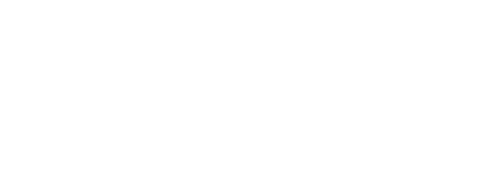 Ниценко Наталья Борисовна№ вариантаКомбинация значений признаковРезультат Услуги, за которым обращается заявитель «Организация профессионального обучения и дополнительного профессионального образования безработных граждан, включая обучение в другой местности»Результат Услуги, за которым обращается заявитель «Организация профессионального обучения и дополнительного профессионального образования безработных граждан, включая обучение в другой местности»Граждане, признанные в установленном порядке безработными, при личном обращении за содействием в центр занятости населения, имеется выписка из индивидуальной программы реабилитации или абилитацмм инвалида, выбранный вариант профессии (специальности) требует обязательного медицинского освидетельствования , нужна, так как обучение проходило в другой местностиГраждане, признанные в установленном порядке безработными, при личном обращении за содействием в центр занятости населения, имеется выписка из индивидуальной программы реабилитации или абилитацмм инвалида, выбранный вариант профессии (специальности) требует обязательного медицинского освидетельствования , не нужна, так как обучение проходило по месту проживания или дистанционно Граждане, признанные в установленном порядке безработными, при личном обращении за содействием в центр занятости населения, имеется выписка из индивидуальной программы реабилитации или абилитацмм инвалида, выбранный вариант профессии (специальности) не требует обязательного медицинского освидетельствования , нужна, так как обучение проходило в другой местностиГраждане, признанные в установленном порядке безработными, при личном обращении за содействием в центр занятости населения, имеется выписка из индивидуальной программы реабилитации или абилитацмм инвалида, выбранный вариант профессии (специальности) не требует обязательного медицинского освидетельствования , не нужна, так как обучение проходило по месту проживания или дистанционно Граждане, признанные в установленном порядке безработными, при личном обращении за содействием в центр занятости населения, не имеется выписка из индивидуальной программы реабилитации или абилитацмм инвалида, выбранный вариант профессии (специальности) требует обязательного медицинского освидетельствования , нужна, так как обучение проходило в другой местностиГраждане, признанные в установленном порядке безработными, при личном обращении за содействием в центр занятости населения, не имеется выписка из индивидуальной программы реабилитации или абилитацмм инвалида, выбранный вариант профессии (специальности) требует обязательного медицинского освидетельствования , не нужна, так как обучение проходило по месту проживания или дистанционно Граждане, признанные в установленном порядке безработными, при личном обращении за содействием в центр занятости населения, не имеется выписка из индивидуальной программы реабилитации или абилитацмм инвалида, выбранный вариант профессии (специальности) не требует обязательного медицинского освидетельствования , нужна, так как обучение проходило в другой местностиГраждане, признанные в установленном порядке безработными, при личном обращении за содействием в центр занятости населения, не имеется выписка из индивидуальной программы реабилитации или абилитацмм инвалида, выбранный вариант профессии (специальности) не требует обязательного медицинского освидетельствования , не нужна, так как обучение проходило по месту проживания или дистанционно Граждане, признанные в установленном порядке безработными, самостоятельно на единой цифровой платформе, да, имеется выписка из индивидуальной программы реабилитации или абилитацмм инвалида, выбранный вариант профессии (специальности) требует обязательного медицинского освидетельствования , нужна, так как обучение проходило в другой местностиГраждане, признанные в установленном порядке безработными, самостоятельно на единой цифровой платформе, да, имеется выписка из индивидуальной программы реабилитации или абилитацмм инвалида, выбранный вариант профессии (специальности) требует обязательного медицинского освидетельствования , не нужна, так как обучение проходило по месту проживания или дистанционно Граждане, признанные в установленном порядке безработными, самостоятельно на единой цифровой платформе, да, имеется выписка из индивидуальной программы реабилитации или абилитацмм инвалида, выбранный вариант профессии (специальности) не требует обязательного медицинского освидетельствования , нужна, так как обучение проходило в другой местностиГраждане, признанные в установленном порядке безработными, самостоятельно на единой цифровой платформе, да, имеется выписка из индивидуальной программы реабилитации или абилитацмм инвалида, выбранный вариант профессии (специальности) не требует обязательного медицинского освидетельствования , не нужна, так как обучение проходило по месту проживания или дистанционно Граждане, признанные в установленном порядке безработными, самостоятельно на единой цифровой платформе, да, не имеется выписка из индивидуальной программы реабилитации или абилитацмм инвалида, выбранный вариант профессии (специальности) требует обязательного медицинского освидетельствования , нужна, так как обучение проходило в другой местностиГраждане, признанные в установленном порядке безработными, самостоятельно на единой цифровой платформе, да, не имеется выписка из индивидуальной программы реабилитации или абилитацмм инвалида, выбранный вариант профессии (специальности) требует обязательного медицинского освидетельствования , не нужна, так как обучение проходило по месту проживания или дистанционно Граждане, признанные в установленном порядке безработными, самостоятельно на единой цифровой платформе, да, не имеется выписка из индивидуальной программы реабилитации или абилитацмм инвалида, выбранный вариант профессии (специальности) не требует обязательного медицинского освидетельствования , нужна, так как обучение проходило в другой местностиГраждане, признанные в установленном порядке безработными, самостоятельно на единой цифровой платформе, да, не имеется выписка из индивидуальной программы реабилитации или абилитацмм инвалида, выбранный вариант профессии (специальности) не требует обязательного медицинского освидетельствования , не нужна, так как обучение проходило по месту проживания или дистанционно Граждане, признанные в установленном порядке безработными, самостоятельно на единой цифровой платформе, нет, имеется выписка из индивидуальной программы реабилитации или абилитацмм инвалида, выбранный вариант профессии (специальности) требует обязательного медицинского освидетельствования , нужна, так как обучение проходило в другой местностиГраждане, признанные в установленном порядке безработными, самостоятельно на единой цифровой платформе, нет, имеется выписка из индивидуальной программы реабилитации или абилитацмм инвалида, выбранный вариант профессии (специальности) требует обязательного медицинского освидетельствования , не нужна, так как обучение проходило по месту проживания или дистанционно Граждане, признанные в установленном порядке безработными, самостоятельно на единой цифровой платформе, нет, имеется выписка из индивидуальной программы реабилитации или абилитацмм инвалида, выбранный вариант профессии (специальности) не требует обязательного медицинского освидетельствования , нужна, так как обучение проходило в другой местностиГраждане, признанные в установленном порядке безработными, самостоятельно на единой цифровой платформе, нет, имеется выписка из индивидуальной программы реабилитации или абилитацмм инвалида, выбранный вариант профессии (специальности) не требует обязательного медицинского освидетельствования , не нужна, так как обучение проходило по месту проживания или дистанционно Граждане, признанные в установленном порядке безработными, самостоятельно на единой цифровой платформе, нет, не имеется выписка из индивидуальной программы реабилитации или абилитацмм инвалида, выбранный вариант профессии (специальности) требует обязательного медицинского освидетельствования , нужна, так как обучение проходило в другой местностиГраждане, признанные в установленном порядке безработными, самостоятельно на единой цифровой платформе, нет, не имеется выписка из индивидуальной программы реабилитации или абилитацмм инвалида, выбранный вариант профессии (специальности) требует обязательного медицинского освидетельствования , не нужна, так как обучение проходило по месту проживания или дистанционно Граждане, признанные в установленном порядке безработными, самостоятельно на единой цифровой платформе, нет, не имеется выписка из индивидуальной программы реабилитации или абилитацмм инвалида, выбранный вариант профессии (специальности) не требует обязательного медицинского освидетельствования , нужна, так как обучение проходило в другой местностиГраждане, признанные в установленном порядке безработными, самостоятельно на единой цифровой платформе, нет, не имеется выписка из индивидуальной программы реабилитации или абилитацмм инвалида, выбранный вариант профессии (специальности) не требует обязательного медицинского освидетельствования , не нужна, так как обучение проходило по месту проживания или дистанционно Результат Услуги, за которым обращается заявитель «Исправление допущенных опечаток и (или) ошибок в выданном в результате предоставления Услуги заключении»Результат Услуги, за которым обращается заявитель «Исправление допущенных опечаток и (или) ошибок в выданном в результате предоставления Услуги заключении»Граждане, признанные в установленном порядке безработными, да, направить заявление об исправлении опечаток и (или) ошибок с приложением оригинала заключения о предоставлении государственной услуги, в произвольной форме, в центр занятости населения Граждане, признанные в установленном порядке безработными, нет№ п/пПризнак заявителяЗначения признака заявителяРезультат Услуги «Организация профессионального обучения и дополнительного профессионального образования безработных граждан, включая обучение в другой местности»Результат Услуги «Организация профессионального обучения и дополнительного профессионального образования безработных граждан, включая обучение в другой местности»Результат Услуги «Организация профессионального обучения и дополнительного профессионального образования безработных граждан, включая обучение в другой местности»Категория заявителя1. Граждане, признанные в установленном порядке безработнымиСпособ подачи заявления1. При личном обращении за содействием в центр занятости населения.2. Самостоятельно на единой цифровой платформеимеется ли выписка из индивидуальной программы реабилитации или абилитации инвалида1. Имеется выписка из индивидуальной программы реабилитации или абилитацмм инвалида.2. Не имеется выписка из индивидуальной программы реабилитации или абилитацмм инвалидаТребуется прохождение медицинского освидетельствования1. Выбранный вариант профессии (специальности) требует обязательного медицинского освидетельствования .2. Выбранный вариант профессии (специальности) не требует обязательного медицинского освидетельствования Нужна финансовая поддержка1. Нужна, так как обучение проходило в другой местности.2. Не нужна, так как обучение проходило по месту проживания или дистанционно Заявление направлено по предложению о предоставлении государственной услуги, поступившему по средствам единой цифровой платформы1. Да.2. НетРезультат Услуги «Исправление допущенных опечаток и (или) ошибок в выданном в результате предоставления Услуги заключении»Результат Услуги «Исправление допущенных опечаток и (или) ошибок в выданном в результате предоставления Услуги заключении»Результат Услуги «Исправление допущенных опечаток и (или) ошибок в выданном в результате предоставления Услуги заключении»Категория заявителя1. Граждане, признанные в установленном порядке безработнымиДопущена опечатка и (или) ошибка в направленном заключении о предоставлении государственной услуги1. Да.2. НетКак исправить ошибку и (или) опечатку в заключении о предоставлении государственной услуги1. Направить заявление об исправлении опечаток и (или) ошибок с приложением оригинала заключения о предоставлении государственной услугиВ какой форме направлять заявление1. В произвольной формеКуда направлять заявление с приложенными документами1. В центр занятости населения № п/пВарианты предоставления Услуги, в которых данный межведомственный запрос необходим12Организация профессионального обучения и дополнительного профессионального образования безработных граждан, включая обучение в другой местности, граждане, признанные в установленном порядке безработными, при личном обращении за содействием в центр занятости населения, имеется выписка из индивидуальной программы реабилитации или абилитацмм инвалида, выбранный вариант профессии (специальности) требует обязательного медицинского освидетельствования , нужна, так как обучение проходило в другой местностиПроверка действительности паспорта (Министерство внутренних дел Российской Федерации).Направляемые в запросе сведения:ФИО заявителя (отчество при наличии);дата рождения (для физического лица);серия документа, удостоверяющего личность;номер документа, удостоверяющего личность;наименование органа, выдавшего документ, удостоверяющий личность;дата выдачи документа, удостоверяющего личность;фамилия, имя, отчество (при наличии);дата рождения.Запрашиваемые в запросе сведения и цели использования запрашиваемых в запросе сведений:ФИО заявителя (отчество при наличии) (принятие решения);дата рождения (для физического лица) (принятие решения);серия документа, удостоверяющего личность (принятие решения);номер документа, удостоверяющего личность (принятие решения);наименование органа, выдавшего документ, удостоверяющий личность (принятие решения);дата выдачи документа, удостоверяющего личность (принятие решения);документ, удостоверяющий личность действителен/недействителен (принятие решения)Организация профессионального обучения и дополнительного профессионального образования безработных граждан, включая обучение в другой местности, граждане, признанные в установленном порядке безработными, при личном обращении за содействием в центр занятости населения, имеется выписка из индивидуальной программы реабилитации или абилитацмм инвалида, выбранный вариант профессии (специальности) требует обязательного медицинского освидетельствования , не нужна, так как обучение проходило по месту проживания или дистанционно Проверка действительности паспорта (Министерство внутренних дел Российской Федерации).Направляемые в запросе сведения:ФИО заявителя (отчество при наличии);дата рождения (для физического лица);серия документа, удостоверяющего личность;номер документа, удостоверяющего личность;наименование органа, выдавшего документ, удостоверяющий личность;дата выдачи документа, удостоверяющего личность;фамилия, имя, отчество (при наличии);дата рождения.Запрашиваемые в запросе сведения и цели использования запрашиваемых в запросе сведений:ФИО заявителя (отчество при наличии) (принятие решения);дата рождения (для физического лица) (принятие решения);серия документа, удостоверяющего личность (принятие решения);номер документа, удостоверяющего личность (принятие решения);наименование органа, выдавшего документ, удостоверяющий личность (принятие решения);дата выдачи документа, удостоверяющего личность (принятие решения);документ, удостоверяющий личность действителен/недействителен (принятие решения)Организация профессионального обучения и дополнительного профессионального образования безработных граждан, включая обучение в другой местности, граждане, признанные в установленном порядке безработными, при личном обращении за содействием в центр занятости населения, имеется выписка из индивидуальной программы реабилитации или абилитацмм инвалида, выбранный вариант профессии (специальности) не требует обязательного медицинского освидетельствования , нужна, так как обучение проходило в другой местностиПроверка действительности паспорта (Министерство внутренних дел Российской Федерации).Направляемые в запросе сведения:ФИО заявителя (отчество при наличии);дата рождения (для физического лица);серия документа, удостоверяющего личность;номер документа, удостоверяющего личность;наименование органа, выдавшего документ, удостоверяющий личность;дата выдачи документа, удостоверяющего личность;фамилия, имя, отчество (при наличии);дата рождения.Запрашиваемые в запросе сведения и цели использования запрашиваемых в запросе сведений:ФИО заявителя (отчество при наличии) (принятие решения);дата рождения (для физического лица) (принятие решения);серия документа, удостоверяющего личность (принятие решения);номер документа, удостоверяющего личность (принятие решения);наименование органа, выдавшего документ, удостоверяющий личность (принятие решения);дата выдачи документа, удостоверяющего личность (принятие решения);документ, удостоверяющий личность действителен/недействителен (принятие решения)Организация профессионального обучения и дополнительного профессионального образования безработных граждан, включая обучение в другой местности, граждане, признанные в установленном порядке безработными, при личном обращении за содействием в центр занятости населения, имеется выписка из индивидуальной программы реабилитации или абилитацмм инвалида, выбранный вариант профессии (специальности) не требует обязательного медицинского освидетельствования , не нужна, так как обучение проходило по месту проживания или дистанционно Проверка действительности паспорта (Министерство внутренних дел Российской Федерации).Направляемые в запросе сведения:ФИО заявителя (отчество при наличии);дата рождения (для физического лица);серия документа, удостоверяющего личность;номер документа, удостоверяющего личность;наименование органа, выдавшего документ, удостоверяющий личность;дата выдачи документа, удостоверяющего личность;фамилия, имя, отчество (при наличии);дата рождения.Запрашиваемые в запросе сведения и цели использования запрашиваемых в запросе сведений:ФИО заявителя (отчество при наличии) (принятие решения);дата рождения (для физического лица) (принятие решения);серия документа, удостоверяющего личность (принятие решения);номер документа, удостоверяющего личность (принятие решения);наименование органа, выдавшего документ, удостоверяющий личность (принятие решения);дата выдачи документа, удостоверяющего личность (принятие решения);документ, удостоверяющий личность действителен/недействителен (принятие решения)Организация профессионального обучения и дополнительного профессионального образования безработных граждан, включая обучение в другой местности, граждане, признанные в установленном порядке безработными, при личном обращении за содействием в центр занятости населения, не имеется выписка из индивидуальной программы реабилитации или абилитацмм инвалида, выбранный вариант профессии (специальности) требует обязательного медицинского освидетельствования , нужна, так как обучение проходило в другой местностиПроверка действительности паспорта (Министерство внутренних дел Российской Федерации).Направляемые в запросе сведения:ФИО заявителя (отчество при наличии);дата рождения (для физического лица);серия документа, удостоверяющего личность;номер документа, удостоверяющего личность;наименование органа, выдавшего документ, удостоверяющий личность;дата выдачи документа, удостоверяющего личность;фамилия, имя, отчество (при наличии);дата рождения.Запрашиваемые в запросе сведения и цели использования запрашиваемых в запросе сведений:ФИО заявителя (отчество при наличии) (принятие решения);дата рождения (для физического лица) (принятие решения);серия документа, удостоверяющего личность (принятие решения);номер документа, удостоверяющего личность (принятие решения);наименование органа, выдавшего документ, удостоверяющий личность (принятие решения);дата выдачи документа, удостоверяющего личность (принятие решения);документ, удостоверяющий личность действителен/недействителен (принятие решения)Организация профессионального обучения и дополнительного профессионального образования безработных граждан, включая обучение в другой местности, граждане, признанные в установленном порядке безработными, при личном обращении за содействием в центр занятости населения, не имеется выписка из индивидуальной программы реабилитации или абилитацмм инвалида, выбранный вариант профессии (специальности) требует обязательного медицинского освидетельствования , не нужна, так как обучение проходило по месту проживания или дистанционно Проверка действительности паспорта (Министерство внутренних дел Российской Федерации).Направляемые в запросе сведения:ФИО заявителя (отчество при наличии);дата рождения (для физического лица);серия документа, удостоверяющего личность;номер документа, удостоверяющего личность;наименование органа, выдавшего документ, удостоверяющий личность;дата выдачи документа, удостоверяющего личность;фамилия, имя, отчество (при наличии);дата рождения.Запрашиваемые в запросе сведения и цели использования запрашиваемых в запросе сведений:ФИО заявителя (отчество при наличии) (принятие решения);дата рождения (для физического лица) (принятие решения);серия документа, удостоверяющего личность (принятие решения);номер документа, удостоверяющего личность (принятие решения);наименование органа, выдавшего документ, удостоверяющий личность (принятие решения);дата выдачи документа, удостоверяющего личность (принятие решения);документ, удостоверяющий личность действителен/недействителен (принятие решения)Организация профессионального обучения и дополнительного профессионального образования безработных граждан, включая обучение в другой местности, граждане, признанные в установленном порядке безработными, при личном обращении за содействием в центр занятости населения, не имеется выписка из индивидуальной программы реабилитации или абилитацмм инвалида, выбранный вариант профессии (специальности) не требует обязательного медицинского освидетельствования , нужна, так как обучение проходило в другой местностиПроверка действительности паспорта (Министерство внутренних дел Российской Федерации).Направляемые в запросе сведения:ФИО заявителя (отчество при наличии);дата рождения (для физического лица);серия документа, удостоверяющего личность;номер документа, удостоверяющего личность;наименование органа, выдавшего документ, удостоверяющий личность;дата выдачи документа, удостоверяющего личность;фамилия, имя, отчество (при наличии);дата рождения.Запрашиваемые в запросе сведения и цели использования запрашиваемых в запросе сведений:ФИО заявителя (отчество при наличии) (принятие решения);дата рождения (для физического лица) (принятие решения);серия документа, удостоверяющего личность (принятие решения);номер документа, удостоверяющего личность (принятие решения);наименование органа, выдавшего документ, удостоверяющий личность (принятие решения);дата выдачи документа, удостоверяющего личность (принятие решения);документ, удостоверяющий личность действителен/недействителен (принятие решения)Организация профессионального обучения и дополнительного профессионального образования безработных граждан, включая обучение в другой местности, граждане, признанные в установленном порядке безработными, при личном обращении за содействием в центр занятости населения, не имеется выписка из индивидуальной программы реабилитации или абилитацмм инвалида, выбранный вариант профессии (специальности) не требует обязательного медицинского освидетельствования , не нужна, так как обучение проходило по месту проживания или дистанционно Проверка действительности паспорта (Министерство внутренних дел Российской Федерации).Направляемые в запросе сведения:ФИО заявителя (отчество при наличии);дата рождения (для физического лица);серия документа, удостоверяющего личность;номер документа, удостоверяющего личность;наименование органа, выдавшего документ, удостоверяющий личность;дата выдачи документа, удостоверяющего личность;фамилия, имя, отчество (при наличии);дата рождения.Запрашиваемые в запросе сведения и цели использования запрашиваемых в запросе сведений:ФИО заявителя (отчество при наличии) (принятие решения);дата рождения (для физического лица) (принятие решения);серия документа, удостоверяющего личность (принятие решения);номер документа, удостоверяющего личность (принятие решения);наименование органа, выдавшего документ, удостоверяющий личность (принятие решения);дата выдачи документа, удостоверяющего личность (принятие решения);документ, удостоверяющий личность действителен/недействителен (принятие решения)Организация профессионального обучения и дополнительного профессионального образования безработных граждан, включая обучение в другой местности, граждане, признанные в установленном порядке безработными, самостоятельно на единой цифровой платформе, да, имеется выписка из индивидуальной программы реабилитации или абилитацмм инвалида, выбранный вариант профессии (специальности) требует обязательного медицинского освидетельствования , нужна, так как обучение проходило в другой местностиПроверка действительности паспорта (Министерство внутренних дел Российской Федерации).Направляемые в запросе сведения:ФИО заявителя (отчество при наличии);дата рождения (для физического лица);серия документа, удостоверяющего личность;номер документа, удостоверяющего личность;наименование органа, выдавшего документ, удостоверяющий личность;дата выдачи документа, удостоверяющего личность;фамилия, имя, отчество (при наличии);дата рождения.Запрашиваемые в запросе сведения и цели использования запрашиваемых в запросе сведений:ФИО заявителя (отчество при наличии) (принятие решения);дата рождения (для физического лица) (принятие решения);серия документа, удостоверяющего личность (принятие решения);номер документа, удостоверяющего личность (принятие решения);наименование органа, выдавшего документ, удостоверяющий личность (принятие решения);дата выдачи документа, удостоверяющего личность (принятие решения);документ, удостоверяющий личность действителен/недействителен (принятие решения)Организация профессионального обучения и дополнительного профессионального образования безработных граждан, включая обучение в другой местности, граждане, признанные в установленном порядке безработными, самостоятельно на единой цифровой платформе, да, имеется выписка из индивидуальной программы реабилитации или абилитацмм инвалида, выбранный вариант профессии (специальности) требует обязательного медицинского освидетельствования , не нужна, так как обучение проходило по месту проживания или дистанционно Проверка действительности паспорта (Министерство внутренних дел Российской Федерации).Направляемые в запросе сведения:ФИО заявителя (отчество при наличии);дата рождения (для физического лица);серия документа, удостоверяющего личность;номер документа, удостоверяющего личность;наименование органа, выдавшего документ, удостоверяющий личность;дата выдачи документа, удостоверяющего личность;фамилия, имя, отчество (при наличии);дата рождения.Запрашиваемые в запросе сведения и цели использования запрашиваемых в запросе сведений:ФИО заявителя (отчество при наличии) (принятие решения);дата рождения (для физического лица) (принятие решения);серия документа, удостоверяющего личность (принятие решения);номер документа, удостоверяющего личность (принятие решения);наименование органа, выдавшего документ, удостоверяющий личность (принятие решения);дата выдачи документа, удостоверяющего личность (принятие решения);документ, удостоверяющий личность действителен/недействителен (принятие решения)Организация профессионального обучения и дополнительного профессионального образования безработных граждан, включая обучение в другой местности, граждане, признанные в установленном порядке безработными, самостоятельно на единой цифровой платформе, да, имеется выписка из индивидуальной программы реабилитации или абилитацмм инвалида, выбранный вариант профессии (специальности) не требует обязательного медицинского освидетельствования , нужна, так как обучение проходило в другой местностиПроверка действительности паспорта (Министерство внутренних дел Российской Федерации).Направляемые в запросе сведения:ФИО заявителя (отчество при наличии);дата рождения (для физического лица);серия документа, удостоверяющего личность;номер документа, удостоверяющего личность;наименование органа, выдавшего документ, удостоверяющий личность;дата выдачи документа, удостоверяющего личность;фамилия, имя, отчество (при наличии);дата рождения.Запрашиваемые в запросе сведения и цели использования запрашиваемых в запросе сведений:ФИО заявителя (отчество при наличии) (принятие решения);дата рождения (для физического лица) (принятие решения);серия документа, удостоверяющего личность (принятие решения);номер документа, удостоверяющего личность (принятие решения);наименование органа, выдавшего документ, удостоверяющий личность (принятие решения);дата выдачи документа, удостоверяющего личность (принятие решения);документ, удостоверяющий личность действителен/недействителен (принятие решения)Организация профессионального обучения и дополнительного профессионального образования безработных граждан, включая обучение в другой местности, граждане, признанные в установленном порядке безработными, самостоятельно на единой цифровой платформе, да, имеется выписка из индивидуальной программы реабилитации или абилитацмм инвалида, выбранный вариант профессии (специальности) не требует обязательного медицинского освидетельствования , не нужна, так как обучение проходило по месту проживания или дистанционно Проверка действительности паспорта (Министерство внутренних дел Российской Федерации).Направляемые в запросе сведения:ФИО заявителя (отчество при наличии);дата рождения (для физического лица);серия документа, удостоверяющего личность;номер документа, удостоверяющего личность;наименование органа, выдавшего документ, удостоверяющий личность;дата выдачи документа, удостоверяющего личность;фамилия, имя, отчество (при наличии);дата рождения.Запрашиваемые в запросе сведения и цели использования запрашиваемых в запросе сведений:ФИО заявителя (отчество при наличии) (принятие решения);дата рождения (для физического лица) (принятие решения);серия документа, удостоверяющего личность (принятие решения);номер документа, удостоверяющего личность (принятие решения);наименование органа, выдавшего документ, удостоверяющий личность (принятие решения);дата выдачи документа, удостоверяющего личность (принятие решения);документ, удостоверяющий личность действителен/недействителен (принятие решения)Организация профессионального обучения и дополнительного профессионального образования безработных граждан, включая обучение в другой местности, граждане, признанные в установленном порядке безработными, самостоятельно на единой цифровой платформе, да, не имеется выписка из индивидуальной программы реабилитации или абилитацмм инвалида, выбранный вариант профессии (специальности) требует обязательного медицинского освидетельствования , нужна, так как обучение проходило в другой местностиПроверка действительности паспорта (Министерство внутренних дел Российской Федерации).Направляемые в запросе сведения:ФИО заявителя (отчество при наличии);дата рождения (для физического лица);серия документа, удостоверяющего личность;номер документа, удостоверяющего личность;наименование органа, выдавшего документ, удостоверяющий личность;дата выдачи документа, удостоверяющего личность;фамилия, имя, отчество (при наличии);дата рождения.Запрашиваемые в запросе сведения и цели использования запрашиваемых в запросе сведений:ФИО заявителя (отчество при наличии) (принятие решения);дата рождения (для физического лица) (принятие решения);серия документа, удостоверяющего личность (принятие решения);номер документа, удостоверяющего личность (принятие решения);наименование органа, выдавшего документ, удостоверяющий личность (принятие решения);дата выдачи документа, удостоверяющего личность (принятие решения);документ, удостоверяющий личность действителен/недействителен (принятие решения)Организация профессионального обучения и дополнительного профессионального образования безработных граждан, включая обучение в другой местности, граждане, признанные в установленном порядке безработными, самостоятельно на единой цифровой платформе, да, не имеется выписка из индивидуальной программы реабилитации или абилитацмм инвалида, выбранный вариант профессии (специальности) требует обязательного медицинского освидетельствования , не нужна, так как обучение проходило по месту проживания или дистанционно Проверка действительности паспорта (Министерство внутренних дел Российской Федерации).Направляемые в запросе сведения:ФИО заявителя (отчество при наличии);дата рождения (для физического лица);серия документа, удостоверяющего личность;номер документа, удостоверяющего личность;наименование органа, выдавшего документ, удостоверяющий личность;дата выдачи документа, удостоверяющего личность;фамилия, имя, отчество (при наличии);дата рождения.Запрашиваемые в запросе сведения и цели использования запрашиваемых в запросе сведений:ФИО заявителя (отчество при наличии) (принятие решения);дата рождения (для физического лица) (принятие решения);серия документа, удостоверяющего личность (принятие решения);номер документа, удостоверяющего личность (принятие решения);наименование органа, выдавшего документ, удостоверяющий личность (принятие решения);дата выдачи документа, удостоверяющего личность (принятие решения);документ, удостоверяющий личность действителен/недействителен (принятие решения)Организация профессионального обучения и дополнительного профессионального образования безработных граждан, включая обучение в другой местности, граждане, признанные в установленном порядке безработными, самостоятельно на единой цифровой платформе, да, не имеется выписка из индивидуальной программы реабилитации или абилитацмм инвалида, выбранный вариант профессии (специальности) не требует обязательного медицинского освидетельствования , нужна, так как обучение проходило в другой местностиПроверка действительности паспорта (Министерство внутренних дел Российской Федерации).Направляемые в запросе сведения:ФИО заявителя (отчество при наличии);дата рождения (для физического лица);серия документа, удостоверяющего личность;номер документа, удостоверяющего личность;наименование органа, выдавшего документ, удостоверяющий личность;дата выдачи документа, удостоверяющего личность;фамилия, имя, отчество (при наличии);дата рождения.Запрашиваемые в запросе сведения и цели использования запрашиваемых в запросе сведений:ФИО заявителя (отчество при наличии) (принятие решения);дата рождения (для физического лица) (принятие решения);серия документа, удостоверяющего личность (принятие решения);номер документа, удостоверяющего личность (принятие решения);наименование органа, выдавшего документ, удостоверяющий личность (принятие решения);дата выдачи документа, удостоверяющего личность (принятие решения);документ, удостоверяющий личность действителен/недействителен (принятие решения)Организация профессионального обучения и дополнительного профессионального образования безработных граждан, включая обучение в другой местности, граждане, признанные в установленном порядке безработными, самостоятельно на единой цифровой платформе, да, не имеется выписка из индивидуальной программы реабилитации или абилитацмм инвалида, выбранный вариант профессии (специальности) не требует обязательного медицинского освидетельствования , не нужна, так как обучение проходило по месту проживания или дистанционно Проверка действительности паспорта (Министерство внутренних дел Российской Федерации).Направляемые в запросе сведения:ФИО заявителя (отчество при наличии);дата рождения (для физического лица);серия документа, удостоверяющего личность;номер документа, удостоверяющего личность;наименование органа, выдавшего документ, удостоверяющий личность;дата выдачи документа, удостоверяющего личность;фамилия, имя, отчество (при наличии);дата рождения.Запрашиваемые в запросе сведения и цели использования запрашиваемых в запросе сведений:ФИО заявителя (отчество при наличии) (принятие решения);дата рождения (для физического лица) (принятие решения);серия документа, удостоверяющего личность (принятие решения);номер документа, удостоверяющего личность (принятие решения);наименование органа, выдавшего документ, удостоверяющий личность (принятие решения);дата выдачи документа, удостоверяющего личность (принятие решения);документ, удостоверяющий личность действителен/недействителен (принятие решения)Организация профессионального обучения и дополнительного профессионального образования безработных граждан, включая обучение в другой местности, граждане, признанные в установленном порядке безработными, самостоятельно на единой цифровой платформе, нет, имеется выписка из индивидуальной программы реабилитации или абилитацмм инвалида, выбранный вариант профессии (специальности) требует обязательного медицинского освидетельствования , нужна, так как обучение проходило в другой местностиПроверка действительности паспорта (Министерство внутренних дел Российской Федерации).Направляемые в запросе сведения:ФИО заявителя (отчество при наличии);дата рождения (для физического лица);серия документа, удостоверяющего личность;номер документа, удостоверяющего личность;наименование органа, выдавшего документ, удостоверяющий личность;дата выдачи документа, удостоверяющего личность;фамилия, имя, отчество (при наличии);дата рождения.Запрашиваемые в запросе сведения и цели использования запрашиваемых в запросе сведений:ФИО заявителя (отчество при наличии) (принятие решения);дата рождения (для физического лица) (принятие решения);серия документа, удостоверяющего личность (принятие решения);номер документа, удостоверяющего личность (принятие решения);наименование органа, выдавшего документ, удостоверяющий личность (принятие решения);дата выдачи документа, удостоверяющего личность (принятие решения);документ, удостоверяющий личность действителен/недействителен (принятие решения)Организация профессионального обучения и дополнительного профессионального образования безработных граждан, включая обучение в другой местности, граждане, признанные в установленном порядке безработными, самостоятельно на единой цифровой платформе, нет, имеется выписка из индивидуальной программы реабилитации или абилитацмм инвалида, выбранный вариант профессии (специальности) требует обязательного медицинского освидетельствования , не нужна, так как обучение проходило по месту проживания или дистанционно Проверка действительности паспорта (Министерство внутренних дел Российской Федерации).Направляемые в запросе сведения:ФИО заявителя (отчество при наличии);дата рождения (для физического лица);серия документа, удостоверяющего личность;номер документа, удостоверяющего личность;наименование органа, выдавшего документ, удостоверяющий личность;дата выдачи документа, удостоверяющего личность;фамилия, имя, отчество (при наличии);дата рождения.Запрашиваемые в запросе сведения и цели использования запрашиваемых в запросе сведений:ФИО заявителя (отчество при наличии) (принятие решения);дата рождения (для физического лица) (принятие решения);серия документа, удостоверяющего личность (принятие решения);номер документа, удостоверяющего личность (принятие решения);наименование органа, выдавшего документ, удостоверяющий личность (принятие решения);дата выдачи документа, удостоверяющего личность (принятие решения);документ, удостоверяющий личность действителен/недействителен (принятие решения)Организация профессионального обучения и дополнительного профессионального образования безработных граждан, включая обучение в другой местности, граждане, признанные в установленном порядке безработными, самостоятельно на единой цифровой платформе, нет, имеется выписка из индивидуальной программы реабилитации или абилитацмм инвалида, выбранный вариант профессии (специальности) не требует обязательного медицинского освидетельствования , нужна, так как обучение проходило в другой местностиПроверка действительности паспорта (Министерство внутренних дел Российской Федерации).Направляемые в запросе сведения:ФИО заявителя (отчество при наличии);дата рождения (для физического лица);серия документа, удостоверяющего личность;номер документа, удостоверяющего личность;наименование органа, выдавшего документ, удостоверяющий личность;дата выдачи документа, удостоверяющего личность;фамилия, имя, отчество (при наличии);дата рождения.Запрашиваемые в запросе сведения и цели использования запрашиваемых в запросе сведений:ФИО заявителя (отчество при наличии) (принятие решения);дата рождения (для физического лица) (принятие решения);серия документа, удостоверяющего личность (принятие решения);номер документа, удостоверяющего личность (принятие решения);наименование органа, выдавшего документ, удостоверяющий личность (принятие решения);дата выдачи документа, удостоверяющего личность (принятие решения);документ, удостоверяющий личность действителен/недействителен (принятие решения)Организация профессионального обучения и дополнительного профессионального образования безработных граждан, включая обучение в другой местности, граждане, признанные в установленном порядке безработными, самостоятельно на единой цифровой платформе, нет, имеется выписка из индивидуальной программы реабилитации или абилитацмм инвалида, выбранный вариант профессии (специальности) не требует обязательного медицинского освидетельствования , не нужна, так как обучение проходило по месту проживания или дистанционно Проверка действительности паспорта (Министерство внутренних дел Российской Федерации).Направляемые в запросе сведения:ФИО заявителя (отчество при наличии);дата рождения (для физического лица);серия документа, удостоверяющего личность;номер документа, удостоверяющего личность;наименование органа, выдавшего документ, удостоверяющий личность;дата выдачи документа, удостоверяющего личность;фамилия, имя, отчество (при наличии);дата рождения.Запрашиваемые в запросе сведения и цели использования запрашиваемых в запросе сведений:ФИО заявителя (отчество при наличии) (принятие решения);дата рождения (для физического лица) (принятие решения);серия документа, удостоверяющего личность (принятие решения);номер документа, удостоверяющего личность (принятие решения);наименование органа, выдавшего документ, удостоверяющий личность (принятие решения);дата выдачи документа, удостоверяющего личность (принятие решения);документ, удостоверяющий личность действителен/недействителен (принятие решения)Организация профессионального обучения и дополнительного профессионального образования безработных граждан, включая обучение в другой местности, граждане, признанные в установленном порядке безработными, самостоятельно на единой цифровой платформе, нет, не имеется выписка из индивидуальной программы реабилитации или абилитацмм инвалида, выбранный вариант профессии (специальности) требует обязательного медицинского освидетельствования , нужна, так как обучение проходило в другой местностиПроверка действительности паспорта (Министерство внутренних дел Российской Федерации).Направляемые в запросе сведения:ФИО заявителя (отчество при наличии);дата рождения (для физического лица);серия документа, удостоверяющего личность;номер документа, удостоверяющего личность;наименование органа, выдавшего документ, удостоверяющий личность;дата выдачи документа, удостоверяющего личность;фамилия, имя, отчество (при наличии);дата рождения.Запрашиваемые в запросе сведения и цели использования запрашиваемых в запросе сведений:ФИО заявителя (отчество при наличии) (принятие решения);дата рождения (для физического лица) (принятие решения);серия документа, удостоверяющего личность (принятие решения);номер документа, удостоверяющего личность (принятие решения);наименование органа, выдавшего документ, удостоверяющий личность (принятие решения);дата выдачи документа, удостоверяющего личность (принятие решения);документ, удостоверяющий личность действителен/недействителен (принятие решения)Организация профессионального обучения и дополнительного профессионального образования безработных граждан, включая обучение в другой местности, граждане, признанные в установленном порядке безработными, самостоятельно на единой цифровой платформе, нет, не имеется выписка из индивидуальной программы реабилитации или абилитацмм инвалида, выбранный вариант профессии (специальности) требует обязательного медицинского освидетельствования , не нужна, так как обучение проходило по месту проживания или дистанционно Проверка действительности паспорта (Министерство внутренних дел Российской Федерации).Направляемые в запросе сведения:ФИО заявителя (отчество при наличии);дата рождения (для физического лица);серия документа, удостоверяющего личность;номер документа, удостоверяющего личность;наименование органа, выдавшего документ, удостоверяющий личность;дата выдачи документа, удостоверяющего личность;фамилия, имя, отчество (при наличии);дата рождения.Запрашиваемые в запросе сведения и цели использования запрашиваемых в запросе сведений:ФИО заявителя (отчество при наличии) (принятие решения);дата рождения (для физического лица) (принятие решения);серия документа, удостоверяющего личность (принятие решения);номер документа, удостоверяющего личность (принятие решения);наименование органа, выдавшего документ, удостоверяющий личность (принятие решения);дата выдачи документа, удостоверяющего личность (принятие решения);документ, удостоверяющий личность действителен/недействителен (принятие решения)Организация профессионального обучения и дополнительного профессионального образования безработных граждан, включая обучение в другой местности, граждане, признанные в установленном порядке безработными, самостоятельно на единой цифровой платформе, нет, не имеется выписка из индивидуальной программы реабилитации или абилитацмм инвалида, выбранный вариант профессии (специальности) не требует обязательного медицинского освидетельствования , нужна, так как обучение проходило в другой местностиПроверка действительности паспорта (Министерство внутренних дел Российской Федерации).Направляемые в запросе сведения:ФИО заявителя (отчество при наличии);дата рождения (для физического лица);серия документа, удостоверяющего личность;номер документа, удостоверяющего личность;наименование органа, выдавшего документ, удостоверяющий личность;дата выдачи документа, удостоверяющего личность;фамилия, имя, отчество (при наличии);дата рождения.Запрашиваемые в запросе сведения и цели использования запрашиваемых в запросе сведений:ФИО заявителя (отчество при наличии) (принятие решения);дата рождения (для физического лица) (принятие решения);серия документа, удостоверяющего личность (принятие решения);номер документа, удостоверяющего личность (принятие решения);наименование органа, выдавшего документ, удостоверяющий личность (принятие решения);дата выдачи документа, удостоверяющего личность (принятие решения);документ, удостоверяющий личность действителен/недействителен (принятие решения)Организация профессионального обучения и дополнительного профессионального образования безработных граждан, включая обучение в другой местности, граждане, признанные в установленном порядке безработными, самостоятельно на единой цифровой платформе, нет, не имеется выписка из индивидуальной программы реабилитации или абилитацмм инвалида, выбранный вариант профессии (специальности) не требует обязательного медицинского освидетельствования , не нужна, так как обучение проходило по месту проживания или дистанционно Проверка действительности паспорта (Министерство внутренних дел Российской Федерации).Направляемые в запросе сведения:ФИО заявителя (отчество при наличии);дата рождения (для физического лица);серия документа, удостоверяющего личность;номер документа, удостоверяющего личность;наименование органа, выдавшего документ, удостоверяющий личность;дата выдачи документа, удостоверяющего личность;фамилия, имя, отчество (при наличии);дата рождения.Запрашиваемые в запросе сведения и цели использования запрашиваемых в запросе сведений:ФИО заявителя (отчество при наличии) (принятие решения);дата рождения (для физического лица) (принятие решения);серия документа, удостоверяющего личность (принятие решения);номер документа, удостоверяющего личность (принятие решения);наименование органа, выдавшего документ, удостоверяющий личность (принятие решения);дата выдачи документа, удостоверяющего личность (принятие решения);документ, удостоверяющий личность действителен/недействителен (принятие решения)